Администрация Нязепетровского муниципального района Челябинской областиП О С Т А Н О В Л Е Н И Еот 11.01.2021 г. № 2г. Нязепетровск(с изменением от 26.05.2021 г. № 442, от 07.06.2021 г. № 486, от 22.10.2021 г. № 919, от 12.01.2022 г. № 5, от 18.01.2022 г. № 24, от 06.09.2022 г. № 732, от 22.11.2022 г. № 930, от 20.12.2022 г. № 1023, от 13.01.2023 г. № 15, от 16.01.2023 г. № 16, от 16.05.2023 г. № 323, от 19.07.2023 г. № 486, от 29.09.2023 г. № 631)Об утверждении муниципальной программы «Развитие образования в Нязепетровском муниципальном районе»          В соответствии с Бюджетным кодексом Российской Федерации, Стратегией социально-экономического  развития  Нязепетровского  муниципального  района  в период до 2030 года, постановлением  администрации  Нязепетровского  муниципального района  от 15.11.2016 г. № 629 «О порядке разработки, реализации и оценки эффективности муниципальных программ» (с изменениями, утвержденными постановлением  администрации  Нязепетровского  муниципального района  от 13.11.2018 г. № 771), руководствуясь Уставом Нязепетровского муниципального района, администрация Нязепетровского муниципального района ПОСТАНОВЛЯЕТ:          1. Утвердить муниципальную программу «Развитие образования в Нязепетровском муниципальном районе» (прилагается).          2. Признать утратившими силу постановления администрации Нязепетровского муниципального района:          от 07.11.2017 г. № 667 «Об утверждении муниципальной программы «Развитие образования в Нязепетровском муниципальном районе на 2018 - 2020 годы»;          от 10.01.2018 г. № 3 «О внесении изменений в постановление администрации Нязепетровского муниципального района от 07.11.2017 г. № 667»;            от 18.01.2018 г. № 21 «О внесении изменений в постановление администрации Нязепетровского муниципального района от 07.11.2017 г. № 667»;             от 08.02.2018 г. № 76 «О внесении изменений в постановление администрации Нязепетровского муниципального района от 07.11.2017 г. № 667»;              от 12.03.2018 г. № 146 «О внесении изменений в постановление администрации Нязепетровского муниципального района от 07.11.2017 г. № 667»;                      от 23.04.2018 г. № 232 «О внесении изменений в постановление администрации Нязепетровского муниципального района от 07.11.2017 г. № 667»;                                                                                     от 14.05.2018 г. № 262 «О внесении изменений в постановление администрации Нязепетровского муниципального района от 07.11.2017 г. № 667»;                 от 08.06.2018 г. № 325 «О внесении изменений в постановление администрации Нязепетровского муниципального района от 07.11.2017 г. № 667»;                                     от 22.06.2018 г. № 347 «О внесении изменений в постановление администрации Нязепетровского муниципального района от 07.11.2017 г. № 667»;                    от 03.07.2018 г. № 373 «О внесении изменений в постановление администрации Нязепетровского муниципального района от 07.11.2017 г. № 667»;                                     от 08.10.2018 г. № 678 «О внесении изменений в постановление администрации Нязепетровского муниципального района от 07.11.2017 г. № 667»;                                     от 26.10.2018 г. № 724 «О внесении изменений в постановление администрации Нязепетровского муниципального района от 07.11.2017 г. № 667»;                                     от 19.11.2018 г. № 815 «О внесении изменений в постановление администрации Нязепетровского муниципального района от 07.11.2017 г. № 667»;          от 26.12.2018 г. № 939 «О внесении изменений в постановление администрации Нязепетровского муниципального района от 07.11.2017 г. № 667»;          от 06.02.2019 г. № 82 «О внесении изменений в постановление администрации Нязепетровского муниципального района от 07.11.2017 г. № 667»;          от 06.03.2019 г. № 150 «О внесении изменений в постановление администрации Нязепетровского муниципального района от 07.11.2017 г. № 667»;          от 29.05.2019 г. № 333 «О внесении изменений в постановление администрации Нязепетровского муниципального района от 07.11.2017 г. № 667»;          от 06.06.2019 г. № 350 «О внесении изменений в постановление администрации Нязепетровского муниципального района от 07.11.2017 г. № 667»;          от 16.08.2019 г. № 504 «О внесении изменений в постановление администрации Нязепетровского муниципального района от 07.11.2017 г. № 667»;          от 15.10.2019 г. № 630 «О внесении изменений в постановление администрации Нязепетровского муниципального района от 07.11.2017 г. № 667»;          от 16.10.2019 г. № 634/1 «О внесении изменений в постановление администрации Нязепетровского муниципального района от 07.11.2017 г. № 667»;          от 29.11.2019 г. № 726/1 «О внесении изменений в постановление администрации Нязепетровского муниципального района от 07.11.2017 г. № 667»;          от 09.12.2019 г. № 755 «О внесении изменений в постановление администрации Нязепетровского муниципального района от 07.11.2017 г. № 667»;           от 10.01.2020 г. № 2 «О внесении изменений в постановление администрации Нязепетровского муниципального района от 07.11.2017 г. № 667»;                 от 13.02.2020 г. № 95 «О внесении изменений в постановление администрации Нязепетровского муниципального района от 07.11.2017 г. № 667»;          от 11.03.2020 г. №146 «О внесении изменений в постановление администрации Нязепетровского муниципального района от 07.11.2017 г. № 667»;          от 01.04.2020 г. № 180 «О внесении изменений в постановление администрации Нязепетровского муниципального района от 07.11.2017 г. № 667»;          от 09.06.2020 г. № 275 «О внесении изменений в постановление администрации Нязепетровского муниципального района от 01.11.2017 г. № 667»;          от 08.07.2020 г. № 337 «О внесении изменений в постановление администрации Нязепетровского муниципального района от 07.11.2017 г. № 667»;                                     от 10.07.2020 г. № 347 «О внесении изменений в постановление администрации Нязепетровского муниципального района от 07.11.2017 г. № 667»;          от 04.09.2020 г. № 465 «О внесении изменений в постановление администрации Нязепетровского муниципального района от 07.11.2017 г. № 667»;          от 07.10.2020 г. № 544 «О внесении изменений в постановление администрации Нязепетровского муниципального района от 07.11.2017 г. № 667»;          от 12.10.2020 г. № 557 «О внесении изменений в постановление администрации Нязепетровского муниципального района от 07.11.2017 г. № 667»;          от 22.10.2020 г. № 580 «О внесении изменений в постановление администрации Нязепетровского муниципального района от 07.11.2017 г. № 667»;от 30.12.2020 г. № 756 «О внесении изменений в постановление администрации Нязепетровского муниципального района от 07.11.2017 г. № 667».          3.  Настоящее постановление подлежит обнародованию и  размещению на официальном сайте Нязепетровского муниципального района.          4. Контроль за исполнением настоящего постановления возложить на заместителя главы муниципального района по социальным вопросам Акишеву Н.В.Глава Нязепетровскогомуниципального района                                                            		                        С.А. Кравцов           Приложениек постановлению администрации Нязепетровского муниципального района от 11.01.2021 г. № 2ПАСПОРТмуниципальной программы «Развитие образования в Нязепетровском муниципальном районе»Раздел I. Содержание проблемы и обоснование необходимости ее решения программными методами1. Стратегические цели и задачи системы образования Нязепетровского муниципального района определяются в соответствии с действующим федеральным и региональным законодательством.Мероприятия национального проекта «Образование», реализованные на территории Нязепетровского муниципального района в соответствии с муниципальной целевой Программой, стали важным фактором обновления учебно-материальной базы районной образовательной системы.В ходе выполнения национального проекта и Программы развития образования внимание было сконцентрировано на выявлении, поддержке и распространении инновационного опыта, внедрении новых финансово-экономических механизмов, развитии инфраструктуры системы образования, поддержке и поощрении лучших педагогических работников, стимулировании одаренных детей и талантливой молодежи.2. Анализ современного состояния образования в Нязепетровском муниципальном районе с учетом результатов реализации национального проекта и Программы развития образования свидетельствует о том, что в образовательной системе сложились тенденции и подходы к созданию условий, обеспечивающих качество и доступность образовательных услуг. Использование программно-целевых и проектных методов позволяет стимулировать системные изменения. Вместе с тем уровень развития образования пока не соответствует требованиям инновационного социально ориентированного развития региона, а в системе образования сохраняются очевидные проблемы и противоречия.3. Механизм софинансирования системы образования за счет средств федерального, областного и местных бюджетов эффективно отработан в рамках национального проекта.Последовательное применение принципа софинансирования позволило не только привлечь дополнительные средства в систему образования, но и целевым образом направить их на приоритетные направления развития системы образования: нормативное подушевое финансирование образовательных учреждений; систему оплаты труда, ориентированную на результат, публичную отчетность образовательных учреждений.Заявки на участие в конкурсах, проводимых в рамках реализации национального проекта и Программы развития образования, представляли органы государственно-общественного управления образовательных учреждений или профессиональные сообщества учителей. Это расширило практику создания в образовательных учреждениях попечительских, управляющих и иных советов. Доля образовательных учреждений Нязепетровского муниципального района, имеющих орган управления, реализующий государственно-общественный характер управления,  составляет 100 процентов.4. Вместе с тем количество образовательных организаций, использующих инновационные подходы в своей деятельности, невелико, отсутствуют действенные механизмы распространения новых подходов к реализации образовательных программ. Ряд образовательных инициатив носит локальный характер и не может быть распространен на всю систему образования. В результате охват качественным образованием, модель которого апробирована в отдельной образовательной организации и которое необходимо для обеспечения равных стартовых возможностей всех обучающихся, продолжает оставаться недостаточным.5. Механизмы и организационные формы поддержки, поощрения и стимулирования педагогических работников были обновлены в рамках национального проекта и сохранены в Программе развития образования. Педагогическим работникам оказывается поддержка в разных формах из бюджетов всех уровней. При создании современных условий, моральных и материальных стимулов для качественной работы и профессионального роста педагога перспективными задачами являются:1) формирование и предъявление новых требований к современному учителю;2) внедрение новых подходов в систему повышения квалификации и профессиональной переподготовки педагогов с максимальной персонификацией программ за счет модульности и вариативности;3) использование кадрового потенциала лучших учителей в решении задач национальной образовательной инициативы "Наша новая школа" при внедрении федерального государственного образовательного стандарта общего образования нового поколения;4) выплаты ежемесячного денежного вознаграждения за классное руководство педагогическим работникам муниципальных образовательных организаций, реализующих образовательные программы начального общего, основного общего и среднего общего образования, в том числе адаптированные основные общеобразовательные программы.6. Обновление инфраструктуры образования произошло в результате реализации национального проекта, а в последующем - национальной образовательной инициативы "Наша новая школа", комплекса мер по модернизации общего образования.Приведение всей инфраструктуры образования к уровню, соответствующему современным стандартам, позволило бы перейти от масштабных инвестиций к систематическому текущему финансированию, обеспечивающему поддержку всей инфраструктуры образования.7. Создание в образовательных учреждениях современных условий обучения является наиболее значимым результатом реализации национального проекта.Использование информационно-коммуникационных технологий и электронных образовательных ресурсов в современной образовательной и управленческой практике носит постоянный характер. Создание целостной электронной образовательной среды, технических и технологических условий, которые позволяют педагогам и обучающимся получить эффективный доступ к источникам информации по всем отраслям науки и техники, использовать новые электронные образовательные ресурсы в процессе обучения, в том числе дистанционно во всех   общеобразовательных организациях внедрена целевая модель цифровая образовательная среда, обеспечена работа автоматизированных информационных систем в области образованияОбразовательные	организации, расположенные на территории Нязепетровского района, обеспеченны Интернет-соединением со скоростью соединения не менее 100Мб/с - для образовательных организаций, расположенных в городах, 50Мб/с - для образовательных организаций, расположенных в сельской местности и поселках городского типа, а также гарантированным Интернет-трафиком.8. Выявление и поощрение талантливой молодежи в образовательных учреждениях Нязепетровского муниципального района стало системной поддержкой и сопровождением юных талантов. В 2022 году 40 одаренных и талантливых детей получили муниципальную поддержку.Хорошее  развитие получило участие в олимпиадном движении. Учащиеся образовательных организаций района ежегодно принимают участие в школьном, муниципальном и региональном этапах Всероссийской олимпиады школьников по общеобразовательным предметам, в областных олимпиадах, межрегиональных олимпиадах.Доля обучающихся 9 - 11 классов, принявших участие и ставших победителями и призерами регионального этапа Всероссийской олимпиады школьников по общеобразовательным предметам (от общей численности обучающихся 9 - 11 классов), в 2022 году составила 11 процентов.Целенаправленная работа с одаренными детьми и талантливой молодежью получила свое развитие через апробацию системы «Одаренные дети» в ГИС «Образование Челябинской области». Все общеобразовательные организации Нязепетровского муниципального района провели работу по систематизации сведений о детях, добившихся высоких личных результатов в конкурсных мероприятиях различного уровня. Особого внимания требуют дети с ограниченными возможностями здоровья и дети-инвалиды. В соответствии с инициативой "Наша новая школа" в любой образовательной организации должна быть создана универсальная безбарьерная среда, позволяющая обеспечить полноценную социализацию детей-инвалидов и детей с ограниченными возможностями здоровья.9. В целях реализации мероприятий федерального проекта «Успех каждого ребенка» национального проекта «Образование», утвержденного протоколом президиума Совета при Президенте Российской Федерации по стратегическому развитию и национальным проектам от 24 декабря 2018 г. № 16, в целях обеспечения равной доступности качественного дополнительного образования в Нязепетровском муниципальном районе реализуется система персонифицированного финансирования дополнительного образования детей, подразумевающая предоставление детям социальных сертификатов (далее - сертификаты) согласно Федеральному закону "О государственном (муниципальном) социальном заказе на оказание государственных (муниципальных) услуг в социальной сфере" от 13.07.2020 N 189-ФЗ (далее – Федеральный закон № 189-ФЗ). С целью обеспечения использования сертификатов  управление образования администрации Нязепетровского муниципального района руководствуется Федеральным законом № 189-ФЗ, постановлением администрации Нязепетровского муниципального района от 05.07.2023 г. № 448 «О некоторых мерах правового регулирования вопросов, связанных с оказанием муниципальной услуги «Реализация дополнительных общеразвивающих программ» в соответствии с социальными сертификатами» и ежегодно принимает программу персонифицированного финансирования дополнительного образования детей в Нязепетровском муниципальном районе.Раздел II. Основная цель и задачи муниципальной программы1. Основные цели муниципальной программы:создание условий для эффективного развития образования, направленного на обеспечение доступности качественного образования, соответствующего требованиям современного инновационного социально ориентированного развития Нязепетровского муниципального района;развитие в Нязепетровском муниципальном районе качества общего образования посредством обновления содержания и технологий преподавания общеобразовательных программ, вовлечения всех участников системы образования (обучающиеся, педагоги, родители (законные представители), работодатели и представители общественных объединений) в развитие системы общего образования, а также за счет обновления материально-технической базы и переподготовки педагогических кадров.2. Для достижения основной цели муниципальной программы необходимо решить следующие задачи:содействие развитию общего и дополнительного образования;обеспечение функционирования системы персонифицированного финансирования дополнительного образования детей, обеспечивающей свободу выбора образовательных программ, равенство доступа к дополнительному образованию за счет средств бюджетов бюджетной системы, легкость и оперативность смены осваиваемых образовательных программ;	внедрение новых методов обучения и воспитания, образовательных технологий, обеспечивающих освоение обучающимися базовых навыков и умений, повышение их мотивации к обучению и вовлеченность в образовательный процесс, при реализации основного общего и среднего общего образования;	обеспечение для детей в возрасте от 5 до 18 лет доступных для каждого и качественных условий для воспитания гармонично развитой и социально ответственной личности путем увеличения охвата дополнительным образованием до 80% от общего числа детей, обновления содержания и методов дополнительного образования детей, развития кадрового потенциала и модернизации инфраструктуры системы дополнительного образования детей;	модернизация системы поддержки и стимулирования профессионального роста педагогических работников; 	создание условий для внедрения современной и безопасной цифровой образовательной среды, обеспечивающей формирование ценности к саморазвитию и самообразованию у обучающихся образовательных организаций всех видов и уровней, путем обновления информационно- коммуникационной инфраструктуры, подготовки кадров, создания федеральной цифровой платформы;развитие востребованной системы оценки качества образования и образовательных результатовРаздел III. Сроки и этапы реализации государственной программы Реализация муниципальной программы рассчитана на 2023 - 2025 годы. Будут продолжены мероприятия, направленные на решение задач по модернизации образования как института социального развития, и по формированию востребованной системы оценки качества образования и образовательных результатов, а также начаты мероприятия, направленные на решение задачи по развитию современных механизмов и технологий общего образования и на достижение индикативных показателей, установленных в настоящей муниципальной программе.В 2023 - 2025 годах будут выполняться мероприятия программы, предусмотренные приложением к муниципальной программе.Реализация мероприятий муниципальной программы будет направлена на достижение результатов, оцениваемых по целевым индикаторам и показателям, указанным в таблице 2 раздела VII настоящей государственной программы.Соблюдение установленных сроков реализации муниципальной программы обеспечивается системой мероприятий муниципальной программы и освещается в средствах массовой информации Нязепетровского муниципального района.Раздел IV. Система мероприятий муниципальной программыВ муниципальной программе предусматривается реализация мероприятий по восьми основным направлениям, которые предназначены для решения задач муниципальной программы, в соответствии с приложением 1 к муниципальной программе.обеспечение доступного качественного общего и дополнительного образования. развитие инфраструктуры образовательных организаций;обучение и повышение квалификации руководящих и педагогических работников образовательных организаций;поддержка и развитие профессионального мастерства педагогических работников;повышение доступности образования для лиц с ограниченными возможностями здоровья и инвалидов;формирование здоровьесберегающих и безопасных условий организации образовательного процессаобеспечение доступности дополнительного образования и развитие системы поддержки одаренных детей и талантливой молодежи.Решение задачи «формирование востребованной системы оценки качества образования и образовательных результатов» будет реализовано по следующему направлению: развитие системы оценки качества образованияОтветственным исполнителем муниципальной программы «Развитие образования в Нязепетровском муниципальном районе» является Управление образования администрации Нязепетровского муниципального района. Источником финансирования мероприятий муниципальной программы являются средства муниципального, областного и федерального бюджетов. Общий объем финансирования муниципальной программы составляет 706784,9 тыс. рублей (таблица 1).Раздел V. Организация управления и механизм выполнения мероприятий муниципальной программы1. Данная муниципальная программа реализуется на муниципальном уровне через систему мероприятий Управления образования и муниципальных образовательных организаций.Координатором муниципальной программы является Управление образования администрации Нязепетровского муниципального района. Механизм реализации муниципальной программы предусматривает:формирование пакета необходимых нормативно – правовых, инструктивно – методических и распорядительных документов.внесение экономически обоснованных предложений в бюджет района, способствующих реализации основных мероприятий муниципальной программы.предоставление в Министерство образования и науки Челябинской области обоснованных предложений  по софинансированию мероприятий муниципальной программы из областного и федерального бюджетов.мониторинг реализации муниципальной программы с целью достижения целевых  индикативных показателей.корректировку программных мероприятий и их ресурсного обеспечения (в случае несоответствия результатов выполнения целевой программы целевым индикативным  показателям ожидаемых результатов).2. Общий контроль выполнения муниципальной программы осуществляется администрацией Нязепетровского муниципального района. Управление образования информирует администрацию Нязепетровского муниципального района о результатах реализации мероприятий муниципальной программы в срок до 25 числа каждого месяца.В качестве оперативного контроля предусматривается:рассмотрение вопросов, связанных с ходом реализации муниципальной программы на аппаратных совещаниях администрации Нязепетровского муниципального района, заседаниях Собрания депутатов;анализ достижения индикативных показателей в реализации муниципальной программы, оценка эффективности проводимых мероприятий и произведенных финансовых затрат. По результатам анализа вносятся коррективы и определяются дальнейшие задачи.3. Реализация муниципальной программы осуществляется:1) на основе муниципальных контрактов на закупку товаров, работ и услуг для обеспечения муниципальных нужд, заключаемых муниципальным заказчиком со всеми исполнителями мероприятий муниципальной программы в соответствии с федеральным законодательством о контрактной системе. Исполнители мероприятий муниципальной программы определяются в порядке, предусмотренном федеральным законодательством о контрактной системе;2) путем использования межбюджетных трансфертов, в том числе субсидий и субвенций местным бюджетам.4. Оценка эффективности реализации муниципальной программы осуществляется в соответствии с порядком проведения указанной оценки и ее критериями, установленными Правительством Челябинской области.5. Публичность информации о ходе реализации муниципальной программы обеспечивается ответственным исполнителем посредством размещения в сети Интернет на сайте Управления образования администрации Нязепетровского муниципального района (https://uonzp.ru/) годового отчета, в районной газете «Нязепетровские вести», районной газете школьников «Калейдоскоп», телеканале «Нязепетровский контур».Раздел VI. Ожидаемые результаты реализации муниципальной программыЦелевые индикаторы и показатели муниципальной программы по годам представлены в таблице 2.Таблица 2Целевые индикаторы и показатели муниципальной программы по годам устанавливаются путем внесения изменений в муниципальную программу по итогам согласования с органами местного самоуправления Нязепетровского муниципального района.Раздел VII. Финансово-экономическое обоснование муниципальной программыФинансирование муниципальной программы осуществляется за счет средств федерального, областного и местных бюджетов. Общая сумма финансовых средств на реализацию муниципальной программы составляет 706784,9 тыс. рублей, в том числе из местного бюджета – 274348,9 тыс. рублей.Раздел VIII. Методика оценки эффективности муниципальной программыМетодика оценки эффективности муниципальной программы представляет собой алгоритм оценки фактической эффективности в процессе по итогам реализации муниципальной программы.Оценка эффективности реализации муниципальной программы осуществляется в соответствии с порядком проведения указанной оценки и ее критериями, установленными государственной программой Челябинской области «Развитие образования в Челябинской области» на 2023 - 2025 годы. Достижение целевых показателей (индикаторов) муниципальной программы непосредственно зависит от выполнения мероприятий муниципальной программы. Сведения о взаимосвязи направлений реализации мероприятиймуниципальной программы и результатов их выполнения с целевыми показателями (индикаторами) муниципальной программы представлены в таблице 3.Таблица 3Обоснование состава и значений целевых показателей (индикаторов) муниципальной программы и оценка влияния внешних факторов и условий на их достижение представлены в таблице 4.Таблица 4Целевые показатели (индикаторы), используемые для оценки эффективности муниципальной программы, определяют принципы разработки и обоснования результативности и эффективности муниципальной программы. Методика расчета значений целевых показателей (индикаторов) и источник получения информации о данных целевых показателях (индикаторах) приведены в таблице 5. Оценка эффективности по муниципальной программе в целом равна средневзвешенному показателю эффективности по мероприятиям муниципальной программы.Оценка эффективности будет тем выше, чем выше уровень достижения индикативных показателей и меньше уровень использования бюджетных средств  в целях формирования системы программно-целевой координации бюджетных средств.Приложение 2. Методика оценки эффективности муниципальной программыТаблица 5При оценке эффективности государственной программы используются данные федерального статистического наблюдения и результаты мониторинга образовательных организаций, расположенных на территории Челябинской области и подведомственных органам, осуществляющим управление в сфере образования.Наименование муниципальной программыРазвитие образования в Нязепетровском муниципальном районе Развитие образования в Нязепетровском муниципальном районе Развитие образования в Нязепетровском муниципальном районе Развитие образования в Нязепетровском муниципальном районе Развитие образования в Нязепетровском муниципальном районе Ответственный исполнитель муниципальной программыУправление образования администрации Нязепетровского муниципального районаУправление образования администрации Нязепетровского муниципального районаУправление образования администрации Нязепетровского муниципального районаУправление образования администрации Нязепетровского муниципального районаУправление образования администрации Нязепетровского муниципального районаСоисполнители муниципальной программы-----Участники муниципальной программыМуниципальные образовательные организации различных типов и видовМуниципальные образовательные организации различных типов и видовМуниципальные образовательные организации различных типов и видовМуниципальные образовательные организации различных типов и видовМуниципальные образовательные организации различных типов и видовЦель муниципальной программыСоздание условий для эффективного развития образования, направленного на обеспечение доступности качественного образования, соответствующего требованиям современного инновационного социально ориентированного развития Нязепетровского муниципального района;Развитие в Нязепетровском муниципальном районе качества общего образования посредством обновления содержания и технологий преподавания общеобразовательных программ, вовлечения всех участников системы образования (обучающиеся, педагоги, родители (законные представители), работодатели и представители общественных объединений) в развитие системы общего образования, а также за счет обновления материально-технической базы и переподготовки педагогических кадров Создание условий для эффективного развития образования, направленного на обеспечение доступности качественного образования, соответствующего требованиям современного инновационного социально ориентированного развития Нязепетровского муниципального района;Развитие в Нязепетровском муниципальном районе качества общего образования посредством обновления содержания и технологий преподавания общеобразовательных программ, вовлечения всех участников системы образования (обучающиеся, педагоги, родители (законные представители), работодатели и представители общественных объединений) в развитие системы общего образования, а также за счет обновления материально-технической базы и переподготовки педагогических кадров Создание условий для эффективного развития образования, направленного на обеспечение доступности качественного образования, соответствующего требованиям современного инновационного социально ориентированного развития Нязепетровского муниципального района;Развитие в Нязепетровском муниципальном районе качества общего образования посредством обновления содержания и технологий преподавания общеобразовательных программ, вовлечения всех участников системы образования (обучающиеся, педагоги, родители (законные представители), работодатели и представители общественных объединений) в развитие системы общего образования, а также за счет обновления материально-технической базы и переподготовки педагогических кадров Создание условий для эффективного развития образования, направленного на обеспечение доступности качественного образования, соответствующего требованиям современного инновационного социально ориентированного развития Нязепетровского муниципального района;Развитие в Нязепетровском муниципальном районе качества общего образования посредством обновления содержания и технологий преподавания общеобразовательных программ, вовлечения всех участников системы образования (обучающиеся, педагоги, родители (законные представители), работодатели и представители общественных объединений) в развитие системы общего образования, а также за счет обновления материально-технической базы и переподготовки педагогических кадров Создание условий для эффективного развития образования, направленного на обеспечение доступности качественного образования, соответствующего требованиям современного инновационного социально ориентированного развития Нязепетровского муниципального района;Развитие в Нязепетровском муниципальном районе качества общего образования посредством обновления содержания и технологий преподавания общеобразовательных программ, вовлечения всех участников системы образования (обучающиеся, педагоги, родители (законные представители), работодатели и представители общественных объединений) в развитие системы общего образования, а также за счет обновления материально-технической базы и переподготовки педагогических кадров Задачи муниципальной программысодействие развитию общего и дополнительного образования;обеспечение функционирования системы персонифицированного финансирования дополнительного образования детей, обеспечивающей свободу выбора образовательных программ, равенство доступа к дополнительному образованию за счёт средств бюджетов бюджетной системы, легкость и оперативность смены осваиваемых образовательных программ;внедрение новых методов обучения и воспитания, образовательных технологий, обеспечивающих освоение обучающимися базовых навыков и умений, повышение их мотивации к обучению и вовлеченность в образовательный процесс, при реализации основного общего и среднего общего образования;обеспечение для детей в возрасте от 5 до 18 лет доступных для каждого и качественных условий для воспитания гармонично развитой и социально ответственной личности путем увеличения охвата дополнительным образованием до 80% от общего числа детей, обновления содержания и методов дополнительного образования детей, развития кадрового потенциала и модернизации инфраструктуры системы дополнительного образования детей;модернизация системы поддержки и стимулирования профессионального роста педагогических работников; создание условий для внедрения современной и безопасной цифровой образовательной среды, обеспечивающей формирование ценности к саморазвитию и самообразованию у обучающихся образовательных организаций всех видов и уровней, путем обновления информационно- коммуникационной инфраструктуры, подготовки кадров, создания федеральной цифровой платформы;развитие востребованной системы оценки качества образования и образовательных результатовсодействие развитию общего и дополнительного образования;обеспечение функционирования системы персонифицированного финансирования дополнительного образования детей, обеспечивающей свободу выбора образовательных программ, равенство доступа к дополнительному образованию за счёт средств бюджетов бюджетной системы, легкость и оперативность смены осваиваемых образовательных программ;внедрение новых методов обучения и воспитания, образовательных технологий, обеспечивающих освоение обучающимися базовых навыков и умений, повышение их мотивации к обучению и вовлеченность в образовательный процесс, при реализации основного общего и среднего общего образования;обеспечение для детей в возрасте от 5 до 18 лет доступных для каждого и качественных условий для воспитания гармонично развитой и социально ответственной личности путем увеличения охвата дополнительным образованием до 80% от общего числа детей, обновления содержания и методов дополнительного образования детей, развития кадрового потенциала и модернизации инфраструктуры системы дополнительного образования детей;модернизация системы поддержки и стимулирования профессионального роста педагогических работников; создание условий для внедрения современной и безопасной цифровой образовательной среды, обеспечивающей формирование ценности к саморазвитию и самообразованию у обучающихся образовательных организаций всех видов и уровней, путем обновления информационно- коммуникационной инфраструктуры, подготовки кадров, создания федеральной цифровой платформы;развитие востребованной системы оценки качества образования и образовательных результатовсодействие развитию общего и дополнительного образования;обеспечение функционирования системы персонифицированного финансирования дополнительного образования детей, обеспечивающей свободу выбора образовательных программ, равенство доступа к дополнительному образованию за счёт средств бюджетов бюджетной системы, легкость и оперативность смены осваиваемых образовательных программ;внедрение новых методов обучения и воспитания, образовательных технологий, обеспечивающих освоение обучающимися базовых навыков и умений, повышение их мотивации к обучению и вовлеченность в образовательный процесс, при реализации основного общего и среднего общего образования;обеспечение для детей в возрасте от 5 до 18 лет доступных для каждого и качественных условий для воспитания гармонично развитой и социально ответственной личности путем увеличения охвата дополнительным образованием до 80% от общего числа детей, обновления содержания и методов дополнительного образования детей, развития кадрового потенциала и модернизации инфраструктуры системы дополнительного образования детей;модернизация системы поддержки и стимулирования профессионального роста педагогических работников; создание условий для внедрения современной и безопасной цифровой образовательной среды, обеспечивающей формирование ценности к саморазвитию и самообразованию у обучающихся образовательных организаций всех видов и уровней, путем обновления информационно- коммуникационной инфраструктуры, подготовки кадров, создания федеральной цифровой платформы;развитие востребованной системы оценки качества образования и образовательных результатовсодействие развитию общего и дополнительного образования;обеспечение функционирования системы персонифицированного финансирования дополнительного образования детей, обеспечивающей свободу выбора образовательных программ, равенство доступа к дополнительному образованию за счёт средств бюджетов бюджетной системы, легкость и оперативность смены осваиваемых образовательных программ;внедрение новых методов обучения и воспитания, образовательных технологий, обеспечивающих освоение обучающимися базовых навыков и умений, повышение их мотивации к обучению и вовлеченность в образовательный процесс, при реализации основного общего и среднего общего образования;обеспечение для детей в возрасте от 5 до 18 лет доступных для каждого и качественных условий для воспитания гармонично развитой и социально ответственной личности путем увеличения охвата дополнительным образованием до 80% от общего числа детей, обновления содержания и методов дополнительного образования детей, развития кадрового потенциала и модернизации инфраструктуры системы дополнительного образования детей;модернизация системы поддержки и стимулирования профессионального роста педагогических работников; создание условий для внедрения современной и безопасной цифровой образовательной среды, обеспечивающей формирование ценности к саморазвитию и самообразованию у обучающихся образовательных организаций всех видов и уровней, путем обновления информационно- коммуникационной инфраструктуры, подготовки кадров, создания федеральной цифровой платформы;развитие востребованной системы оценки качества образования и образовательных результатовсодействие развитию общего и дополнительного образования;обеспечение функционирования системы персонифицированного финансирования дополнительного образования детей, обеспечивающей свободу выбора образовательных программ, равенство доступа к дополнительному образованию за счёт средств бюджетов бюджетной системы, легкость и оперативность смены осваиваемых образовательных программ;внедрение новых методов обучения и воспитания, образовательных технологий, обеспечивающих освоение обучающимися базовых навыков и умений, повышение их мотивации к обучению и вовлеченность в образовательный процесс, при реализации основного общего и среднего общего образования;обеспечение для детей в возрасте от 5 до 18 лет доступных для каждого и качественных условий для воспитания гармонично развитой и социально ответственной личности путем увеличения охвата дополнительным образованием до 80% от общего числа детей, обновления содержания и методов дополнительного образования детей, развития кадрового потенциала и модернизации инфраструктуры системы дополнительного образования детей;модернизация системы поддержки и стимулирования профессионального роста педагогических работников; создание условий для внедрения современной и безопасной цифровой образовательной среды, обеспечивающей формирование ценности к саморазвитию и самообразованию у обучающихся образовательных организаций всех видов и уровней, путем обновления информационно- коммуникационной инфраструктуры, подготовки кадров, создания федеральной цифровой платформы;развитие востребованной системы оценки качества образования и образовательных результатовЦелевые индикаторы и показатели муниципальной программы удельный вес численности обучающихся в муниципальных общеобразовательных организациях, которым предоставлена возможность обучаться в соответствии с основными требованиями (с учетом федеральных государственных образовательных стандартов), в общей численности обучающихся в муниципальных общеобразовательных организациях (в процентах); удельный вес численности обучающихся в муниципальных общеобразовательных организациях, которым предоставлена возможность обучаться в соответствии с основными требованиями (с учетом федеральных государственных образовательных стандартов), в общей численности обучающихся в муниципальных общеобразовательных организациях (в процентах); удельный вес численности обучающихся в муниципальных общеобразовательных организациях, которым предоставлена возможность обучаться в соответствии с основными требованиями (с учетом федеральных государственных образовательных стандартов), в общей численности обучающихся в муниципальных общеобразовательных организациях (в процентах); удельный вес численности обучающихся в муниципальных общеобразовательных организациях, которым предоставлена возможность обучаться в соответствии с основными требованиями (с учетом федеральных государственных образовательных стандартов), в общей численности обучающихся в муниципальных общеобразовательных организациях (в процентах); удельный вес численности обучающихся в муниципальных общеобразовательных организациях, которым предоставлена возможность обучаться в соответствии с основными требованиями (с учетом федеральных государственных образовательных стандартов), в общей численности обучающихся в муниципальных общеобразовательных организациях (в процентах);Целевые индикаторы и показатели муниципальной программыколичество общеобразовательных организаций, расположенных в сельской местности и малых городах, в которых будет создана (обновлена) материально-техническая база для реализации основных и дополнительных общеобразовательных программ цифрового и гуманитарного профилей (в единицах);количество общеобразовательных организаций, расположенных в сельской местности и малых городах, в которых будет создана (обновлена) материально-техническая база для реализации основных и дополнительных общеобразовательных программ цифрового и гуманитарного профилей (в единицах);количество общеобразовательных организаций, расположенных в сельской местности и малых городах, в которых будет создана (обновлена) материально-техническая база для реализации основных и дополнительных общеобразовательных программ цифрового и гуманитарного профилей (в единицах);количество общеобразовательных организаций, расположенных в сельской местности и малых городах, в которых будет создана (обновлена) материально-техническая база для реализации основных и дополнительных общеобразовательных программ цифрового и гуманитарного профилей (в единицах);количество общеобразовательных организаций, расположенных в сельской местности и малых городах, в которых будет создана (обновлена) материально-техническая база для реализации основных и дополнительных общеобразовательных программ цифрового и гуманитарного профилей (в единицах);Целевые индикаторы и показатели муниципальной программыколичество общеобразовательных организаций, которые получат  государственную поддержку в целях оснащения/ обновления их мультимедийным, презентационным оборудованием и программным обеспечением в рамках эксперимента по модернизации образования (в единицах);количество общеобразовательных организаций, которые получат  государственную поддержку в целях оснащения/ обновления их мультимедийным, презентационным оборудованием и программным обеспечением в рамках эксперимента по модернизации образования (в единицах);количество общеобразовательных организаций, которые получат  государственную поддержку в целях оснащения/ обновления их мультимедийным, презентационным оборудованием и программным обеспечением в рамках эксперимента по модернизации образования (в единицах);количество общеобразовательных организаций, которые получат  государственную поддержку в целях оснащения/ обновления их мультимедийным, презентационным оборудованием и программным обеспечением в рамках эксперимента по модернизации образования (в единицах);количество общеобразовательных организаций, которые получат  государственную поддержку в целях оснащения/ обновления их мультимедийным, презентационным оборудованием и программным обеспечением в рамках эксперимента по модернизации образования (в единицах);Целевые индикаторы и показатели муниципальной программыколичество муниципальных общеобразовательных организаций, в которых будут проведены ремонтные работ по замене оконных блоков (в единицах);количество муниципальных общеобразовательных организаций, в которых будут проведены ремонтные работ по замене оконных блоков (в единицах);количество муниципальных общеобразовательных организаций, в которых будут проведены ремонтные работ по замене оконных блоков (в единицах);количество муниципальных общеобразовательных организаций, в которых будут проведены ремонтные работ по замене оконных блоков (в единицах);количество муниципальных общеобразовательных организаций, в которых будут проведены ремонтные работ по замене оконных блоков (в единицах);Целевые индикаторы и показатели муниципальной программыколичество муниципальных общеобразовательных организаций, в которых будут проведены мероприятия по благоустройству зданий в целях соблюдения требований к воздушно-тепловому режиму, водоснабжению и канализации (в единицах);количество муниципальных общеобразовательных организаций, в которых будут проведены мероприятия по благоустройству зданий в целях соблюдения требований к воздушно-тепловому режиму, водоснабжению и канализации (в единицах);количество муниципальных общеобразовательных организаций, в которых будут проведены мероприятия по благоустройству зданий в целях соблюдения требований к воздушно-тепловому режиму, водоснабжению и канализации (в единицах);количество муниципальных общеобразовательных организаций, в которых будут проведены мероприятия по благоустройству зданий в целях соблюдения требований к воздушно-тепловому режиму, водоснабжению и канализации (в единицах);количество муниципальных общеобразовательных организаций, в которых будут проведены мероприятия по благоустройству зданий в целях соблюдения требований к воздушно-тепловому режиму, водоснабжению и канализации (в единицах);Целевые индикаторы и показатели муниципальной программыколичество образовательных организаций, реализующих программы начального образования, в которых пищеблоки переоборудованы для соответствия санитарным нормам (в единицах); количество образовательных организаций, реализующих программы начального образования, в которых пищеблоки переоборудованы для соответствия санитарным нормам (в единицах); количество образовательных организаций, реализующих программы начального образования, в которых пищеблоки переоборудованы для соответствия санитарным нормам (в единицах); количество образовательных организаций, реализующих программы начального образования, в которых пищеблоки переоборудованы для соответствия санитарным нормам (в единицах); количество образовательных организаций, реализующих программы начального образования, в которых пищеблоки переоборудованы для соответствия санитарным нормам (в единицах); Целевые индикаторы и показатели муниципальной программыдоля обучающихся во вторую смену в общеобразовательных организациях (в процентах);доля обучающихся во вторую смену в общеобразовательных организациях (в процентах);доля обучающихся во вторую смену в общеобразовательных организациях (в процентах);доля обучающихся во вторую смену в общеобразовательных организациях (в процентах);доля обучающихся во вторую смену в общеобразовательных организациях (в процентах);Целевые индикаторы и показатели муниципальной программыдоля образовательных организаций, реализующих адаптированные образовательные программы, в которых созданы современные материально-технические условия в соответствии с федеральным государственным образовательным стандартом образования обучающихся с ограниченными возможностями здоровья, в общем количестве организаций, реализующих адаптированные образовательные программы (в процентах);доля образовательных организаций, реализующих адаптированные образовательные программы, в которых созданы современные материально-технические условия в соответствии с федеральным государственным образовательным стандартом образования обучающихся с ограниченными возможностями здоровья, в общем количестве организаций, реализующих адаптированные образовательные программы (в процентах);доля образовательных организаций, реализующих адаптированные образовательные программы, в которых созданы современные материально-технические условия в соответствии с федеральным государственным образовательным стандартом образования обучающихся с ограниченными возможностями здоровья, в общем количестве организаций, реализующих адаптированные образовательные программы (в процентах);доля образовательных организаций, реализующих адаптированные образовательные программы, в которых созданы современные материально-технические условия в соответствии с федеральным государственным образовательным стандартом образования обучающихся с ограниченными возможностями здоровья, в общем количестве организаций, реализующих адаптированные образовательные программы (в процентах);доля образовательных организаций, реализующих адаптированные образовательные программы, в которых созданы современные материально-технические условия в соответствии с федеральным государственным образовательным стандартом образования обучающихся с ограниченными возможностями здоровья, в общем количестве организаций, реализующих адаптированные образовательные программы (в процентах);Целевые индикаторы и показатели муниципальной программыдоля общеобразовательных организаций, в которых введена ставка  советника директора по воспитанию и взаимодействию с детскими общественными объединениями (в процентах);доля общеобразовательных организаций, в которых введена ставка  советника директора по воспитанию и взаимодействию с детскими общественными объединениями (в процентах);доля общеобразовательных организаций, в которых введена ставка  советника директора по воспитанию и взаимодействию с детскими общественными объединениями (в процентах);доля общеобразовательных организаций, в которых введена ставка  советника директора по воспитанию и взаимодействию с детскими общественными объединениями (в процентах);доля общеобразовательных организаций, в которых введена ставка  советника директора по воспитанию и взаимодействию с детскими общественными объединениями (в процентах);Целевые индикаторы и показатели муниципальной программыдоля обучающихся, проживающих в населенных пунктах, расположенных на расстоянии более двух километров от образовательной организации и обеспеченных транспортными средствами для организации их перевозки, в общем количестве обучающихся, проживающих в населенных пунктах, расположенных на расстоянии более двух километров от образовательной организации  (в процентах);доля обучающихся, проживающих в населенных пунктах, расположенных на расстоянии более двух километров от образовательной организации и обеспеченных транспортными средствами для организации их перевозки, в общем количестве обучающихся, проживающих в населенных пунктах, расположенных на расстоянии более двух километров от образовательной организации  (в процентах);доля обучающихся, проживающих в населенных пунктах, расположенных на расстоянии более двух километров от образовательной организации и обеспеченных транспортными средствами для организации их перевозки, в общем количестве обучающихся, проживающих в населенных пунктах, расположенных на расстоянии более двух километров от образовательной организации  (в процентах);доля обучающихся, проживающих в населенных пунктах, расположенных на расстоянии более двух километров от образовательной организации и обеспеченных транспортными средствами для организации их перевозки, в общем количестве обучающихся, проживающих в населенных пунктах, расположенных на расстоянии более двух километров от образовательной организации  (в процентах);доля обучающихся, проживающих в населенных пунктах, расположенных на расстоянии более двух километров от образовательной организации и обеспеченных транспортными средствами для организации их перевозки, в общем количестве обучающихся, проживающих в населенных пунктах, расположенных на расстоянии более двух километров от образовательной организации  (в процентах);Целевые индикаторы и показатели муниципальной программыдоля учителей, прошедших обучение по новым адресным моделям повышения квалификации и имевших возможность выбора программ обучения, в общей численности учителей (в процентах);доля учителей, прошедших обучение по новым адресным моделям повышения квалификации и имевших возможность выбора программ обучения, в общей численности учителей (в процентах);доля учителей, прошедших обучение по новым адресным моделям повышения квалификации и имевших возможность выбора программ обучения, в общей численности учителей (в процентах);доля учителей, прошедших обучение по новым адресным моделям повышения квалификации и имевших возможность выбора программ обучения, в общей численности учителей (в процентах);доля учителей, прошедших обучение по новым адресным моделям повышения квалификации и имевших возможность выбора программ обучения, в общей численности учителей (в процентах);Целевые индикаторы и показатели муниципальной программыдоля учителей, освоивших методику преподавания по межпредметным технологиям и реализующих ее в образовательном процессе, в общей численности учителей (в процентах); доля учителей, освоивших методику преподавания по межпредметным технологиям и реализующих ее в образовательном процессе, в общей численности учителей (в процентах); доля учителей, освоивших методику преподавания по межпредметным технологиям и реализующих ее в образовательном процессе, в общей численности учителей (в процентах); доля учителей, освоивших методику преподавания по межпредметным технологиям и реализующих ее в образовательном процессе, в общей численности учителей (в процентах); доля учителей, освоивших методику преподавания по межпредметным технологиям и реализующих ее в образовательном процессе, в общей численности учителей (в процентах); Целевые индикаторы и показатели муниципальной программыколичество лучших педагогических работников, которым выплачено денежное поощрение (человек);количество лучших педагогических работников, которым выплачено денежное поощрение (человек);количество лучших педагогических работников, которым выплачено денежное поощрение (человек);количество лучших педагогических работников, которым выплачено денежное поощрение (человек);количество лучших педагогических работников, которым выплачено денежное поощрение (человек);Целевые индикаторы и показатели муниципальной программыдоля педагогических работников муниципальных образовательных организаций, реализующих образовательные программы начального общего, основного общего и среднего общего образования, в том числе адаптированные основные общеобразовательные программы, получающих ежемесячное денежное вознаграждение за классное руководство (в процентах);доля педагогических работников муниципальных образовательных организаций, реализующих образовательные программы начального общего, основного общего и среднего общего образования, в том числе адаптированные основные общеобразовательные программы, получающих ежемесячное денежное вознаграждение за классное руководство (в процентах);доля педагогических работников муниципальных образовательных организаций, реализующих образовательные программы начального общего, основного общего и среднего общего образования, в том числе адаптированные основные общеобразовательные программы, получающих ежемесячное денежное вознаграждение за классное руководство (в процентах);доля педагогических работников муниципальных образовательных организаций, реализующих образовательные программы начального общего, основного общего и среднего общего образования, в том числе адаптированные основные общеобразовательные программы, получающих ежемесячное денежное вознаграждение за классное руководство (в процентах);доля педагогических работников муниципальных образовательных организаций, реализующих образовательные программы начального общего, основного общего и среднего общего образования, в том числе адаптированные основные общеобразовательные программы, получающих ежемесячное денежное вознаграждение за классное руководство (в процентах);Целевые индикаторы и показатели муниципальной программыохват детей в возрасте от 5 до 18 лет программами дополнительного образования (в процентах);охват детей в возрасте от 5 до 18 лет программами дополнительного образования (в процентах);охват детей в возрасте от 5 до 18 лет программами дополнительного образования (в процентах);охват детей в возрасте от 5 до 18 лет программами дополнительного образования (в процентах);охват детей в возрасте от 5 до 18 лет программами дополнительного образования (в процентах);Целевые индикаторы и показатели муниципальной программы удельный вес численности обучающихся по программам начального общего, основного общего и среднего общего образования, участвующих в олимпиадах и конкурсах различного уровня, в общей численности обучающихся по программам начального общего, основного общего и среднего общего образования (в процентах); удельный вес численности обучающихся по программам начального общего, основного общего и среднего общего образования, участвующих в олимпиадах и конкурсах различного уровня, в общей численности обучающихся по программам начального общего, основного общего и среднего общего образования (в процентах); удельный вес численности обучающихся по программам начального общего, основного общего и среднего общего образования, участвующих в олимпиадах и конкурсах различного уровня, в общей численности обучающихся по программам начального общего, основного общего и среднего общего образования (в процентах); удельный вес численности обучающихся по программам начального общего, основного общего и среднего общего образования, участвующих в олимпиадах и конкурсах различного уровня, в общей численности обучающихся по программам начального общего, основного общего и среднего общего образования (в процентах); удельный вес численности обучающихся по программам начального общего, основного общего и среднего общего образования, участвующих в олимпиадах и конкурсах различного уровня, в общей численности обучающихся по программам начального общего, основного общего и среднего общего образования (в процентах);Целевые индикаторы и показатели муниципальной программыдоля обучающихся, вовлеченных в деятельность детских общественных объединений на базе общеобразовательных организаций в общей численности обучающихся общеобразовательных организаций (в процентах);доля обучающихся, вовлеченных в деятельность детских общественных объединений на базе общеобразовательных организаций в общей численности обучающихся общеобразовательных организаций (в процентах);доля обучающихся, вовлеченных в деятельность детских общественных объединений на базе общеобразовательных организаций в общей численности обучающихся общеобразовательных организаций (в процентах);доля обучающихся, вовлеченных в деятельность детских общественных объединений на базе общеобразовательных организаций в общей численности обучающихся общеобразовательных организаций (в процентах);доля обучающихся, вовлеченных в деятельность детских общественных объединений на базе общеобразовательных организаций в общей численности обучающихся общеобразовательных организаций (в процентах);Целевые индикаторы и показатели муниципальной программыдоля детей с ограниченными возможностями здоровья и детей-инвалидов, которым созданы условия для получения качественного общего образования (в том числе с использованием дистанционных образовательных технологий), в общей численности детей с ограниченными возможностями здоровья и детей-инвалидов школьного возраста (в процентах);доля детей с ограниченными возможностями здоровья и детей-инвалидов, которым созданы условия для получения качественного общего образования (в том числе с использованием дистанционных образовательных технологий), в общей численности детей с ограниченными возможностями здоровья и детей-инвалидов школьного возраста (в процентах);доля детей с ограниченными возможностями здоровья и детей-инвалидов, которым созданы условия для получения качественного общего образования (в том числе с использованием дистанционных образовательных технологий), в общей численности детей с ограниченными возможностями здоровья и детей-инвалидов школьного возраста (в процентах);доля детей с ограниченными возможностями здоровья и детей-инвалидов, которым созданы условия для получения качественного общего образования (в том числе с использованием дистанционных образовательных технологий), в общей численности детей с ограниченными возможностями здоровья и детей-инвалидов школьного возраста (в процентах);доля детей с ограниченными возможностями здоровья и детей-инвалидов, которым созданы условия для получения качественного общего образования (в том числе с использованием дистанционных образовательных технологий), в общей численности детей с ограниченными возможностями здоровья и детей-инвалидов школьного возраста (в процентах);Целевые индикаторы и показатели муниципальной программы доля детей-инвалидов, которым созданы условия для получения качественного начального общего, основного общего, среднего общего образования, в общей численности детей-инвалидов школьного возраста (в процентах); доля детей-инвалидов, которым созданы условия для получения качественного начального общего, основного общего, среднего общего образования, в общей численности детей-инвалидов школьного возраста (в процентах); доля детей-инвалидов, которым созданы условия для получения качественного начального общего, основного общего, среднего общего образования, в общей численности детей-инвалидов школьного возраста (в процентах); доля детей-инвалидов, которым созданы условия для получения качественного начального общего, основного общего, среднего общего образования, в общей численности детей-инвалидов школьного возраста (в процентах); доля детей-инвалидов, которым созданы условия для получения качественного начального общего, основного общего, среднего общего образования, в общей численности детей-инвалидов школьного возраста (в процентах);Целевые индикаторы и показатели муниципальной программы доля детей-инвалидов в возрасте от 5 до 18 лет, охваченных программами  дополнительного образования, в общей численности детей-инвалидов данного возраста (в процентах);  доля детей-инвалидов в возрасте от 5 до 18 лет, охваченных программами  дополнительного образования, в общей численности детей-инвалидов данного возраста (в процентах);  доля детей-инвалидов в возрасте от 5 до 18 лет, охваченных программами  дополнительного образования, в общей численности детей-инвалидов данного возраста (в процентах);  доля детей-инвалидов в возрасте от 5 до 18 лет, охваченных программами  дополнительного образования, в общей численности детей-инвалидов данного возраста (в процентах);  доля детей-инвалидов в возрасте от 5 до 18 лет, охваченных программами  дополнительного образования, в общей численности детей-инвалидов данного возраста (в процентах); Целевые индикаторы и показатели муниципальной программыдоля общеобразовательных организаций, в которых создана универсальная безбарьерная среда для инклюзивного образования детей-инвалидов, в общем количестве общеобразовательных организаций (в процентах)доля общеобразовательных организаций, в которых создана универсальная безбарьерная среда для инклюзивного образования детей-инвалидов, в общем количестве общеобразовательных организаций (в процентах)доля общеобразовательных организаций, в которых создана универсальная безбарьерная среда для инклюзивного образования детей-инвалидов, в общем количестве общеобразовательных организаций (в процентах)доля общеобразовательных организаций, в которых создана универсальная безбарьерная среда для инклюзивного образования детей-инвалидов, в общем количестве общеобразовательных организаций (в процентах)доля общеобразовательных организаций, в которых создана универсальная безбарьерная среда для инклюзивного образования детей-инвалидов, в общем количестве общеобразовательных организаций (в процентах)Целевые индикаторы и показатели муниципальной программыдоля образовательных организаций, в которых созданы условия для получения детьми-инвалидами качественного образования, в общем количестве образовательных организаций (в процентах)доля образовательных организаций, в которых созданы условия для получения детьми-инвалидами качественного образования, в общем количестве образовательных организаций (в процентах)доля образовательных организаций, в которых созданы условия для получения детьми-инвалидами качественного образования, в общем количестве образовательных организаций (в процентах)доля образовательных организаций, в которых созданы условия для получения детьми-инвалидами качественного образования, в общем количестве образовательных организаций (в процентах)доля образовательных организаций, в которых созданы условия для получения детьми-инвалидами качественного образования, в общем количестве образовательных организаций (в процентах)Целевые индикаторы и показатели муниципальной программыдоля использованной муниципальным образованием субсидии местному бюджету в общем размере субсидии местному бюджету, перечисленной муниципальному образованию (в процентах) (доля использованной муниципальным образованием субсидии местному бюджету на обеспечение питанием детей из малообеспеченных семей и детей с нарушениями здоровья, в общем размере субсидии местному бюджету перечисленной муниципальному образованию);доля использованной муниципальным образованием субсидии местному бюджету в общем размере субсидии местному бюджету, перечисленной муниципальному образованию (в процентах) (доля использованной муниципальным образованием субсидии местному бюджету на обеспечение питанием детей из малообеспеченных семей и детей с нарушениями здоровья, в общем размере субсидии местному бюджету перечисленной муниципальному образованию);доля использованной муниципальным образованием субсидии местному бюджету в общем размере субсидии местному бюджету, перечисленной муниципальному образованию (в процентах) (доля использованной муниципальным образованием субсидии местному бюджету на обеспечение питанием детей из малообеспеченных семей и детей с нарушениями здоровья, в общем размере субсидии местному бюджету перечисленной муниципальному образованию);доля использованной муниципальным образованием субсидии местному бюджету в общем размере субсидии местному бюджету, перечисленной муниципальному образованию (в процентах) (доля использованной муниципальным образованием субсидии местному бюджету на обеспечение питанием детей из малообеспеченных семей и детей с нарушениями здоровья, в общем размере субсидии местному бюджету перечисленной муниципальному образованию);доля использованной муниципальным образованием субсидии местному бюджету в общем размере субсидии местному бюджету, перечисленной муниципальному образованию (в процентах) (доля использованной муниципальным образованием субсидии местному бюджету на обеспечение питанием детей из малообеспеченных семей и детей с нарушениями здоровья, в общем размере субсидии местному бюджету перечисленной муниципальному образованию);Целевые индикаторы и показатели муниципальной программыдоля обучающихся, обеспеченных питанием, в общем количестве обучающихся (в процентах)(доля обучающихся из малообеспеченных семей и детей с нарушениями здоровья, обеспеченных питанием, в общем количестве обучающихся);доля обучающихся, обеспеченных питанием, в общем количестве обучающихся (в процентах)(доля обучающихся из малообеспеченных семей и детей с нарушениями здоровья, обеспеченных питанием, в общем количестве обучающихся);доля обучающихся, обеспеченных питанием, в общем количестве обучающихся (в процентах)(доля обучающихся из малообеспеченных семей и детей с нарушениями здоровья, обеспеченных питанием, в общем количестве обучающихся);доля обучающихся, обеспеченных питанием, в общем количестве обучающихся (в процентах)(доля обучающихся из малообеспеченных семей и детей с нарушениями здоровья, обеспеченных питанием, в общем количестве обучающихся);доля обучающихся, обеспеченных питанием, в общем количестве обучающихся (в процентах)(доля обучающихся из малообеспеченных семей и детей с нарушениями здоровья, обеспеченных питанием, в общем количестве обучающихся);Целевые индикаторы и показатели муниципальной программыдоля обучающихся  муниципальных общеобразовательных организаций по программам начального общего образования, обеспеченных молоком (молочной продукцией) (в процентах);доля обучающихся  муниципальных общеобразовательных организаций по программам начального общего образования, обеспеченных молоком (молочной продукцией) (в процентах);доля обучающихся  муниципальных общеобразовательных организаций по программам начального общего образования, обеспеченных молоком (молочной продукцией) (в процентах);доля обучающихся  муниципальных общеобразовательных организаций по программам начального общего образования, обеспеченных молоком (молочной продукцией) (в процентах);доля обучающихся  муниципальных общеобразовательных организаций по программам начального общего образования, обеспеченных молоком (молочной продукцией) (в процентах);Целевые индикаторы и показатели муниципальной программыдоля обучающихся муниципальных образовательных организаций по программам начального общего образования, обеспеченных бесплатным горячим питанием, в общем количестве обучающихся муниципальных общеобразовательных организаций по программам начального общего образования (в процентах);доля обучающихся муниципальных образовательных организаций по программам начального общего образования, обеспеченных бесплатным горячим питанием, в общем количестве обучающихся муниципальных общеобразовательных организаций по программам начального общего образования (в процентах);доля обучающихся муниципальных образовательных организаций по программам начального общего образования, обеспеченных бесплатным горячим питанием, в общем количестве обучающихся муниципальных общеобразовательных организаций по программам начального общего образования (в процентах);доля обучающихся муниципальных образовательных организаций по программам начального общего образования, обеспеченных бесплатным горячим питанием, в общем количестве обучающихся муниципальных общеобразовательных организаций по программам начального общего образования (в процентах);доля обучающихся муниципальных образовательных организаций по программам начального общего образования, обеспеченных бесплатным горячим питанием, в общем количестве обучающихся муниципальных общеобразовательных организаций по программам начального общего образования (в процентах);Целевые индикаторы и показатели муниципальной программыдоля зданий образовательных организаций, реализующих программы начального общего, основного общего, среднего общего образования, а также дополнительные общеобразовательные программы, обеспеченных средствами защиты для обеспечения санитарно-эпидемиологической безопасности (в процентах).доля зданий образовательных организаций, реализующих программы начального общего, основного общего, среднего общего образования, а также дополнительные общеобразовательные программы, обеспеченных средствами защиты для обеспечения санитарно-эпидемиологической безопасности (в процентах).доля зданий образовательных организаций, реализующих программы начального общего, основного общего, среднего общего образования, а также дополнительные общеобразовательные программы, обеспеченных средствами защиты для обеспечения санитарно-эпидемиологической безопасности (в процентах).доля зданий образовательных организаций, реализующих программы начального общего, основного общего, среднего общего образования, а также дополнительные общеобразовательные программы, обеспеченных средствами защиты для обеспечения санитарно-эпидемиологической безопасности (в процентах).доля зданий образовательных организаций, реализующих программы начального общего, основного общего, среднего общего образования, а также дополнительные общеобразовательные программы, обеспеченных средствами защиты для обеспечения санитарно-эпидемиологической безопасности (в процентах).Целевые индикаторы и показатели муниципальной программыдоля детей в возрасте от 6 до 18 лет, охваченных отдыхом, оздоровлением и трудовой занятостью в общем числе детей в Нязепетровском муниципальном районе в возрасте от 6 до 18 лет (в процентах);доля детей в возрасте от 6 до 18 лет, охваченных отдыхом, оздоровлением и трудовой занятостью в общем числе детей в Нязепетровском муниципальном районе в возрасте от 6 до 18 лет (в процентах);доля детей в возрасте от 6 до 18 лет, охваченных отдыхом, оздоровлением и трудовой занятостью в общем числе детей в Нязепетровском муниципальном районе в возрасте от 6 до 18 лет (в процентах);доля детей в возрасте от 6 до 18 лет, охваченных отдыхом, оздоровлением и трудовой занятостью в общем числе детей в Нязепетровском муниципальном районе в возрасте от 6 до 18 лет (в процентах);доля детей в возрасте от 6 до 18 лет, охваченных отдыхом, оздоровлением и трудовой занятостью в общем числе детей в Нязепетровском муниципальном районе в возрасте от 6 до 18 лет (в процентах);Целевые индикаторы и показатели муниципальной программыдоля детей, охваченных отдыхом в каникулярное время в организациях отдыха и оздоровления детей, в общем числе детей, охваченных отдыхом в организациях отдыха детей и их оздоровления всех типов (в процентах);доля детей, охваченных отдыхом в каникулярное время в организациях отдыха и оздоровления детей, в общем числе детей, охваченных отдыхом в организациях отдыха детей и их оздоровления всех типов (в процентах);доля детей, охваченных отдыхом в каникулярное время в организациях отдыха и оздоровления детей, в общем числе детей, охваченных отдыхом в организациях отдыха детей и их оздоровления всех типов (в процентах);доля детей, охваченных отдыхом в каникулярное время в организациях отдыха и оздоровления детей, в общем числе детей, охваченных отдыхом в организациях отдыха детей и их оздоровления всех типов (в процентах);доля детей, охваченных отдыхом в каникулярное время в организациях отдыха и оздоровления детей, в общем числе детей, охваченных отдыхом в организациях отдыха детей и их оздоровления всех типов (в процентах);Целевые индикаторы и показатели муниципальной программыдоля детей, охваченных отдыхом в каникулярное время в лагерях с дневным пребыванием детей, в общем числе детей, охваченных отдыхом в организациях отдыха детей и их оздоровления всех типов (в процентах);доля детей, охваченных отдыхом в каникулярное время в лагерях с дневным пребыванием детей, в общем числе детей, охваченных отдыхом в организациях отдыха детей и их оздоровления всех типов (в процентах);доля детей, охваченных отдыхом в каникулярное время в лагерях с дневным пребыванием детей, в общем числе детей, охваченных отдыхом в организациях отдыха детей и их оздоровления всех типов (в процентах);доля детей, охваченных отдыхом в каникулярное время в лагерях с дневным пребыванием детей, в общем числе детей, охваченных отдыхом в организациях отдыха детей и их оздоровления всех типов (в процентах);доля детей, охваченных отдыхом в каникулярное время в лагерях с дневным пребыванием детей, в общем числе детей, охваченных отдыхом в организациях отдыха детей и их оздоровления всех типов (в процентах);Целевые индикаторы и показатели муниципальной программыдоля несовершеннолетних, состоящих на профилактическом учете в органах внутренних дел, охваченных отдыхом в каникулярное время в организациях отдыха и оздоровления детей, лагерях с дневным пребыванием детей, в общем числе несовершеннолетних, состоящих на профилактическом учете в органах внутренних дел (в процентах);доля несовершеннолетних, состоящих на профилактическом учете в органах внутренних дел, охваченных отдыхом в каникулярное время в организациях отдыха и оздоровления детей, лагерях с дневным пребыванием детей, в общем числе несовершеннолетних, состоящих на профилактическом учете в органах внутренних дел (в процентах);доля несовершеннолетних, состоящих на профилактическом учете в органах внутренних дел, охваченных отдыхом в каникулярное время в организациях отдыха и оздоровления детей, лагерях с дневным пребыванием детей, в общем числе несовершеннолетних, состоящих на профилактическом учете в органах внутренних дел (в процентах);доля несовершеннолетних, состоящих на профилактическом учете в органах внутренних дел, охваченных отдыхом в каникулярное время в организациях отдыха и оздоровления детей, лагерях с дневным пребыванием детей, в общем числе несовершеннолетних, состоящих на профилактическом учете в органах внутренних дел (в процентах);доля несовершеннолетних, состоящих на профилактическом учете в органах внутренних дел, охваченных отдыхом в каникулярное время в организациях отдыха и оздоровления детей, лагерях с дневным пребыванием детей, в общем числе несовершеннолетних, состоящих на профилактическом учете в органах внутренних дел (в процентах);Целевые индикаторы и показатели муниципальной программыколичество общеобразовательных организаций, расположенных в сельской местности, в которых отремонтированы спортивные залы (единиц);количество общеобразовательных организаций, расположенных в сельской местности, в которых отремонтированы спортивные залы (единиц);количество общеобразовательных организаций, расположенных в сельской местности, в которых отремонтированы спортивные залы (единиц);количество общеобразовательных организаций, расположенных в сельской местности, в которых отремонтированы спортивные залы (единиц);количество общеобразовательных организаций, расположенных в сельской местности, в которых отремонтированы спортивные залы (единиц);Целевые индикаторы и показатели муниципальной программыколичество общеобразовательных организаций, расположенных в сельской местности, в которых открытые плоскостные спортивные сооружения оснащены спортивным инвентарем и оборудованием (единиц);количество общеобразовательных организаций, расположенных в сельской местности, в которых открытые плоскостные спортивные сооружения оснащены спортивным инвентарем и оборудованием (единиц);количество общеобразовательных организаций, расположенных в сельской местности, в которых открытые плоскостные спортивные сооружения оснащены спортивным инвентарем и оборудованием (единиц);количество общеобразовательных организаций, расположенных в сельской местности, в которых открытые плоскостные спортивные сооружения оснащены спортивным инвентарем и оборудованием (единиц);количество общеобразовательных организаций, расположенных в сельской местности, в которых открытые плоскостные спортивные сооружения оснащены спортивным инвентарем и оборудованием (единиц);Целевые индикаторы и показатели муниципальной программыдоля использованной муниципальным образованием субсидии местному бюджету на оборудование ППЭ в общем размере субсидии местному бюджету на оборудование ППЭ, перечисленной муниципальному образованию (в процентах);доля использованной муниципальным образованием субсидии местному бюджету на оборудование ППЭ в общем размере субсидии местному бюджету на оборудование ППЭ, перечисленной муниципальному образованию (в процентах);доля использованной муниципальным образованием субсидии местному бюджету на оборудование ППЭ в общем размере субсидии местному бюджету на оборудование ППЭ, перечисленной муниципальному образованию (в процентах);доля использованной муниципальным образованием субсидии местному бюджету на оборудование ППЭ в общем размере субсидии местному бюджету на оборудование ППЭ, перечисленной муниципальному образованию (в процентах);доля использованной муниципальным образованием субсидии местному бюджету на оборудование ППЭ в общем размере субсидии местному бюджету на оборудование ППЭ, перечисленной муниципальному образованию (в процентах);Целевые индикаторы и показатели муниципальной программыдоля	образовательных	организаций, расположенных на территории Нязепетровского района, обеспеченных Интернет-соединением со скоростью соединения не менее 100Мб/с - для образовательных организаций, расположенных в городах, 50Мб/с - для образовательных организаций, расположенных в сельской местности и поселках городского типа, а также гарантированным Интернет-трафиком (в процентах);доля	образовательных	организаций, расположенных на территории Нязепетровского района, обеспеченных Интернет-соединением со скоростью соединения не менее 100Мб/с - для образовательных организаций, расположенных в городах, 50Мб/с - для образовательных организаций, расположенных в сельской местности и поселках городского типа, а также гарантированным Интернет-трафиком (в процентах);доля	образовательных	организаций, расположенных на территории Нязепетровского района, обеспеченных Интернет-соединением со скоростью соединения не менее 100Мб/с - для образовательных организаций, расположенных в городах, 50Мб/с - для образовательных организаций, расположенных в сельской местности и поселках городского типа, а также гарантированным Интернет-трафиком (в процентах);доля	образовательных	организаций, расположенных на территории Нязепетровского района, обеспеченных Интернет-соединением со скоростью соединения не менее 100Мб/с - для образовательных организаций, расположенных в городах, 50Мб/с - для образовательных организаций, расположенных в сельской местности и поселках городского типа, а также гарантированным Интернет-трафиком (в процентах);доля	образовательных	организаций, расположенных на территории Нязепетровского района, обеспеченных Интернет-соединением со скоростью соединения не менее 100Мб/с - для образовательных организаций, расположенных в городах, 50Мб/с - для образовательных организаций, расположенных в сельской местности и поселках городского типа, а также гарантированным Интернет-трафиком (в процентах);Целевые индикаторы и показатели муниципальной программыдоля образовательных организаций, в которых созданы и функционируют системы оценки качества начального общего, основного общего и среднего общего образования, в общем количестве образовательных организаций (в процентах);доля образовательных организаций, в которых созданы и функционируют системы оценки качества начального общего, основного общего и среднего общего образования, в общем количестве образовательных организаций (в процентах);доля образовательных организаций, в которых созданы и функционируют системы оценки качества начального общего, основного общего и среднего общего образования, в общем количестве образовательных организаций (в процентах);доля образовательных организаций, в которых созданы и функционируют системы оценки качества начального общего, основного общего и среднего общего образования, в общем количестве образовательных организаций (в процентах);доля образовательных организаций, в которых созданы и функционируют системы оценки качества начального общего, основного общего и среднего общего образования, в общем количестве образовательных организаций (в процентах);Целевые индикаторы и показатели муниципальной программыдоля образовательных организаций, в которых разработаны и реализуются мероприятия по повышению качества образования в общеобразовательных организациях, показавших низкие образовательные результаты по итогам учебного года, и в общеобразовательных организациях, функционирующих в неблагоприятных социальных условиях, в общем количестве образовательных организаций (в процентах).доля образовательных организаций, в которых разработаны и реализуются мероприятия по повышению качества образования в общеобразовательных организациях, показавших низкие образовательные результаты по итогам учебного года, и в общеобразовательных организациях, функционирующих в неблагоприятных социальных условиях, в общем количестве образовательных организаций (в процентах).доля образовательных организаций, в которых разработаны и реализуются мероприятия по повышению качества образования в общеобразовательных организациях, показавших низкие образовательные результаты по итогам учебного года, и в общеобразовательных организациях, функционирующих в неблагоприятных социальных условиях, в общем количестве образовательных организаций (в процентах).доля образовательных организаций, в которых разработаны и реализуются мероприятия по повышению качества образования в общеобразовательных организациях, показавших низкие образовательные результаты по итогам учебного года, и в общеобразовательных организациях, функционирующих в неблагоприятных социальных условиях, в общем количестве образовательных организаций (в процентах).доля образовательных организаций, в которых разработаны и реализуются мероприятия по повышению качества образования в общеобразовательных организациях, показавших низкие образовательные результаты по итогам учебного года, и в общеобразовательных организациях, функционирующих в неблагоприятных социальных условиях, в общем количестве образовательных организаций (в процентах).Целевые индикаторы и показатели муниципальной программыдоля детей в возрасте от 5 до 18 лет, имеющих право на получение дополнительного образования в рамках системы персонифицированного финансирования дополнительного образования детей в общей численности детей в возрасте от 5 до 18 летдоля детей в возрасте от 5 до 18 лет, имеющих право на получение дополнительного образования в рамках системы персонифицированного финансирования дополнительного образования детей в общей численности детей в возрасте от 5 до 18 летдоля детей в возрасте от 5 до 18 лет, имеющих право на получение дополнительного образования в рамках системы персонифицированного финансирования дополнительного образования детей в общей численности детей в возрасте от 5 до 18 летдоля детей в возрасте от 5 до 18 лет, имеющих право на получение дополнительного образования в рамках системы персонифицированного финансирования дополнительного образования детей в общей численности детей в возрасте от 5 до 18 летдоля детей в возрасте от 5 до 18 лет, имеющих право на получение дополнительного образования в рамках системы персонифицированного финансирования дополнительного образования детей в общей численности детей в возрасте от 5 до 18 летСроки реализации муниципальной программы2023-2025 годы2023-2025 годы2023-2025 годы2023-2025 годы2023-2025 годыОбъемы бюджетных ассигнований муниципальной программыОбщие затраты на реализацию муниципальной программы – 706784,9    тыс. рублейОбщие затраты на реализацию муниципальной программы – 706784,9    тыс. рублейОбщие затраты на реализацию муниципальной программы – 706784,9    тыс. рублейОбщие затраты на реализацию муниципальной программы – 706784,9    тыс. рублейОбщие затраты на реализацию муниципальной программы – 706784,9    тыс. рублейОбъемы бюджетных ассигнований муниципальной программыИсточникиВсего2023 год2024 год2025 годОбъемы бюджетных ассигнований муниципальной программыфедеральный бюджет64087,520790,122897,620399,8Объемы бюджетных ассигнований муниципальной программыобластной бюджет368348,5124050,7122544,3121753,5Объемы бюджетных ассигнований муниципальной программыбюджет Нязепетровского муниципального района274348,9133724,9115202,825421,2Объемы бюджетных ассигнований муниципальной программыВ т.ч. обеспечение функционирования модели персонифицированного финансирования дополнительного образования детей10623,62803,65370,12449,9Объемы бюджетных ассигнований муниципальной программыиные источники0,00,00,00,0Объемы бюджетных ассигнований муниципальной программывсего по источникам706784,9278565,7260644,7167574,5Ожидаемые результаты реализации муниципальной программыОхват детей в возрасте от 5 до 18 лет, имеющих право на получение дополнительного образования в рамках системы персонифицированного финансирования дополнительного образования детей – не менее 25 %Охват детей в возрасте от 5 до 18 лет, имеющих право на получение дополнительного образования в рамках системы персонифицированного финансирования дополнительного образования детей – не менее 25 %Охват детей в возрасте от 5 до 18 лет, имеющих право на получение дополнительного образования в рамках системы персонифицированного финансирования дополнительного образования детей – не менее 25 %Охват детей в возрасте от 5 до 18 лет, имеющих право на получение дополнительного образования в рамках системы персонифицированного финансирования дополнительного образования детей – не менее 25 %Охват детей в возрасте от 5 до 18 лет, имеющих право на получение дополнительного образования в рамках системы персонифицированного финансирования дополнительного образования детей – не менее 25 %Ожидаемые результаты реализации муниципальной программыувеличение удельного веса численности обучающихся в муниципальных общеобразовательных организациях, которым предоставлена возможность обучаться в соответствии с основными требованиями (с учетом федеральных государственных образовательных стандартов), в общей численности обучающихся в муниципальных общеобразовательных организациях до 60 %увеличение удельного веса численности обучающихся в муниципальных общеобразовательных организациях, которым предоставлена возможность обучаться в соответствии с основными требованиями (с учетом федеральных государственных образовательных стандартов), в общей численности обучающихся в муниципальных общеобразовательных организациях до 60 %увеличение удельного веса численности обучающихся в муниципальных общеобразовательных организациях, которым предоставлена возможность обучаться в соответствии с основными требованиями (с учетом федеральных государственных образовательных стандартов), в общей численности обучающихся в муниципальных общеобразовательных организациях до 60 %увеличение удельного веса численности обучающихся в муниципальных общеобразовательных организациях, которым предоставлена возможность обучаться в соответствии с основными требованиями (с учетом федеральных государственных образовательных стандартов), в общей численности обучающихся в муниципальных общеобразовательных организациях до 60 %увеличение удельного веса численности обучающихся в муниципальных общеобразовательных организациях, которым предоставлена возможность обучаться в соответствии с основными требованиями (с учетом федеральных государственных образовательных стандартов), в общей численности обучающихся в муниципальных общеобразовательных организациях до 60 %Ожидаемые результаты реализации муниципальной программысоздание (обновление) материально-технической базы для реализации основных и дополнительных общеобразовательных программ цифрового и гуманитарного профилей в общеобразовательных организациях, расположенных в сельской местности и малых городах в 1 образовательной организации;создание (обновление) материально-технической базы для реализации основных и дополнительных общеобразовательных программ цифрового и гуманитарного профилей в общеобразовательных организациях, расположенных в сельской местности и малых городах в 1 образовательной организации;создание (обновление) материально-технической базы для реализации основных и дополнительных общеобразовательных программ цифрового и гуманитарного профилей в общеобразовательных организациях, расположенных в сельской местности и малых городах в 1 образовательной организации;создание (обновление) материально-технической базы для реализации основных и дополнительных общеобразовательных программ цифрового и гуманитарного профилей в общеобразовательных организациях, расположенных в сельской местности и малых городах в 1 образовательной организации;создание (обновление) материально-технической базы для реализации основных и дополнительных общеобразовательных программ цифрового и гуманитарного профилей в общеобразовательных организациях, расположенных в сельской местности и малых городах в 1 образовательной организации;Ожидаемые результаты реализации муниципальной программыГосударственная поддержка 9 общеобразовательных организаций  в целях оснащения/ обновления их мультимедийным, презентационным оборудованием и программным обеспечением в рамках эксперимента по модернизации образования; Государственная поддержка 9 общеобразовательных организаций  в целях оснащения/ обновления их мультимедийным, презентационным оборудованием и программным обеспечением в рамках эксперимента по модернизации образования; Государственная поддержка 9 общеобразовательных организаций  в целях оснащения/ обновления их мультимедийным, презентационным оборудованием и программным обеспечением в рамках эксперимента по модернизации образования; Государственная поддержка 9 общеобразовательных организаций  в целях оснащения/ обновления их мультимедийным, презентационным оборудованием и программным обеспечением в рамках эксперимента по модернизации образования; Государственная поддержка 9 общеобразовательных организаций  в целях оснащения/ обновления их мультимедийным, презентационным оборудованием и программным обеспечением в рамках эксперимента по модернизации образования; Ожидаемые результаты реализации муниципальной программыпроведение ремонтных работ по замене оконных блоков в 3 муниципальных общеобразовательных организациях;проведение ремонтных работ по замене оконных блоков в 3 муниципальных общеобразовательных организациях;проведение ремонтных работ по замене оконных блоков в 3 муниципальных общеобразовательных организациях;проведение ремонтных работ по замене оконных блоков в 3 муниципальных общеобразовательных организациях;проведение ремонтных работ по замене оконных блоков в 3 муниципальных общеобразовательных организациях;Ожидаемые результаты реализации муниципальной программыпроведение мероприятий по благоустройству зданий в целях соблюдения требований к воздушно-тепловому режиму, водоснабжению и канализации в 2 муниципальных общеобразовательных организациях;проведение мероприятий по благоустройству зданий в целях соблюдения требований к воздушно-тепловому режиму, водоснабжению и канализации в 2 муниципальных общеобразовательных организациях;проведение мероприятий по благоустройству зданий в целях соблюдения требований к воздушно-тепловому режиму, водоснабжению и канализации в 2 муниципальных общеобразовательных организациях;проведение мероприятий по благоустройству зданий в целях соблюдения требований к воздушно-тепловому режиму, водоснабжению и канализации в 2 муниципальных общеобразовательных организациях;проведение мероприятий по благоустройству зданий в целях соблюдения требований к воздушно-тепловому режиму, водоснабжению и канализации в 2 муниципальных общеобразовательных организациях;Ожидаемые результаты реализации муниципальной программыувеличение количества образовательных организаций, реализующих программы начального образования, в которых пищеблоки переоборудованы для соответствия санитарным нормам до 6 единиц;увеличение количества образовательных организаций, реализующих программы начального образования, в которых пищеблоки переоборудованы для соответствия санитарным нормам до 6 единиц;увеличение количества образовательных организаций, реализующих программы начального образования, в которых пищеблоки переоборудованы для соответствия санитарным нормам до 6 единиц;увеличение количества образовательных организаций, реализующих программы начального образования, в которых пищеблоки переоборудованы для соответствия санитарным нормам до 6 единиц;увеличение количества образовательных организаций, реализующих программы начального образования, в которых пищеблоки переоборудованы для соответствия санитарным нормам до 6 единиц;Ожидаемые результаты реализации муниципальной программыснижение доли обучающихся во вторую смену в общеобразовательных организациях не менее чем на 0,1 процента;снижение доли обучающихся во вторую смену в общеобразовательных организациях не менее чем на 0,1 процента;снижение доли обучающихся во вторую смену в общеобразовательных организациях не менее чем на 0,1 процента;снижение доли обучающихся во вторую смену в общеобразовательных организациях не менее чем на 0,1 процента;снижение доли обучающихся во вторую смену в общеобразовательных организациях не менее чем на 0,1 процента;Ожидаемые результаты реализации муниципальной программыувеличение доли образовательных организаций, реализующих адаптированные образовательные программы, в которых созданы современные материально-технические условия в соответствии с федеральным государственным образовательным стандартом образования обучающихся с ограниченными возможностями здоровья, в общем количестве организаций, реализующих адаптированные образовательные программы, до 40 процентов;увеличение доли образовательных организаций, реализующих адаптированные образовательные программы, в которых созданы современные материально-технические условия в соответствии с федеральным государственным образовательным стандартом образования обучающихся с ограниченными возможностями здоровья, в общем количестве организаций, реализующих адаптированные образовательные программы, до 40 процентов;увеличение доли образовательных организаций, реализующих адаптированные образовательные программы, в которых созданы современные материально-технические условия в соответствии с федеральным государственным образовательным стандартом образования обучающихся с ограниченными возможностями здоровья, в общем количестве организаций, реализующих адаптированные образовательные программы, до 40 процентов;увеличение доли образовательных организаций, реализующих адаптированные образовательные программы, в которых созданы современные материально-технические условия в соответствии с федеральным государственным образовательным стандартом образования обучающихся с ограниченными возможностями здоровья, в общем количестве организаций, реализующих адаптированные образовательные программы, до 40 процентов;увеличение доли образовательных организаций, реализующих адаптированные образовательные программы, в которых созданы современные материально-технические условия в соответствии с федеральным государственным образовательным стандартом образования обучающихся с ограниченными возможностями здоровья, в общем количестве организаций, реализующих адаптированные образовательные программы, до 40 процентов;Ожидаемые результаты реализации муниципальной программыдоля общеобразовательных организаций, в которых введена ставка  советника директора по воспитанию и взаимодействию с детскими общественными объединениями 60  процентов;доля общеобразовательных организаций, в которых введена ставка  советника директора по воспитанию и взаимодействию с детскими общественными объединениями 60  процентов;доля общеобразовательных организаций, в которых введена ставка  советника директора по воспитанию и взаимодействию с детскими общественными объединениями 60  процентов;доля общеобразовательных организаций, в которых введена ставка  советника директора по воспитанию и взаимодействию с детскими общественными объединениями 60  процентов;доля общеобразовательных организаций, в которых введена ставка  советника директора по воспитанию и взаимодействию с детскими общественными объединениями 60  процентов;Ожидаемые результаты реализации муниципальной программыдоля обучающихся, проживающих в населенных пунктах, расположенных на расстоянии более двух километров от образовательной организации и обеспеченных транспортными средствами для организации их перевозки, в общем количестве обучающихся, проживающих в населенных пунктах, расположенных на расстоянии более двух километров от образовательной организации 100 процентов;доля обучающихся, проживающих в населенных пунктах, расположенных на расстоянии более двух километров от образовательной организации и обеспеченных транспортными средствами для организации их перевозки, в общем количестве обучающихся, проживающих в населенных пунктах, расположенных на расстоянии более двух километров от образовательной организации 100 процентов;доля обучающихся, проживающих в населенных пунктах, расположенных на расстоянии более двух километров от образовательной организации и обеспеченных транспортными средствами для организации их перевозки, в общем количестве обучающихся, проживающих в населенных пунктах, расположенных на расстоянии более двух километров от образовательной организации 100 процентов;доля обучающихся, проживающих в населенных пунктах, расположенных на расстоянии более двух километров от образовательной организации и обеспеченных транспортными средствами для организации их перевозки, в общем количестве обучающихся, проживающих в населенных пунктах, расположенных на расстоянии более двух километров от образовательной организации 100 процентов;доля обучающихся, проживающих в населенных пунктах, расположенных на расстоянии более двух километров от образовательной организации и обеспеченных транспортными средствами для организации их перевозки, в общем количестве обучающихся, проживающих в населенных пунктах, расположенных на расстоянии более двух километров от образовательной организации 100 процентов;Ожидаемые результаты реализации муниципальной программыувеличение доли учителей, прошедших обучение по новым адресным моделям повышения квалификации и имевших возможность выбора программ обучения, в общей численности учителей до 80 процентов;увеличение доли учителей, прошедших обучение по новым адресным моделям повышения квалификации и имевших возможность выбора программ обучения, в общей численности учителей до 80 процентов;увеличение доли учителей, прошедших обучение по новым адресным моделям повышения квалификации и имевших возможность выбора программ обучения, в общей численности учителей до 80 процентов;увеличение доли учителей, прошедших обучение по новым адресным моделям повышения квалификации и имевших возможность выбора программ обучения, в общей численности учителей до 80 процентов;увеличение доли учителей, прошедших обучение по новым адресным моделям повышения квалификации и имевших возможность выбора программ обучения, в общей численности учителей до 80 процентов;Ожидаемые результаты реализации муниципальной программыувеличение  доли учителей, освоивших методику преподавания по межпредметным технологиям и реализующих ее в образовательном процессе, в общей численности учителей до 48 процентов;увеличение  доли учителей, освоивших методику преподавания по межпредметным технологиям и реализующих ее в образовательном процессе, в общей численности учителей до 48 процентов;увеличение  доли учителей, освоивших методику преподавания по межпредметным технологиям и реализующих ее в образовательном процессе, в общей численности учителей до 48 процентов;увеличение  доли учителей, освоивших методику преподавания по межпредметным технологиям и реализующих ее в образовательном процессе, в общей численности учителей до 48 процентов;увеличение  доли учителей, освоивших методику преподавания по межпредметным технологиям и реализующих ее в образовательном процессе, в общей численности учителей до 48 процентов;Ожидаемые результаты реализации муниципальной программысохранение количества лучших педагогических работников, которым выплачено денежное поощрение, на уровне 5 человек;сохранение количества лучших педагогических работников, которым выплачено денежное поощрение, на уровне 5 человек;сохранение количества лучших педагогических работников, которым выплачено денежное поощрение, на уровне 5 человек;сохранение количества лучших педагогических работников, которым выплачено денежное поощрение, на уровне 5 человек;сохранение количества лучших педагогических работников, которым выплачено денежное поощрение, на уровне 5 человек;Ожидаемые результаты реализации муниципальной программыдоля педагогических работников муниципальных образовательных организаций, реализующих образовательные программы начального общего, основного общего и среднего общего образования, в том числе адаптированные основные общеобразовательные программы, получающих ежемесячное денежное вознаграждение за классное руководство 100%;доля педагогических работников муниципальных образовательных организаций, реализующих образовательные программы начального общего, основного общего и среднего общего образования, в том числе адаптированные основные общеобразовательные программы, получающих ежемесячное денежное вознаграждение за классное руководство 100%;доля педагогических работников муниципальных образовательных организаций, реализующих образовательные программы начального общего, основного общего и среднего общего образования, в том числе адаптированные основные общеобразовательные программы, получающих ежемесячное денежное вознаграждение за классное руководство 100%;доля педагогических работников муниципальных образовательных организаций, реализующих образовательные программы начального общего, основного общего и среднего общего образования, в том числе адаптированные основные общеобразовательные программы, получающих ежемесячное денежное вознаграждение за классное руководство 100%;доля педагогических работников муниципальных образовательных организаций, реализующих образовательные программы начального общего, основного общего и среднего общего образования, в том числе адаптированные основные общеобразовательные программы, получающих ежемесячное денежное вознаграждение за классное руководство 100%;Ожидаемые результаты реализации муниципальной программыувеличение охвата детей в возрасте от 5 до 18 лет программами дополнительного образования до 80 процентов;увеличение охвата детей в возрасте от 5 до 18 лет программами дополнительного образования до 80 процентов;увеличение охвата детей в возрасте от 5 до 18 лет программами дополнительного образования до 80 процентов;увеличение охвата детей в возрасте от 5 до 18 лет программами дополнительного образования до 80 процентов;увеличение охвата детей в возрасте от 5 до 18 лет программами дополнительного образования до 80 процентов;Ожидаемые результаты реализации муниципальной программыувеличение удельного веса численности обучающихся по программам начального общего, основного общего и среднего общего образования, участвующих в олимпиадах и конкурсах различного уровня, в общей численности обучающихся по программам начального общего, основного общего и среднего общего образования до 47 процентов;увеличение удельного веса численности обучающихся по программам начального общего, основного общего и среднего общего образования, участвующих в олимпиадах и конкурсах различного уровня, в общей численности обучающихся по программам начального общего, основного общего и среднего общего образования до 47 процентов;увеличение удельного веса численности обучающихся по программам начального общего, основного общего и среднего общего образования, участвующих в олимпиадах и конкурсах различного уровня, в общей численности обучающихся по программам начального общего, основного общего и среднего общего образования до 47 процентов;увеличение удельного веса численности обучающихся по программам начального общего, основного общего и среднего общего образования, участвующих в олимпиадах и конкурсах различного уровня, в общей численности обучающихся по программам начального общего, основного общего и среднего общего образования до 47 процентов;увеличение удельного веса численности обучающихся по программам начального общего, основного общего и среднего общего образования, участвующих в олимпиадах и конкурсах различного уровня, в общей численности обучающихся по программам начального общего, основного общего и среднего общего образования до 47 процентов;Ожидаемые результаты реализации муниципальной программыувеличение доли обучающихся, вовлеченных в деятельность детских общественных объединений на базе общеобразовательных организаций в общей численности обучающихся общеобразовательных организаций  до 30 процентов;увеличение доли обучающихся, вовлеченных в деятельность детских общественных объединений на базе общеобразовательных организаций в общей численности обучающихся общеобразовательных организаций  до 30 процентов;увеличение доли обучающихся, вовлеченных в деятельность детских общественных объединений на базе общеобразовательных организаций в общей численности обучающихся общеобразовательных организаций  до 30 процентов;увеличение доли обучающихся, вовлеченных в деятельность детских общественных объединений на базе общеобразовательных организаций в общей численности обучающихся общеобразовательных организаций  до 30 процентов;увеличение доли обучающихся, вовлеченных в деятельность детских общественных объединений на базе общеобразовательных организаций в общей численности обучающихся общеобразовательных организаций  до 30 процентов;Ожидаемые результаты реализации муниципальной программысохранение доли детей с ограниченными возможностями здоровья и детей-инвалидов, которым созданы условия для получения качественного общего образования (в том числе с использованием дистанционных образовательных технологий), в общей численности детей с ограниченными возможностями здоровья и детей-инвалидов школьного возраста на уровне 100 процентов;сохранение доли детей с ограниченными возможностями здоровья и детей-инвалидов, которым созданы условия для получения качественного общего образования (в том числе с использованием дистанционных образовательных технологий), в общей численности детей с ограниченными возможностями здоровья и детей-инвалидов школьного возраста на уровне 100 процентов;сохранение доли детей с ограниченными возможностями здоровья и детей-инвалидов, которым созданы условия для получения качественного общего образования (в том числе с использованием дистанционных образовательных технологий), в общей численности детей с ограниченными возможностями здоровья и детей-инвалидов школьного возраста на уровне 100 процентов;сохранение доли детей с ограниченными возможностями здоровья и детей-инвалидов, которым созданы условия для получения качественного общего образования (в том числе с использованием дистанционных образовательных технологий), в общей численности детей с ограниченными возможностями здоровья и детей-инвалидов школьного возраста на уровне 100 процентов;сохранение доли детей с ограниченными возможностями здоровья и детей-инвалидов, которым созданы условия для получения качественного общего образования (в том числе с использованием дистанционных образовательных технологий), в общей численности детей с ограниченными возможностями здоровья и детей-инвалидов школьного возраста на уровне 100 процентов;Ожидаемые результаты реализации муниципальной программыувеличение доли детей-инвалидов, которым созданы условия для получения качественного начального общего, основного общего, среднего общего образования, в общей численности детей-инвалидов школьного возраста до 97 процентов;увеличение доли детей-инвалидов, которым созданы условия для получения качественного начального общего, основного общего, среднего общего образования, в общей численности детей-инвалидов школьного возраста до 97 процентов;увеличение доли детей-инвалидов, которым созданы условия для получения качественного начального общего, основного общего, среднего общего образования, в общей численности детей-инвалидов школьного возраста до 97 процентов;увеличение доли детей-инвалидов, которым созданы условия для получения качественного начального общего, основного общего, среднего общего образования, в общей численности детей-инвалидов школьного возраста до 97 процентов;увеличение доли детей-инвалидов, которым созданы условия для получения качественного начального общего, основного общего, среднего общего образования, в общей численности детей-инвалидов школьного возраста до 97 процентов;Ожидаемые результаты реализации муниципальной программыувеличение доли детей-инвалидов в возрасте от 5 до 18 лет, охваченных программами  дополнительного образования, в общей численности детей-инвалидов данного возраста до 25 процентов;увеличение доли детей-инвалидов в возрасте от 5 до 18 лет, охваченных программами  дополнительного образования, в общей численности детей-инвалидов данного возраста до 25 процентов;увеличение доли детей-инвалидов в возрасте от 5 до 18 лет, охваченных программами  дополнительного образования, в общей численности детей-инвалидов данного возраста до 25 процентов;увеличение доли детей-инвалидов в возрасте от 5 до 18 лет, охваченных программами  дополнительного образования, в общей численности детей-инвалидов данного возраста до 25 процентов;увеличение доли детей-инвалидов в возрасте от 5 до 18 лет, охваченных программами  дополнительного образования, в общей численности детей-инвалидов данного возраста до 25 процентов;Ожидаемые результаты реализации муниципальной программыувеличение доли общеобразовательных организаций, в которых создана универсальная безбарьерная среда для инклюзивного образования детей-инвалидов, в общем количестве общеобразовательных организаций в Нязепетровском муниципальном районе до 7,1 процентов;увеличение доли общеобразовательных организаций, в которых создана универсальная безбарьерная среда для инклюзивного образования детей-инвалидов, в общем количестве общеобразовательных организаций в Нязепетровском муниципальном районе до 7,1 процентов;увеличение доли общеобразовательных организаций, в которых создана универсальная безбарьерная среда для инклюзивного образования детей-инвалидов, в общем количестве общеобразовательных организаций в Нязепетровском муниципальном районе до 7,1 процентов;увеличение доли общеобразовательных организаций, в которых создана универсальная безбарьерная среда для инклюзивного образования детей-инвалидов, в общем количестве общеобразовательных организаций в Нязепетровском муниципальном районе до 7,1 процентов;увеличение доли общеобразовательных организаций, в которых создана универсальная безбарьерная среда для инклюзивного образования детей-инвалидов, в общем количестве общеобразовательных организаций в Нязепетровском муниципальном районе до 7,1 процентов;Ожидаемые результаты реализации муниципальной программыувеличение доли образовательных организаций, в которых созданы условия для получения детьми-инвалидами качественного образования, в общем количестве образовательных организаций до 10,7 процентов;увеличение доли образовательных организаций, в которых созданы условия для получения детьми-инвалидами качественного образования, в общем количестве образовательных организаций до 10,7 процентов;увеличение доли образовательных организаций, в которых созданы условия для получения детьми-инвалидами качественного образования, в общем количестве образовательных организаций до 10,7 процентов;увеличение доли образовательных организаций, в которых созданы условия для получения детьми-инвалидами качественного образования, в общем количестве образовательных организаций до 10,7 процентов;увеличение доли образовательных организаций, в которых созданы условия для получения детьми-инвалидами качественного образования, в общем количестве образовательных организаций до 10,7 процентов;Ожидаемые результаты реализации муниципальной программыдоля использованной муниципальным образованием субсидии местному бюджету в общем размере субсидии местному бюджету, перечисленной муниципальному образованию 100 процентов (доля использованной муниципальным образованием субсидии местному бюджету на обеспечение питанием детей из малообеспеченных семей и детей с нарушениями здоровья, в общем размере субсидии местному бюджету перечисленной муниципальному образованию);доля использованной муниципальным образованием субсидии местному бюджету в общем размере субсидии местному бюджету, перечисленной муниципальному образованию 100 процентов (доля использованной муниципальным образованием субсидии местному бюджету на обеспечение питанием детей из малообеспеченных семей и детей с нарушениями здоровья, в общем размере субсидии местному бюджету перечисленной муниципальному образованию);доля использованной муниципальным образованием субсидии местному бюджету в общем размере субсидии местному бюджету, перечисленной муниципальному образованию 100 процентов (доля использованной муниципальным образованием субсидии местному бюджету на обеспечение питанием детей из малообеспеченных семей и детей с нарушениями здоровья, в общем размере субсидии местному бюджету перечисленной муниципальному образованию);доля использованной муниципальным образованием субсидии местному бюджету в общем размере субсидии местному бюджету, перечисленной муниципальному образованию 100 процентов (доля использованной муниципальным образованием субсидии местному бюджету на обеспечение питанием детей из малообеспеченных семей и детей с нарушениями здоровья, в общем размере субсидии местному бюджету перечисленной муниципальному образованию);доля использованной муниципальным образованием субсидии местному бюджету в общем размере субсидии местному бюджету, перечисленной муниципальному образованию 100 процентов (доля использованной муниципальным образованием субсидии местному бюджету на обеспечение питанием детей из малообеспеченных семей и детей с нарушениями здоровья, в общем размере субсидии местному бюджету перечисленной муниципальному образованию);Ожидаемые результаты реализации муниципальной программыдоля обучающихся, обеспеченных питанием, в общем количестве обучающихся 100 процентов (доля обучающихся из малообеспеченных семей и детей с нарушениями здоровья, обеспеченных питанием, в общем количестве обучающихся);доля обучающихся, обеспеченных питанием, в общем количестве обучающихся 100 процентов (доля обучающихся из малообеспеченных семей и детей с нарушениями здоровья, обеспеченных питанием, в общем количестве обучающихся);доля обучающихся, обеспеченных питанием, в общем количестве обучающихся 100 процентов (доля обучающихся из малообеспеченных семей и детей с нарушениями здоровья, обеспеченных питанием, в общем количестве обучающихся);доля обучающихся, обеспеченных питанием, в общем количестве обучающихся 100 процентов (доля обучающихся из малообеспеченных семей и детей с нарушениями здоровья, обеспеченных питанием, в общем количестве обучающихся);доля обучающихся, обеспеченных питанием, в общем количестве обучающихся 100 процентов (доля обучающихся из малообеспеченных семей и детей с нарушениями здоровья, обеспеченных питанием, в общем количестве обучающихся);Ожидаемые результаты реализации муниципальной программыдоля обучающихся муниципальных общеобразовательных организаций по программам начального общего образования, обеспеченных молоком (молочной продукцией) 100 процентов;доля обучающихся муниципальных общеобразовательных организаций по программам начального общего образования, обеспеченных молоком (молочной продукцией) 100 процентов;доля обучающихся муниципальных общеобразовательных организаций по программам начального общего образования, обеспеченных молоком (молочной продукцией) 100 процентов;доля обучающихся муниципальных общеобразовательных организаций по программам начального общего образования, обеспеченных молоком (молочной продукцией) 100 процентов;доля обучающихся муниципальных общеобразовательных организаций по программам начального общего образования, обеспеченных молоком (молочной продукцией) 100 процентов;Ожидаемые результаты реализации муниципальной программыдоля обучающихся муниципальных образовательных организаций по программам начального общего образования, обеспеченных бесплатным горячим питанием, в общем количестве обучающихся муниципальных общеобразовательных организаций по программам начального общего образования 100 процентов;доля обучающихся муниципальных образовательных организаций по программам начального общего образования, обеспеченных бесплатным горячим питанием, в общем количестве обучающихся муниципальных общеобразовательных организаций по программам начального общего образования 100 процентов;доля обучающихся муниципальных образовательных организаций по программам начального общего образования, обеспеченных бесплатным горячим питанием, в общем количестве обучающихся муниципальных общеобразовательных организаций по программам начального общего образования 100 процентов;доля обучающихся муниципальных образовательных организаций по программам начального общего образования, обеспеченных бесплатным горячим питанием, в общем количестве обучающихся муниципальных общеобразовательных организаций по программам начального общего образования 100 процентов;доля обучающихся муниципальных образовательных организаций по программам начального общего образования, обеспеченных бесплатным горячим питанием, в общем количестве обучающихся муниципальных общеобразовательных организаций по программам начального общего образования 100 процентов;Ожидаемые результаты реализации муниципальной программыдоля зданий образовательных организаций, реализующих программы начального общего, основного общего, среднего общего образования, а также дополнительные общеобразовательные программы, обеспеченных средствами защиты для обеспечения санитарно-эпидемиологической безопасности 100 процентов;доля зданий образовательных организаций, реализующих программы начального общего, основного общего, среднего общего образования, а также дополнительные общеобразовательные программы, обеспеченных средствами защиты для обеспечения санитарно-эпидемиологической безопасности 100 процентов;доля зданий образовательных организаций, реализующих программы начального общего, основного общего, среднего общего образования, а также дополнительные общеобразовательные программы, обеспеченных средствами защиты для обеспечения санитарно-эпидемиологической безопасности 100 процентов;доля зданий образовательных организаций, реализующих программы начального общего, основного общего, среднего общего образования, а также дополнительные общеобразовательные программы, обеспеченных средствами защиты для обеспечения санитарно-эпидемиологической безопасности 100 процентов;доля зданий образовательных организаций, реализующих программы начального общего, основного общего, среднего общего образования, а также дополнительные общеобразовательные программы, обеспеченных средствами защиты для обеспечения санитарно-эпидемиологической безопасности 100 процентов;Ожидаемые результаты реализации муниципальной программысохранение доли детей в возрасте от 6 до 18 лет, охваченных отдыхом, оздоровлением и трудовой занятостью в общем числе детей в Нязепетровском муниципальном районе в возрасте от 6 до 18 лет на уровне 78 процентов;сохранение доли детей в возрасте от 6 до 18 лет, охваченных отдыхом, оздоровлением и трудовой занятостью в общем числе детей в Нязепетровском муниципальном районе в возрасте от 6 до 18 лет на уровне 78 процентов;сохранение доли детей в возрасте от 6 до 18 лет, охваченных отдыхом, оздоровлением и трудовой занятостью в общем числе детей в Нязепетровском муниципальном районе в возрасте от 6 до 18 лет на уровне 78 процентов;сохранение доли детей в возрасте от 6 до 18 лет, охваченных отдыхом, оздоровлением и трудовой занятостью в общем числе детей в Нязепетровском муниципальном районе в возрасте от 6 до 18 лет на уровне 78 процентов;сохранение доли детей в возрасте от 6 до 18 лет, охваченных отдыхом, оздоровлением и трудовой занятостью в общем числе детей в Нязепетровском муниципальном районе в возрасте от 6 до 18 лет на уровне 78 процентов;Ожидаемые результаты реализации муниципальной программыдоля детей, охваченных отдыхом в каникулярное время в организациях отдыха и оздоровления детей, в общем числе детей, охваченных отдыхом в организациях отдыха детей и их оздоровления всех типов 0 процентов;доля детей, охваченных отдыхом в каникулярное время в организациях отдыха и оздоровления детей, в общем числе детей, охваченных отдыхом в организациях отдыха детей и их оздоровления всех типов 0 процентов;доля детей, охваченных отдыхом в каникулярное время в организациях отдыха и оздоровления детей, в общем числе детей, охваченных отдыхом в организациях отдыха детей и их оздоровления всех типов 0 процентов;доля детей, охваченных отдыхом в каникулярное время в организациях отдыха и оздоровления детей, в общем числе детей, охваченных отдыхом в организациях отдыха детей и их оздоровления всех типов 0 процентов;доля детей, охваченных отдыхом в каникулярное время в организациях отдыха и оздоровления детей, в общем числе детей, охваченных отдыхом в организациях отдыха детей и их оздоровления всех типов 0 процентов;Ожидаемые результаты реализации муниципальной программыдоля детей, охваченных отдыхом в каникулярное время в лагерях с дневным пребыванием детей, в общем числе детей, охваченных отдыхом в организациях отдыха детей и их оздоровления всех типов 0,52 процентов;доля детей, охваченных отдыхом в каникулярное время в лагерях с дневным пребыванием детей, в общем числе детей, охваченных отдыхом в организациях отдыха детей и их оздоровления всех типов 0,52 процентов;доля детей, охваченных отдыхом в каникулярное время в лагерях с дневным пребыванием детей, в общем числе детей, охваченных отдыхом в организациях отдыха детей и их оздоровления всех типов 0,52 процентов;доля детей, охваченных отдыхом в каникулярное время в лагерях с дневным пребыванием детей, в общем числе детей, охваченных отдыхом в организациях отдыха детей и их оздоровления всех типов 0,52 процентов;доля детей, охваченных отдыхом в каникулярное время в лагерях с дневным пребыванием детей, в общем числе детей, охваченных отдыхом в организациях отдыха детей и их оздоровления всех типов 0,52 процентов;Ожидаемые результаты реализации муниципальной программыдоля несовершеннолетних, состоящих на профилактическом учете в органах внутренних дел, охваченных отдыхом в каникулярное время в организациях отдыха и оздоровления детей, лагерях с дневным пребыванием детей, в общем числе несовершеннолетних, состоящих на профилактическом учете в органах внутренних дел 13,3 процентов;доля несовершеннолетних, состоящих на профилактическом учете в органах внутренних дел, охваченных отдыхом в каникулярное время в организациях отдыха и оздоровления детей, лагерях с дневным пребыванием детей, в общем числе несовершеннолетних, состоящих на профилактическом учете в органах внутренних дел 13,3 процентов;доля несовершеннолетних, состоящих на профилактическом учете в органах внутренних дел, охваченных отдыхом в каникулярное время в организациях отдыха и оздоровления детей, лагерях с дневным пребыванием детей, в общем числе несовершеннолетних, состоящих на профилактическом учете в органах внутренних дел 13,3 процентов;доля несовершеннолетних, состоящих на профилактическом учете в органах внутренних дел, охваченных отдыхом в каникулярное время в организациях отдыха и оздоровления детей, лагерях с дневным пребыванием детей, в общем числе несовершеннолетних, состоящих на профилактическом учете в органах внутренних дел 13,3 процентов;доля несовершеннолетних, состоящих на профилактическом учете в органах внутренних дел, охваченных отдыхом в каникулярное время в организациях отдыха и оздоровления детей, лагерях с дневным пребыванием детей, в общем числе несовершеннолетних, состоящих на профилактическом учете в органах внутренних дел 13,3 процентов;Ожидаемые результаты реализации муниципальной программыувеличение количества общеобразовательных организаций, расположенных в сельской местности, в которых отремонтированы спортивные залы, до 1 единицы;увеличение количества общеобразовательных организаций, расположенных в сельской местности, в которых отремонтированы спортивные залы, до 1 единицы;увеличение количества общеобразовательных организаций, расположенных в сельской местности, в которых отремонтированы спортивные залы, до 1 единицы;увеличение количества общеобразовательных организаций, расположенных в сельской местности, в которых отремонтированы спортивные залы, до 1 единицы;увеличение количества общеобразовательных организаций, расположенных в сельской местности, в которых отремонтированы спортивные залы, до 1 единицы;Ожидаемые результаты реализации муниципальной программыувеличение количества общеобразовательных организаций, расположенных в сельской местности, в которых открытые плоскостные спортивные сооружения оснащены спортивным инвентарем и оборудованием, до 1 единицы;увеличение количества общеобразовательных организаций, расположенных в сельской местности, в которых открытые плоскостные спортивные сооружения оснащены спортивным инвентарем и оборудованием, до 1 единицы;увеличение количества общеобразовательных организаций, расположенных в сельской местности, в которых открытые плоскостные спортивные сооружения оснащены спортивным инвентарем и оборудованием, до 1 единицы;увеличение количества общеобразовательных организаций, расположенных в сельской местности, в которых открытые плоскостные спортивные сооружения оснащены спортивным инвентарем и оборудованием, до 1 единицы;увеличение количества общеобразовательных организаций, расположенных в сельской местности, в которых открытые плоскостные спортивные сооружения оснащены спортивным инвентарем и оборудованием, до 1 единицы;Ожидаемые результаты реализации муниципальной программыдоля использованной муниципальным образованием субсидии местному бюджету на оборудование ППЭ в общем размере субсидии местному бюджету на оборудование ППЭ, перечисленной муниципальному образованию 100 процентов;доля использованной муниципальным образованием субсидии местному бюджету на оборудование ППЭ в общем размере субсидии местному бюджету на оборудование ППЭ, перечисленной муниципальному образованию 100 процентов;доля использованной муниципальным образованием субсидии местному бюджету на оборудование ППЭ в общем размере субсидии местному бюджету на оборудование ППЭ, перечисленной муниципальному образованию 100 процентов;доля использованной муниципальным образованием субсидии местному бюджету на оборудование ППЭ в общем размере субсидии местному бюджету на оборудование ППЭ, перечисленной муниципальному образованию 100 процентов;доля использованной муниципальным образованием субсидии местному бюджету на оборудование ППЭ в общем размере субсидии местному бюджету на оборудование ППЭ, перечисленной муниципальному образованию 100 процентов;Ожидаемые результаты реализации муниципальной программыувеличение доли образовательных организаций, расположенных на территории Нязепетровского района, обеспеченных Интернет-соединением со скоростью соединения не менее 100Мб/с - для образовательных организаций, расположенных в городах, 50Мб/с - для образовательных организаций, расположенных в сельской местности и поселках городского типа, а также гарантированным Интернет-трафиком до 100 процентов;увеличение доли образовательных организаций, расположенных на территории Нязепетровского района, обеспеченных Интернет-соединением со скоростью соединения не менее 100Мб/с - для образовательных организаций, расположенных в городах, 50Мб/с - для образовательных организаций, расположенных в сельской местности и поселках городского типа, а также гарантированным Интернет-трафиком до 100 процентов;увеличение доли образовательных организаций, расположенных на территории Нязепетровского района, обеспеченных Интернет-соединением со скоростью соединения не менее 100Мб/с - для образовательных организаций, расположенных в городах, 50Мб/с - для образовательных организаций, расположенных в сельской местности и поселках городского типа, а также гарантированным Интернет-трафиком до 100 процентов;увеличение доли образовательных организаций, расположенных на территории Нязепетровского района, обеспеченных Интернет-соединением со скоростью соединения не менее 100Мб/с - для образовательных организаций, расположенных в городах, 50Мб/с - для образовательных организаций, расположенных в сельской местности и поселках городского типа, а также гарантированным Интернет-трафиком до 100 процентов;увеличение доли образовательных организаций, расположенных на территории Нязепетровского района, обеспеченных Интернет-соединением со скоростью соединения не менее 100Мб/с - для образовательных организаций, расположенных в городах, 50Мб/с - для образовательных организаций, расположенных в сельской местности и поселках городского типа, а также гарантированным Интернет-трафиком до 100 процентов;Ожидаемые результаты реализации муниципальной программыувеличение доли образовательных организаций Нязепетровского муниципального района, в которых созданы и функционируют системы оценки качества начального общего, основного общего и среднего общего образования, в общем количестве образовательных организаций до 65 процентов;увеличение доли образовательных организаций Нязепетровского муниципального района, в которых созданы и функционируют системы оценки качества начального общего, основного общего и среднего общего образования, в общем количестве образовательных организаций до 65 процентов;увеличение доли образовательных организаций Нязепетровского муниципального района, в которых созданы и функционируют системы оценки качества начального общего, основного общего и среднего общего образования, в общем количестве образовательных организаций до 65 процентов;увеличение доли образовательных организаций Нязепетровского муниципального района, в которых созданы и функционируют системы оценки качества начального общего, основного общего и среднего общего образования, в общем количестве образовательных организаций до 65 процентов;увеличение доли образовательных организаций Нязепетровского муниципального района, в которых созданы и функционируют системы оценки качества начального общего, основного общего и среднего общего образования, в общем количестве образовательных организаций до 65 процентов;Ожидаемые результаты реализации муниципальной программыувеличение доли образовательных организаций, в которых разработаны и реализуются мероприятия по повышению качества образования в общеобразовательных организациях, показавших низкие образовательные результаты по итогам учебного года, и в общеобразовательных организациях, функционирующих в неблагоприятных социальных условиях, в общем количестве образовательных организаций Нязепетровского муниципального района до 23 процентов.увеличение доли образовательных организаций, в которых разработаны и реализуются мероприятия по повышению качества образования в общеобразовательных организациях, показавших низкие образовательные результаты по итогам учебного года, и в общеобразовательных организациях, функционирующих в неблагоприятных социальных условиях, в общем количестве образовательных организаций Нязепетровского муниципального района до 23 процентов.увеличение доли образовательных организаций, в которых разработаны и реализуются мероприятия по повышению качества образования в общеобразовательных организациях, показавших низкие образовательные результаты по итогам учебного года, и в общеобразовательных организациях, функционирующих в неблагоприятных социальных условиях, в общем количестве образовательных организаций Нязепетровского муниципального района до 23 процентов.увеличение доли образовательных организаций, в которых разработаны и реализуются мероприятия по повышению качества образования в общеобразовательных организациях, показавших низкие образовательные результаты по итогам учебного года, и в общеобразовательных организациях, функционирующих в неблагоприятных социальных условиях, в общем количестве образовательных организаций Нязепетровского муниципального района до 23 процентов.увеличение доли образовательных организаций, в которых разработаны и реализуются мероприятия по повышению качества образования в общеобразовательных организациях, показавших низкие образовательные результаты по итогам учебного года, и в общеобразовательных организациях, функционирующих в неблагоприятных социальных условиях, в общем количестве образовательных организаций Нязепетровского муниципального района до 23 процентов.увеличение доли образовательных организаций, в которых разработаны и реализуются мероприятия по повышению качества образования в общеобразовательных организациях, показавших низкие образовательные результаты по итогам учебного года, и в общеобразовательных организациях, функционирующих в неблагоприятных социальных условиях, в общем количестве образовательных организаций Нязепетровского муниципального района до 23 процентов.увеличение доли образовательных организаций, в которых разработаны и реализуются мероприятия по повышению качества образования в общеобразовательных организациях, показавших низкие образовательные результаты по итогам учебного года, и в общеобразовательных организациях, функционирующих в неблагоприятных социальных условиях, в общем количестве образовательных организаций Нязепетровского муниципального района до 23 процентов.увеличение доли образовательных организаций, в которых разработаны и реализуются мероприятия по повышению качества образования в общеобразовательных организациях, показавших низкие образовательные результаты по итогам учебного года, и в общеобразовательных организациях, функционирующих в неблагоприятных социальных условиях, в общем количестве образовательных организаций Нязепетровского муниципального района до 23 процентов.увеличение доли образовательных организаций, в которых разработаны и реализуются мероприятия по повышению качества образования в общеобразовательных организациях, показавших низкие образовательные результаты по итогам учебного года, и в общеобразовательных организациях, функционирующих в неблагоприятных социальных условиях, в общем количестве образовательных организаций Нязепетровского муниципального района до 23 процентов.увеличение доли образовательных организаций, в которых разработаны и реализуются мероприятия по повышению качества образования в общеобразовательных организациях, показавших низкие образовательные результаты по итогам учебного года, и в общеобразовательных организациях, функционирующих в неблагоприятных социальных условиях, в общем количестве образовательных организаций Нязепетровского муниципального района до 23 процентов.№ п/пЦелевые индикаторы и показателиСведения о взаимосвязи мероприятий муниципальной программы и результатов их выполнения с целевыми индикаторами и показателями муниципальной программы (пункты приложения 1 к муниципальной программе)Достигнутое значение Достигнутое значение Достигнутое значение Достигнутое значение Плановые значения по годамПлановые значения по годамПлановые значения по годамПлановые значения по годамПлановые значения по годамПлановые значения по годамПлановые значения по годамПлановые значения по годамПлановые значения по годам№ п/пЦелевые индикаторы и показателиСведения о взаимосвязи мероприятий муниципальной программы и результатов их выполнения с целевыми индикаторами и показателями муниципальной программы (пункты приложения 1 к муниципальной программе)2021 год 2022 год 2022 год 2022 год 2023 год 2023 год 2024 год 2024 год 2025 год 2025 год 2025 год 2025 год 2025 год I. Обеспечение доступного качественного общего и дополнительного образованияI. Обеспечение доступного качественного общего и дополнительного образованияI. Обеспечение доступного качественного общего и дополнительного образованияI. Обеспечение доступного качественного общего и дополнительного образованияI. Обеспечение доступного качественного общего и дополнительного образованияI. Обеспечение доступного качественного общего и дополнительного образованияI. Обеспечение доступного качественного общего и дополнительного образованияI. Обеспечение доступного качественного общего и дополнительного образованияI. Обеспечение доступного качественного общего и дополнительного образованияI. Обеспечение доступного качественного общего и дополнительного образованияI. Обеспечение доступного качественного общего и дополнительного образованияI. Обеспечение доступного качественного общего и дополнительного образованияI. Обеспечение доступного качественного общего и дополнительного образованияI. Обеспечение доступного качественного общего и дополнительного образованияI. Обеспечение доступного качественного общего и дополнительного образованияI. Обеспечение доступного качественного общего и дополнительного образования1.Удельный вес численности обучающихся в муниципальных общеобразовательных организациях, которым предоставлена возможность обучаться в соответствии с основными требованиями (с учетом федеральных государственных образовательных стандартов), в общей численности обучающихся в муниципальных общеобразовательных организациях (в процентах);Раздел 1, п. 1,2,3,4,6Раздел 2. п.1Раздел 3, п. 1Раздел 6, п. 2Раздел 7, п.1,3,4, 5Раздел 8, п. 25460606060606060606060602.Количество общеобразовательных организаций, расположенных в сельской местности и малых городах, в которых будет создана (обновлена) материально-техническая база для реализации основных и дополнительных общеобразовательных программ цифрового и гуманитарного профилей (в единицах);Раздел 1, п. 130000000000003.Количество общеобразовательных организаций, которые получат  государственную поддержку в целях оснащения/ обновления их мультимедийным, презентационным оборудованием и программным обеспечением в рамках эксперимента по модернизации образования (в единицах);Раздел 1, п. 125111110000004.Количество муниципальных общеобразовательных организаций, в которых будут проведены ремонтные работ по замене оконных блоков (в единицах);Раздел 1п. 21111110000005.Количество муниципальных общеобразовательных организаций, в которых будут проведены мероприятия по благоустройству зданий в целях соблюдения требований к воздушно-тепловому режиму, водоснабжению и канализации Раздел 1 п. 3000000000000006.Количество образовательных организаций, реализующих программы начального образования, в которых пищеблоки переоборудованы для соответствия санитарным нормам (в единицах);Раздел 1п. 58101010101010101010101010107.Доля обучающихся во вторую смену в общеобразовательных организациях (в процентах)Раздел 2. п.17,133333333333338Доля образовательных организаций, реализующих адаптированные образовательные программы, в которых созданы современные материально-технические условия в соответствии с федеральным государственным образовательным стандартом образования обучающихся с ограниченными возможностями здоровья, в общем количестве организаций, реализующих адаптированные образовательные программы (в процентах);Раздел 1, п. 1,2,3,4,6Раздел 2. п.1, 2Раздел 3, п. 1Раздел 6, п. 1, 2Раздел 7, п.1,3,4, 5Раздел 8, п. 240404040404040404040404040409.Доля общеобразовательных организаций, в которых введена ставка  советника директора по воспитанию и взаимодействию с детскими общественными объединениями (в процентах)Раздел 1, п.16-60606060606060606060606060II. Развитие инфраструктуры образовательных организацийII. Развитие инфраструктуры образовательных организацийII. Развитие инфраструктуры образовательных организацийII. Развитие инфраструктуры образовательных организацийII. Развитие инфраструктуры образовательных организацийII. Развитие инфраструктуры образовательных организацийII. Развитие инфраструктуры образовательных организацийII. Развитие инфраструктуры образовательных организацийII. Развитие инфраструктуры образовательных организацийII. Развитие инфраструктуры образовательных организацийII. Развитие инфраструктуры образовательных организацийII. Развитие инфраструктуры образовательных организацийII. Развитие инфраструктуры образовательных организацийII. Развитие инфраструктуры образовательных организацийII. Развитие инфраструктуры образовательных организацийII. Развитие инфраструктуры образовательных организаций10.Доля обучающихся, проживающих в населенных пунктах, расположенных на расстоянии более двух километров от образовательной организации и обеспеченных транспортными средствами для организации их перевозки, в общем количестве обучающихся, проживающих в населенных пунктах, расположенных на расстоянии более двух километров от образовательной организации (в процентах)Раздел 2. п. 2100100100100100100100100100100100100100III. Обучение и повышение квалификации руководящих и педагогических работников образовательных организаций по вопросам развития системы образованияIII. Обучение и повышение квалификации руководящих и педагогических работников образовательных организаций по вопросам развития системы образованияIII. Обучение и повышение квалификации руководящих и педагогических работников образовательных организаций по вопросам развития системы образованияIII. Обучение и повышение квалификации руководящих и педагогических работников образовательных организаций по вопросам развития системы образованияIII. Обучение и повышение квалификации руководящих и педагогических работников образовательных организаций по вопросам развития системы образованияIII. Обучение и повышение квалификации руководящих и педагогических работников образовательных организаций по вопросам развития системы образованияIII. Обучение и повышение квалификации руководящих и педагогических работников образовательных организаций по вопросам развития системы образованияIII. Обучение и повышение квалификации руководящих и педагогических работников образовательных организаций по вопросам развития системы образованияIII. Обучение и повышение квалификации руководящих и педагогических работников образовательных организаций по вопросам развития системы образованияIII. Обучение и повышение квалификации руководящих и педагогических работников образовательных организаций по вопросам развития системы образованияIII. Обучение и повышение квалификации руководящих и педагогических работников образовательных организаций по вопросам развития системы образованияIII. Обучение и повышение квалификации руководящих и педагогических работников образовательных организаций по вопросам развития системы образованияIII. Обучение и повышение квалификации руководящих и педагогических работников образовательных организаций по вопросам развития системы образованияIII. Обучение и повышение квалификации руководящих и педагогических работников образовательных организаций по вопросам развития системы образованияIII. Обучение и повышение квалификации руководящих и педагогических работников образовательных организаций по вопросам развития системы образованияIII. Обучение и повышение квалификации руководящих и педагогических работников образовательных организаций по вопросам развития системы образования11.Доля учителей, прошедших обучение по новым адресным моделям повышения квалификации и имевших возможность выбора программ обучения, в общей численности учителей (в процентах)Раздел 1 п.9Раздел 3Раздел 480808080808080808080808012.Доля учителей, освоивших методику преподавания по межпредметным технологиям и реализующих ее в образовательном процессе, в общей численности учителей (в процентах)Раздел 1 п.9Раздел 3Раздел 4454848484848484848484848IV. Поддержка и развитие профессионального мастерства педагогических работниковIV. Поддержка и развитие профессионального мастерства педагогических работниковIV. Поддержка и развитие профессионального мастерства педагогических работниковIV. Поддержка и развитие профессионального мастерства педагогических работниковIV. Поддержка и развитие профессионального мастерства педагогических работниковIV. Поддержка и развитие профессионального мастерства педагогических работниковIV. Поддержка и развитие профессионального мастерства педагогических работниковIV. Поддержка и развитие профессионального мастерства педагогических работниковIV. Поддержка и развитие профессионального мастерства педагогических работниковIV. Поддержка и развитие профессионального мастерства педагогических работниковIV. Поддержка и развитие профессионального мастерства педагогических работниковIV. Поддержка и развитие профессионального мастерства педагогических работниковIV. Поддержка и развитие профессионального мастерства педагогических работниковIV. Поддержка и развитие профессионального мастерства педагогических работниковIV. Поддержка и развитие профессионального мастерства педагогических работников13.Количество лучших педагогических работников, которым выплачено денежное поощрение (человек)Раздел 4 55555555555514.Доля педагогических работников муниципальных образовательных организаций, реализующих образовательные программы начального общего, основного общего и среднего общего образования, в том числе адаптированные основные общеобразовательные программы, получающих ежемесячное денежное вознаграждение за классное руководство (в процентах);Раздел 1 п.14100100100100100100100100100100100100V. «Обеспечение доступности дополнительного образования и развитие системы поддержки одарённых детей и талантливой молодёжи»V. «Обеспечение доступности дополнительного образования и развитие системы поддержки одарённых детей и талантливой молодёжи»V. «Обеспечение доступности дополнительного образования и развитие системы поддержки одарённых детей и талантливой молодёжи»V. «Обеспечение доступности дополнительного образования и развитие системы поддержки одарённых детей и талантливой молодёжи»V. «Обеспечение доступности дополнительного образования и развитие системы поддержки одарённых детей и талантливой молодёжи»V. «Обеспечение доступности дополнительного образования и развитие системы поддержки одарённых детей и талантливой молодёжи»V. «Обеспечение доступности дополнительного образования и развитие системы поддержки одарённых детей и талантливой молодёжи»V. «Обеспечение доступности дополнительного образования и развитие системы поддержки одарённых детей и талантливой молодёжи»V. «Обеспечение доступности дополнительного образования и развитие системы поддержки одарённых детей и талантливой молодёжи»V. «Обеспечение доступности дополнительного образования и развитие системы поддержки одарённых детей и талантливой молодёжи»V. «Обеспечение доступности дополнительного образования и развитие системы поддержки одарённых детей и талантливой молодёжи»V. «Обеспечение доступности дополнительного образования и развитие системы поддержки одарённых детей и талантливой молодёжи»V. «Обеспечение доступности дополнительного образования и развитие системы поддержки одарённых детей и талантливой молодёжи»V. «Обеспечение доступности дополнительного образования и развитие системы поддержки одарённых детей и талантливой молодёжи»V. «Обеспечение доступности дополнительного образования и развитие системы поддержки одарённых детей и талантливой молодёжи»15.охват детей в возрасте от 5 до 18 лет программами дополнительного образования (в процентах)Раздел 5, п. 1, 577778080808080808080808015.1доля детей в возрасте от 5 до 18 лет, имеющих право на получение дополнительного образования в рамках системы персонифицированного финансирования в общей численности детей в возрасте от 5 до 18 лет (в процентах)Раздел 1, п.160000252525252525252516.удельный вес численности обучающихся по программам начального общего, основного общего и среднего общего образования, участвующих в олимпиадах, конкурсах, учебных сборах, экспедициях различного уровня, в общей численности обучающихся по программам начального общего, основного общего и среднего общего образования (в процентах);Раздел 5, п. 240404343474747474747474717доля обучающихся, вовлеченных в деятельность детских общественных объединений на базе общеобразовательных организаций в общей численности обучающихся общеобразовательных организаций  (в процентах)Раздел 1, п.16--20202626303030303030VI. Повышение доступности образования для лиц с ограниченными возможностями здоровья и инвалидовVI. Повышение доступности образования для лиц с ограниченными возможностями здоровья и инвалидовVI. Повышение доступности образования для лиц с ограниченными возможностями здоровья и инвалидовVI. Повышение доступности образования для лиц с ограниченными возможностями здоровья и инвалидовVI. Повышение доступности образования для лиц с ограниченными возможностями здоровья и инвалидовVI. Повышение доступности образования для лиц с ограниченными возможностями здоровья и инвалидовVI. Повышение доступности образования для лиц с ограниченными возможностями здоровья и инвалидовVI. Повышение доступности образования для лиц с ограниченными возможностями здоровья и инвалидовVI. Повышение доступности образования для лиц с ограниченными возможностями здоровья и инвалидовVI. Повышение доступности образования для лиц с ограниченными возможностями здоровья и инвалидовVI. Повышение доступности образования для лиц с ограниченными возможностями здоровья и инвалидовVI. Повышение доступности образования для лиц с ограниченными возможностями здоровья и инвалидовVI. Повышение доступности образования для лиц с ограниченными возможностями здоровья и инвалидовVI. Повышение доступности образования для лиц с ограниченными возможностями здоровья и инвалидовVI. Повышение доступности образования для лиц с ограниченными возможностями здоровья и инвалидов18.Доля детей с ограниченными возможностями здоровья и детей-инвалидов, которым созданы условия для получения качественного общего образования (в том числе с использованием дистанционных образовательных технологий), в общей численности детей с ограниченными возможностями здоровья и детей-инвалидов школьного возраста (в процентах)Раздел 1, п. 1,2,3,4,6Раздел 6, п. 1,2Раздел 7, п. 510010010010010010010010010010010010019.Доля детей-инвалидов, которым созданы условия для получения качественного начального общего, основного общего, среднего общего  образования, в общей численности детей-инвалидов школьного возраста (в процентах)Раздел 1, п. 1,2,3,4,6Раздел 6, п. 1,2Раздел 7, п. 597979797979797979797979720.Доля детей-инвалидов в возрасте от 5 до 18 лет, получающих дополнительное образование, в общей численности детей- инвалидов данного возраста (в процентах)Раздел 1, п. 1,2,3,4,6Раздел 5, п. 4Раздел 6, п. 1,2Раздел 7, п. 4,520201717252525252525252521.Доля общеобразовательных организаций, в которых создана универсальная безбарьерная среда для инклюзивного образования детей-инвалидов, в общем количестве общеобразовательных организаций (в процентах)Раздел 1, п. 3,4Раздел 6, п. 1,27,17,19,09,09,09,09,09,09,09,09,09,022.Доля образовательных организаций,	в которых созданы условия для получения детьми-инвалидами качественного образования, в общем количестве образовательных организаций	(в процентах)Раздел 1, п. 1,2,3,4,6Раздел 6, п. 1,2Раздел 7, п. 510,710,710,710,710,710,710,710,710,710,710,710,7VII. Формирование здоровьесберегающих и безопасных условий организации образовательного процессаVII. Формирование здоровьесберегающих и безопасных условий организации образовательного процессаVII. Формирование здоровьесберегающих и безопасных условий организации образовательного процессаVII. Формирование здоровьесберегающих и безопасных условий организации образовательного процессаVII. Формирование здоровьесберегающих и безопасных условий организации образовательного процессаVII. Формирование здоровьесберегающих и безопасных условий организации образовательного процессаVII. Формирование здоровьесберегающих и безопасных условий организации образовательного процессаVII. Формирование здоровьесберегающих и безопасных условий организации образовательного процессаVII. Формирование здоровьесберегающих и безопасных условий организации образовательного процессаVII. Формирование здоровьесберегающих и безопасных условий организации образовательного процессаVII. Формирование здоровьесберегающих и безопасных условий организации образовательного процессаVII. Формирование здоровьесберегающих и безопасных условий организации образовательного процессаVII. Формирование здоровьесберегающих и безопасных условий организации образовательного процессаVII. Формирование здоровьесберегающих и безопасных условий организации образовательного процессаVII. Формирование здоровьесберегающих и безопасных условий организации образовательного процесса23.Доля использованной муниципальным образованием субсидии местному бюджету в общем размере субсидии местному бюджету, перечисленной муниципальному образованию (в процентах) (доля использованной муниципальным образованием субсидии местному бюджету на обеспечение питанием детей из малообеспеченных семей и детей с нарушениями здоровья, в общем размере субсидии местному бюджету перечисленной муниципальному образованию)Раздел 7, п. 510010010010010010010010010010010010024.Доля обучающихся, обеспеченных питанием, в общем количестве обучающихся (в процентах) (доля обучающихся из малообеспеченных семей и детей с нарушениями здоровья, обеспеченных питанием, в общем количестве обучающихся) Раздел 7, п. 510010010010010010010010010010010010025.Доля обучающихся  муниципальных общеобразовательных организаций по программам начального общего образования, обеспеченных молоком (молочной продукцией). (в процентах) Раздел 7, п. 2 10010010010010010010010010010010010026.Доля обучающихся муниципальных образовательных организаций по программам начального общего образования, обеспеченных бесплатным горячим питанием, в общем количестве обучающихся муниципальных общеобразовательных организаций по программам начального общего образования (в процентах);Раздел 7, п 310010010010010010010010010010010010027доля зданий образовательных организаций, реализующих программы начального общего, основного общего, среднего общего образования, а также дополнительные общеобразовательные программы, обеспеченных средствами защиты для обеспечения санитарно-эпидемиологической безопасности (в процентах).Раздел 7, п 9,1010010010010010010010010010010010010028.Доля детей в возрасте от 6 до 18 лет, охваченных отдыхом, оздоровлением и трудовой занятостью в общем числе детей в Нязепетровском муниципальном районе в возрасте от 6 до 18 лет (в процентах)Раздел 7, п. 6 и 6.178,878,878,853536060606060606029.Доля детей, охваченных отдыхом в каникулярное время в организациях отдыха и оздоровления детей, в общем числе детей, охваченных отдыхом в организациях отдыха детей и их оздоровления всех типов (в процентах);Раздел 7, п. 6 и 6.10002,92,92,92,92,92,92,92,92,930.Отдыха детей и их оздоровления (в процентах); доля детей, охваченных отдыхом в каникулярное время в лагерях с дневным пребыванием детей, в общем числе детей, охваченных отдыхом в организациях отдыха детей и их оздоровления всех типов (в процентах); Раздел 7, п. 6 и 6.10,520,520,5280808080808080808031.Доля несовершеннолетних, состоящих на профилактическом учете в органах внутренних дел, охваченных отдыхом в каникулярное время в организациях отдыха и оздоровления детей, лагерях с дневным пребыванием детей, в общем числе несовершеннолетних, состоящих на профилактическом учете в органах внутренних дел (в процентах).Раздел 7, п. 6 и 6.113,313,313,363637070707070707032.Количество общеобразовательных организаций, расположенных в сельской местности, в которых отремонтированы спортивные	залы (единиц)Раздел 7, п. 700011000000033.Количество общеобразовательных организаций, расположенных в сельской местности, в которых открытые плоскостные спортивные сооружения оснащены спортивным инвентарем и оборудованием (единиц)Раздел 7, п. 7000110000000VIII. Развитие системы оценки качества образованияVIII. Развитие системы оценки качества образованияVIII. Развитие системы оценки качества образованияVIII. Развитие системы оценки качества образованияVIII. Развитие системы оценки качества образованияVIII. Развитие системы оценки качества образованияVIII. Развитие системы оценки качества образованияVIII. Развитие системы оценки качества образованияVIII. Развитие системы оценки качества образованияVIII. Развитие системы оценки качества образованияVIII. Развитие системы оценки качества образованияVIII. Развитие системы оценки качества образованияVIII. Развитие системы оценки качества образованияVIII. Развитие системы оценки качества образованияVIII. Развитие системы оценки качества образования34.Доля использованной муниципальным образованием субсидии местному бюджету на оборудование ППЭ в общем размере субсидии местному бюджету на оборудование ППЭ, перечисленной муниципальному образованию (в процентах)Раздел 8, п. 1,210010010010010010010010010010010010035.Доля образовательных организаций, расположенных на территории Нязепетровского района, обеспеченных Интернет-соединением со скоростью соединения не менее 100Мб/с - для образовательных организаций, расположенных в городах, 50Мб/с - для образовательных организаций, расположенных в сельской местности и поселках городского типа, а также гарантированным Интернет-трафиком (в процентах);Раздел 1, п. 137,937,937,910010010010010010010010010010036.Доля образовательных организаций, в которых созданы и функционируют системы оценки качества начального общего, основного общего и среднего общего образования, в общем количестве муниципальных образовательных  организаций  (в процентах)6060606060606060606060606037.Доля образовательных организаций, в которых разработаны и реализуются мероприятия по повышению качества образования в общеобразовательных организациях, показавших низкие образовательные результаты по итогам учебного года, и в общеобразовательных организациях, функционирующих в неблагоприятных социальных условиях, в общем количестве образовательных организаций  (в процентах)23232330303030303030303030№ п/пНаименованиенаправленийреализациимероприятиймуниципальнойпрограммыОжидаемый результат ихвыполненияСвязь с целевымипоказателями(индикаторами)1.Обеспечениедоступногокачественногообщего идополнительногообразованияувеличение удельного весачисленности обучающихся вмуниципальных общеобразовательных организациях, которым предоставлена возможность обучаться в соответствии с основными требованиями (сучетом федеральных государственныхобразовательных стандартов), в общей численностиобучающихся в  муниципальныхобщеобразовательных организациях.количество общеобразовательных организаций, расположенных в сельской местности и малых городах, в которых будет создана (обновлена) материально-техническая база для реализации основных и дополнительных общеобразовательных программ цифрового и гуманитарного профилей (в единицах);количество общеобразовательных организаций, которые получат  государственную поддержку в целях оснащения/ обновления их мультимедийным, презентационным оборудованием и программным обеспечением в рамках эксперимента по модернизации образования;количество муниципальных общеобразовательных организаций, в которых будут проведены ремонтные работ по замене оконных блоков;количество муниципальных общеобразовательных организаций, в которых будут проведены мероприятия по благоустройству зданий в целях соблюдения требований к воздушно-тепловому режиму, водоснабжению и канализации;количество образовательных организаций, реализующих программы начального образования, в которых пищеблоки переоборудованы для соответствия санитарным нормам;доля обучающихся во вторую смену в общеобразовательных организациях;доля образовательных организаций, реализующих адаптированные образовательныепрограммы, в которых созданы современные материально технические условия в соответствии с федеральным государственным образовательным стандартом образования обучающихся сограниченными возможностями здоровья, в общем количествеорганизаций, реализующихадаптированные образовательные программы; доля обучающихся,проживающих в населенныхпунктах, расположенных на расстоянии более двух километров от образовательной организации и обеспеченных транспортными средствами для организации ихперевозки, в общем количестве обучающихся, проживающих в населенных пунктах, расположенных на расстоянии более двух километров от образовательной организации;количество общеобразовательныхорганизаций, расположенных в сельской местности, в которыхотремонтированы спортивные залы;количество общеобразовательных организаций, расположенных в сельской местности, в которых открытые плоскостные спортивные сооружения оснащены спортивным инвентарем и оборудованиемколичество общеобразовательныхорганизаций, расположенных в сельской местности, в которых открытые  плоскостные сооружения оснащены спортивным инвентарем и оборудованием;доля детей в Нязепетровском муниципальном районев возрасте от 6 до 18лет, охваченных отдыхом,оздоровлением и трудовойзанятостью, в общем числедетей в Нязепетровском муниципальном районе в возрасте от 6 до 18 лет;доля общеобразовательных организаций, в которых введена ставка  советника директора по воспитанию и взаимодействию с детскими общественными объединениями.2Развитие инфраструктуры образовательных организаций;Обучение и повышение квалификации руководящих и педагогических работников образовательных организаций по вопросам развития системы образования;Поддержка и развитие профессионального мастерства педагогических работников;Повышение доступности образования для лиц с ограниченными возможностями здоровья и инвалидов;Формирование здоровьесберегающих и безопасных условий организации образовательного процессаРазработаны и реализуются мероприятия по повышению качества образования  вобщеобразовательных организациях, показавшихнизкие образовательныерезультаты по итогам учебного года, и в общеобразовательных организациях, функционирующих в неблагоприятных социальных условиях, в общем количествеобразовательных организацийНязепетровского муниципального района;увеличение доли учителей,освоивших методикупреподавания по межпредметным технологиям и реализующих ее вобразовательном процессе, в общей численности учителей;сохранение доли детей сограниченными возможностямиздоровья и детей-инвалидов,которым созданы условия для получения качественного общего образования (в том числе сиспользованием дистанционных образовательных технологий), вобщей численности детей сограниченными возможностямиздоровья и детей-инвалидов школьного возрастадоля учителей, прошедших обучение по новым адресным моделям повышения квалификации и имевших возможность выбора программ обучения, в общей численности учителей;количество лучших педагогических работников, которым выплачено денежное поощрение;доля педагогических работников муниципальных образовательных организаций, реализующих образовательные программы начального общего, основного общего и среднего общего образования, в том числе адаптированные основные общеобразовательные программы, получающих ежемесячное денежное вознаграждение за классное руководство; доля общеобразовательных организаций, в которых создана универсальная безбарьерная среда для инклюзивного образования детей-инвалидов, в общем количестве общеобразовательных организаций доля детей-инвалидов в возрасте от 5 до 18 лет, получающихдополнительное образование, в общей численности детей-инвалидов данного возраста;доля детей-инвалидов,которым созданы условиядля получения качественного начального общего, основного общего, среднего образования,в общей численности инвалидовшкольного возраста;доля общеобразовательныхорганизаций, в которых создана универсальная безбарьерная среда для инклюзивного образованиядетей-инвалидов, в общем количестве общеобразовательныхорганизаций; доля обучающихся, обеспеченных питанием, в общем количестве обучающихся;доля обучающихся  муниципальных общеобразовательных организаций по программам начального общего образования, обеспеченных молоком;доля обучающихся муниципальных образовательных организаций по программам начального общего образования, обеспеченных бесплатным горячим питанием, в общем количестве обучающихся муниципальных общеобразовательных организаций по программам начального общего;доля зданий образовательных организаций, реализующих программы начального общего, основного общего, среднего общего образования, а также дополнительные общеобразовательные программы, обеспеченных средствами защиты для обеспечения санитарно-эпидемиологической безопасности;доля использованной муниципальным образованием субсидии местному бюджету в общем размере субсидии местному бюджету, перечисленной муниципальному образованию (в процентах) (доля использованной муниципальным образованием субсидии местному бюджету на обеспечение питанием детей из малообеспеченных семей и детей с нарушениями здоровья, в общем размере субсидии местному бюджету перечисленной муниципальному образованию);3.Обеспечениедоступностидополнительногообразования иразвитие системыподдержкиодаренных детей и талантливой молодежиувеличение охвата детей в возрасте от 5 до 18 летпрограммами дополнительногообразования;увеличение удельного весачисленности обучающихся попрограммам начального общего,основного общего и среднегообщего образования,участвующих в олимпиадах иконкурсах различного уровня, вобщей численности обучающихся по программам начального общего, основного общего и среднего общего образования;увеличение доли обучающихся, вовлеченных в деятельность детских общественных объединений на базе общеобразовательных организаций в общей численности обучающихся общеобразовательных организаций.  доля детей в возрасте от 5 до18 лет в Нязепетровском муниципальном районе, охваченных программамидополнительного образования в организациях дополнительногообразования, в общем количестве детей в возрасте от 5 до 18 лет в  Нязепетровском муниципальном районе;доля обучающихся, вовлеченных в деятельность детских общественных объединений на базе общеобразовательных организаций в общей численности обучающихся общеобразовательных организаций;доля детей, охваченных отдыхом в каникулярное время в организациях отдыха и оздоровления детей, в общем числе детей, охваченных отдыхом в организациях отдыха детей и их оздоровления всех типов;доля детей, охваченных отдыхом в каникулярное время в лагерях с дневным пребыванием детей, в общем числе детей, охваченных отдыхом в организациях отдыха детей и их оздоровления всех типов;доля несовершеннолетних, состоящих на профилактическом учете в органах внутренних дел, охваченных отдыхом в каникулярное время в организациях отдыха и оздоровления детей, лагерях с дневным пребыванием детей, в общем числе несовершеннолетних, состоящих на профилактическом учете в органах внутренних дел4.Развитие системыоценки качестваобразованиядоля образовательных организаций, в которых созданы и функционируют системы оценки качества дошкольного образования, начального общего, основного общего и среднего общего образования, в общем количестве муниципальных образовательных  организаций  доля использованной муниципальным образованием субсидии местному бюджету на оборудование ППЭ в общем размере субсидии местному бюджету на оборудование ППЭ, перечисленной муниципальному образованию; доля образовательных организаций, расположенных на территории Нязепетровского района, обеспеченных Интернет-соединением со скоростью соединения не менее 100Мб/с - для образовательных организаций, расположенных в городах, 50Мб/с - для образовательных организаций, расположенных в сельской местности и поселках городского типа, а также гарантированным Интернет-трафиком.№п/пНаименование целевогопоказателя (индикатора)Обоснование состава и значенийцелевых показателей(индикаторов)Влияние внешнихфакторов и условийна их достижение1.Удельный вес численностиобучающихся в муниципальныхобщеобразовательныхорганизациях, которымпредоставлена возможностьобучаться в соответствии сосновными требованиями (сучетом федеральных государственных образовательныхстандартов), в общейчисленности обучающихся вмуниципальныхобщеобразовательныхорганизацияхцелевой показатель (индикатор)является целевым показателем(индикатором) государственнойпрограммы Челябинскойобласти «Развитиеобразования в Челябинскойобласти» на 2023 – 2025 годы,утвержденнойпостановлением Правительства Челябинской области от 28.12.2017 г. № 732-П «О государственнойпрограмме Челябинскойобласти «Развитиеобразования в Челябинскойобласти» на 2023 – 2025 годыучитываютсярасходы из всехисточниковфинансированиямероприятиймуниципальной программы2.Доля общеобразовательных  организаций  Нязепетровского муниципального района, в которых разработаны и реализуются мероприятия по повышению качества образования в общеобразовательных организациях, показавшихнизкие образовательныерезультаты по итогамучебного года, и вобщеобразовательныхорганизациях, функционирующих внеблагоприятныхсоциальных условиях, в общем количестве общеобразовательных  организаций  Нязепетровского муниципального района.Выбранный целевой показатель(индикатор) является точным,измеримым, объективным ипростым в применении. Целевойпоказатель (индикатор)характеризует достижениепоставленной целимуниципальной программы, ееобщую результативность иэффективностьучитываютсярасходы из всехисточниковфинансированиямероприятиймуниципальной программы3.Доля учителей, освоившихметодику преподавания помежпредметным технологиям и реализующих ее в образовательном процессе, в общей численности учителейвыбранный целевой показатель(индикатор) является точным,измеримым, объективным ипростым в применении. Целевойпоказатель (индикатор)характеризует достижениепоставленной целимуниципальной программы, ееобщую результативность иэффективностьучитываютсярасходы из всехисточниковфинансированиямероприятиймуниципальной программы4.Доля детей с ограниченными возможностями здоровья и детей-инвалидов, которым созданы условия для получения качественного общего образования (в том числе с использованием дистанционных образовательныхтехнологий), в общей численности детей с ограниченнымивозможностями здоровья идетей-инвалидов школьноговозраста.Требования Федерального закона от 29 декабря 2012 г.№ 273-ФЭ «Об образовании вРоссийской Федерации»учитываютсярасходы из всехисточниковфинансированиямероприятиймуниципальной программы5.Охват детей в возрасте от 5до 18 лет программамидополнительногообразованияцелевой показатель (индикатор)является целевым показателем(индикатором) государственнойпрограммы Челябинскойобласти «Развитиеобразования в Челябинскойобласти» на 2023 – 2025 годы,утвержденнойпостановлением Правительства Челябинской области от 28.12.2017 г. № 732-П «О государственнойпрограмме Челябинскойобласти «Развитиеобразования в Челябинскойобласти» на 2023 – 2025 годыучитываютсярасходы из всехисточниковфинансированиямероприятиймуниципальной программы5.1.Доля детей в возрасте от 5 до 18 лет, имеющих право на получение дополнительного образования в рамках системы персонифицированного финансирования в общей численности детей в возрасте от 5 до 18 летхарактеризует степень внедрения системы персонифицированного финансирования дополнительного образования детей и доступность дополнительного образования.Определяется отношением числа детей в возрасте от 5 до 18 лет, использующих сертификаты, к общей численности детей в возрасте от 5 до 18 лет, проживающих на территории муниципалитета.учитываютсярасходы из всехисточниковфинансированиямероприятиймуниципальной программы6.Удельный вес численностиобучающихся по программам начального общего, основного общего и среднего общегообразования, участвующих в олимпиадах и конкурсахразличного уровня, в общейчисленности обучающихсяпо программам начального общего, основного общего исреднего общегообразованияцелевой показатель (индикатор)является целевым показателем(индикатором) государственнойпрограммы Челябинскойобласти «Развитиеобразования в Челябинскойобласти» на 2023 – 2025 годы,утвержденнойпостановлением Правительства Челябинской области от 28.12.2017 г. № 732-П «О государственнойпрограмме Челябинскойобласти «Развитиеобразования в Челябинскойобласти» на 2023 – 2025 годыучитываютсярасходы из всехисточниковфинансированиямероприятиймуниципальной программы7.Доля муниципальных образовательных организаций, в которых созданы и функционируют системыоценки качества начального общего, основного общего исреднего общего образования, в общем количестве муниципальных образовательных организацийвыбранный целевой показатель(индикатор) является точным,измеримым, объективным и простым в применении. Целевойпоказатель (индикатор)характеризует достижениепоставленной целимуниципальной программы, ееобщую результативность иэффективностьучитываютсярасходы из всехисточниковфинансированиямероприятиймуниципальной программы8.Доля образовательных организаций, реализующихадаптированные образовательные программы, в которых созданы современныематериально-техническиеусловия в соответствии с федеральным государственнымобразовательным стандартом образования обучающихся сограниченными возможностями здоровья, в общем количестве организаций, реализующихадаптированные образовательные программывыбранный целевой показатель(индикатор) является точным, измеримым, объективным и простым в применении. Целевойпоказатель (индикатор)характеризует достижениепоставленной целимуниципальной программы, ееобщую результативность иэффективностьучитываютсярасходы из всехисточниковфинансированиямероприятиймуниципальной программы9Доля общеобразовательных организаций,  в которых ведена ставка советника директора по воспитанию и взаимодействию с детскими общественными объединениямиПриказ Министерства образования и науки Челябинской области от 25.08.2022. № 02/1876 «О реализации проекта по внедрению ставок советников директора по воспитанию и взаимодействию с детскими общественными объединениями в общеобразовательных организациях Челябинской области в 2022-2023 учебному году»учитываютсярасходы из всехисточниковфинансированиямероприятиймуниципальной программы10.Доля обучающихся,проживающих в населенных пунктах, расположенных на расстоянии более двухкилометров от образовательнойорганизации и обеспеченныхтранспортными средствамидля организации их перевозки, в общем количестве обучающихся, проживающих в населенных пунктах, расположенных на расстоянии более двух километров отобразовательной организациивыбранный целевой показатель(индикатор) является точным,измеримым, объективным и простым в применении. Целевойпоказатель (индикатор)характеризует достижениепоставленной целимуниципальной программы, ееобщую результативность иэффективностьучитываютсярасходы из всехисточниковфинансированиямероприятиймуниципальной программы11.Количествообщеобразовательныхорганизаций,расположенных в сельскойместности, в которыхотремонтированыспортивные залывыбранный целевой показатель(индикатор) является точным,измеримым, объективным ипростым в применении. Целевойпоказатель (индикатор)характеризует достижениепоставленной целимуниципальной программы, ееобщую результативность иэффективностьзависит отфинансирования изсредствфедеральногобюджета, значениеежегодноустанавливаетсяМинистерствомобразования и наукиРоссийскойФедерации12.Количествообщеобразовательныхорганизаций,расположенных в сельскойместности, в которых открытые плоскостныеспортивные сооруженияоснащены спортивныминвентарем иоборудованиемвыбранный целевой показатель(индикатор) является точным,измеримым, объективным ипростым в применении. Целевойпоказатель (индикатор) характеризует достижениепоставленной целимуниципальной программы, ееобщую результативность иэффективностьзависит отфинансирования изсредствфедеральногобюджета, значение ежегодноустанавливаетсяМинистерствомобразования и наукиРоссийскойФедерации13.Доля обучающихся, вовлеченных в деятельность детских общественных объединений на базе общеобразовательных организаций в общей численности обучающихся общеобразовательных организаций  целевой показатель (индикатор)является целевым показателем(индикатором) национального проекта  «Образование» на 2019 – 2024 годы,утвержденной президиумом Совета при Президенте Российской Федерации по стратегическому развитиюи национальным проектам(протокол от 24 декабря 2018 г. № 16)учитываютсярасходы из всехисточниковфинансированиямероприятиймуниципальной программы14.Доля детей в Нязепетровском муниципальном районе  в возрасте от 6 до 18 лет, охваченных отдыхом,оздоровлением и трудовой занятостью, в общем числедетей в Нязепетровском муниципальном районе  в возрасте от 6 до 18 летвыбранный целевой показатель(индикатор) является точным, измеримым, объективным и простым в применении. Целевойпоказатель (индикатор)характеризует достижениепоставленной целимуниципальной программы, ееобщую результативность иэффективностьучитываютсярасходы из всехисточниковфинансированиямероприятиймуниципальной программы15.Доля детей-инвалидов в возрасте от 5 до 18 лет,получающихдополнительноеобразование, в общейчисленности детей-инвалидов данного возрастацелевой показатель (индикатор)является целевым показателем(индикатором) государственнойпрограммы Челябинскойобласти «Развитиеобразования в Челябинскойобласти» на 2023 - 2025 годы,утвержденнойпостановлением Правительства Челябинской области от 28.12.2017 г. № 732-П «О государственнойпрограмме Челябинскойобласти «Развитиеобразования в Челябинскойобласти» на 2023 - 2025 годыучитываются расходы из всехисточниковфинансированиямероприятиймуниципальной программы16.Доля детей-инвалидов,которым созданы условиядля получениякачественного начальногообщего, основного общего,среднего общегообразования, в общейчисленности детей-инвалидов школьноговозрастацелевой показатель (индикатор)является целевым показателем(индикатором) государственнойпрограммы Челябинскойобласти «Развитиеобразования в Челябинскойобласти» на 2023 - 2025 годы,утвержденнойпостановлением Правительства Челябинской области от 28.12.2017 г. № 732-П «О государственнойпрограмме Челябинскойобласти «Развитиеобразования в Челябинскойобласти» на 2023 - 2025 годыучитываютсярасходы из всехисточниковфинансированиямероприятиймуниципальной программы17.Доля общеобразовательных организаций, в которых создана универсальная безбарьерная среда для инклюзивного образования детей-инвалидов, в общем количестве общеобразовательных организацийвыбранный целевой показатель(индикатор) является точным,измеримым, объективным ипростым в применении. Целевойпоказатель (индикатор)характеризует достижениепоставленной целимуниципальной программы, ееобщую результативность иэффективностьучитываютсярасходы из всехисточниковфинансированиямероприятиймуниципальной программыОценка достижения плановых индикативных показателей (ДИП)Фактические индикативные показателиОценка полноты использования бюджетных средств (ПИБС)=Фактические индикативные показателиОценка достижения плановых индикативных показателей (ДИП)=;Оценка полноты использования бюджетных средств (ПИБС)=Оценка достижения плановых индикативных показателей (ДИП)Плановые индикативные показателиОценка полноты использования бюджетных средств (ПИБС)=Плановые индикативные показателиОценка эффективности использования бюджетных средств по мероприятиям Программы ДИПОценка эффективности использования бюджетных средств по мероприятиям Программы (О)=Оценка эффективности использования бюджетных средств по мероприятиям Программы ПИБСЗначение ОЭффективность использования бюджетных средствболее 1,4очень высокая эффективность использования расходов (значительно превышает целевое значение)от 1 до 1,4высокая эффективность использования расходов (превышение целевого значения)от 0,5 до 1низкая эффективность использования расходов (не достигнуто целевое значение)менее 0,5крайне низкая эффективность использования расходов (целевое значение исполнено менее чем на половину)Nп/пИндикативные показателиФормулы расчетаI. Обеспечение доступного качественного общего и дополнительного образованияI. Обеспечение доступного качественного общего и дополнительного образованияI. Обеспечение доступного качественного общего и дополнительного образования1.Доля	 обучающихся муниципальных общеобразовательных организаций, которым предоставлена возможность обучаться в соответствии	с основными современными требованиями, в общей численности обучающихся муниципальных общеобразовательных организаций	(Дсоврем) (в процентах)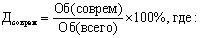 Об(соврем) – численность обучающихся муниципальных общеобразовательных организаций, которым предоставлена возможность обучаться в соответствии с основными  современными требованиями;Об(всего) – общая численность обучающихся муниципальных общеобразовательных организаций.2.Количество общеобразовательных организаций, расположенных в сельской местности, в которых будет создана (обновлена) материально-техническая база для реализации основных и дополнительных общеобразовательных программ цифрового и гуманитарного профилей (в единицах);Соответствие количества общеобразовательных организаций, утвержденных Приказом Министерства образования и науки Челябинской области от 30.09.2019 г. № 01/3441 «О создании и  функционировании Центров образования цифрового и гуманитарного профилей «Точка роста» в Челябинской области в 2023-2025 годах» 3.Количество общеобразовательных организаций, которые получат  государственную поддержку в целях оснащения/ обновления их мультимедийным, презентационным оборудованием и программным обеспечением в рамках эксперимента по модернизации образования (в единицах);Соответствие количества общеобразовательных организаций, утвержденных Приказом Министерства образования и науки Челябинской области от 01.10.2019 г. № 01/3469 «Об утверждении перечня общеобразовательных организаций и профессиональных образовательных организаций Челябинской области для внедрения целевой модели цифровой образовательной среды в 2023-2025 годах»4. Количество муниципальных общеобразовательных организаций, в которых будут проведены ремонтные работ по замене оконных блоков (в единицах);Потребность в проведении ремонтных работ по замене оконных блоков в муниципальных общеобразовательных организациях стоимостью: не более 913,0 тыс. рублей (для муниципальных образований с численностью детского населения не превышает 10 000 человек)5.Количество муниципальных общеобразовательных организаций, в которых будут проведены мероприятия по благоустройству зданий в целях соблюдения требований к воздушно-тепловому режиму, водоснабжению и канализации (в единицах);Потребность в проведении мероприятий по благоустройству зданий в целях соблюдения требований к воздушно-тепловому режиму, водоснабжению и канализации6.Количество образовательных организаций, реализующих программы начального образования, в которых пищеблоки переоборудованы для соответствия санитарным нормам (в единицах);Потребность образовательных организаций в переоборудовании пищеблоков для соответствия санитарным нормам 7.Доля	 обучающихся муниципальных общеобразовательных организаций, обучающихся во вторую смену, в общей численности, обучающихся муниципальных общеобразовательных организаций	(Д обуч. во 2 смену) (в процентах)Д (обуч. во 2 смену) =( Об (во 2 смену) : Об (всего)) х 100%Об (во 2 смену) – численность обучающихся муниципальных общеобразовательных организаций, обучающихся во вторую смену;Об (всего) – общая численность обучающихся муниципальных общеобразовательных организаций.8.Доля	образовательных организаций, реализующих адаптированные образовательные программы, в которых созданы	современные материально- технические условия в соответствии с федеральным государственным образовательным стандартом образования обучающихся с ограниченными возможностями здоровья, в общем количестве организаций, реализующих адаптированные образовательные программы (Д в процентах)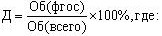 Об(фгос) - количество образовательных организаций реализующих адаптированные образовательные программы, в которых созданы современные материально-технические условия в соответствии с федеральным государственным образовательным стандартом образования обучающихся с ограниченными  возможностями здоровья;Об (всего) - общее количество организаций реализующих адаптированные образовательные программы9Доля общеобразовательных организаций, в которых введена ставка  советника директора по воспитанию и взаимодействию с детскими общественными объединениями (Д в процентах)Д= Об ст сов/ Об всего х100%Об(ст сов) – количество общеобразовательных организаций, в которых введена ставка советника директора по воспитанию и взаимодействию с детскими общественными объединениями;Об(всего) – общее количество общеобразовательных организаций.II. Развитие инфраструктуры образовательных организацийII. Развитие инфраструктуры образовательных организацийII. Развитие инфраструктуры образовательных организаций10.Доля обучающихся, проживающих в населенных пунктах, расположенных на расстоянии более двух километров от образовательной организации и обеспеченных транспортными средствами для организации их перевозки, в общем количестве обучающихся, проживающих в населенных пунктах, расположенных на расстоянии более двух километров от образовательной организации (в процентах)Д(обесп. трансп.)= Об (треб.подвоза) : Об(обеспеч.подвозом) х 100%Об (треб.подвоза) – количество обучающихся, требующих подвоза;Об (обеспеч.подвозом) – количество обучающихся обеспеченных подвозом.III. Обучение и повышение квалификации руководящих и педагогических работников образовательных организаций по вопросам развития системы образованияIII. Обучение и повышение квалификации руководящих и педагогических работников образовательных организаций по вопросам развития системы образованияIII. Обучение и повышение квалификации руководящих и педагогических работников образовательных организаций по вопросам развития системы образования11.Доля учителей, прошедших обучение поНовым адресным моделям повышения квалификации и имевших возможность выбора программ обучения, в общей численности учителей (Дучит) (в процентах)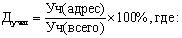 Уч (адрес) - численность учителей, прошедших обучение по новым адресным моделям повышения квалификации и имевшим возможность выбора программ обучения;Уч (всего) - общая численность учителей.12.Доля учителей, освоивших	 методику преподавания по межпредметным технологиям  и реализующих ее в образовательном процессе,  в общей численности	 учителей (Д) (в процентах)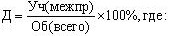 Уч(межпр) - количество учителей, освоивших методику преподавания по межпредметным технологиям и реализующих ее в образовательном процессе;Об(всего) - общее количество учителей IV. Поддержка и развитие профессионального мастерства педагогических работниковIV. Поддержка и развитие профессионального мастерства педагогических работниковIV. Поддержка и развитие профессионального мастерства педагогических работников13.Количество лучших учителей, которым выплачено денежное поощрение (человек)Соответствие количества лучших учителей, получивших денежное поощрение, квоте, определенной Постановлением администрации Нязепетровского муниципального района на соответствующий год14.доля педагогических работников муниципальных образовательных организаций, реализующих образовательные программы начального общего, основного общего и среднего общего образования, в том числе адаптированные основные общеобразовательные программы, получающих ежемесячное денежное вознаграждение за классное руководство (в процентах);Д (доля педагогов, получающих ежемесячное вознаграждение за классное руководство) = П за кл. рук. / ВП x 100%,П за кл. рук. - педагогические работников получающие ежемесячное денежное вознаграждение за классное руководство.ВП - всего педагогических работников осуществляющих  классное руководство.V. Обеспечение доступности дополнительного образования и развитие системы поддержки одарённых детей и талантливой молодёжиV. Обеспечение доступности дополнительного образования и развитие системы поддержки одарённых детей и талантливой молодёжиV. Обеспечение доступности дополнительного образования и развитие системы поддержки одарённых детей и талантливой молодёжи15.охват детей в возрасте от 5 до 18 лет программами дополнительного образования(в процентах)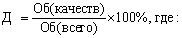 Об (качеств) - количество обучающихся муниципальных образовательных организаций, охваченных дополнительным образованием.Об(всего) общее количество обучающихся муниципальных образовательных организаций.15.1. Доля детей в возрасте от 5 до 18 лет, имеющих право на получение дополнительного образования в рамках системы персонифицированного финансирования в общей численности детей в возрасте от 5 до 18 летС=Ч_серт/Ч_всего , где:С – доля детей в возрасте от 5 до 18 лет, использующих сертификаты;Ч_серт – общая численность детей, использующих сертификаты.Ч_всего – численность детей в возрасте от 5 до 18 лет, проживающих на территории муниципалитета.16.удельный вес численности обучающихся по программам начального общего, основного общего и среднего общего образования, участвующих в олимпиадах, конкурсах различного уровня, учебных сборах и экспедициях в общей численности обучающихся по программам начального общего, основного общего и среднего общего образования (в процентах);Об (качеств) – численность обучающихся по программам начального общего, основного общего и среднего общего образования, участвующих в олимпиадах, конкурсах различного уровня, учебных сборах и экспедициях в общей численности обучающихся по программам начального общего, основного общего и среднего общего образования.Об(всего) – общая численность обучающихся по программам начального общего, основного общего и среднего общего образования.17Доля обучающихся, вовлеченных в деятельность детских общественных объединений на базе общеобразовательных организаций в общей численности обучающихся общеобразовательных организаций  в процентахОб (качеств) – численность обучающихся вовлеченных в деятельность детских общественных объединений на базе общеобразовательных организаций.Об(всего) – общая численность обучающихся в общеобразовательных организациях.VI. Повышение доступности образования для лиц с ограниченными возможностями здоровья и инвалидовVI. Повышение доступности образования для лиц с ограниченными возможностями здоровья и инвалидовVI. Повышение доступности образования для лиц с ограниченными возможностями здоровья и инвалидов18.Доля детей	 с ограниченными возможностями здоровья и детей- инвалидов, которым созданы условия для получения качественного общего образования (в том	числе с использованием дистанционных образовательных технологий), в общей численности	 детей с ограниченными возможностями здоровья и детей- инвалидов школьного возраста (ДОВЗ) (в процентах)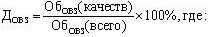    -  численность   детей  с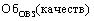 Ограниченными возможностямиздоровья и детей-инвалидов, которым созданы условия для получения качественного общего образования (в том числе с использованием дистанционных образовательных технологий); - общая численность детей с ограниченными  возможностями здоровья и детей-инвалидов школьного возраста.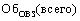 19.Доля детей-инвалидов, которым созданы условия для получения качественного начального общего, основного общего, среднего общего образования, в общей численности детей- инвалидов  школьного возраста (Д) (в процентах)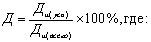 Ди(усл) - количество детей-инвалидов, которым созданы условия  для получения качественного начального общего, основного общего, среднего общего  образования;Ди(всего) - общая численность детей- инвалидов школьного возраста21.Доля детей-инвалидов в возрасте от 5 до 18 лет, получающих дополнительное образование, в общей численности детей-инвалидов данного возраста (Д)  (в процентах)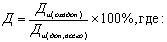 Ди(охвдоп) - количество детей- инвалидов в возрасте от 5 до 18 лет, получающих дополнительное образование;Ди(доп,всего) - общая численность детей-инвалидов в возрасте от 5 до 18 лет22.Доля общеобразовательных организаций, в которых создана универсальная безбарьерная среда для инклюзивного образования детей- инвалидов,  в общем количестве общеобразовательных организаций в районе (Дооо) (в процентах)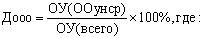 ОУ (ООунср) - количество общеобразовательных организаций в районе, в которых создана универсальная безбарьерная среда для инклюзивного образования детей-инвалидов;ОУ (всего) - общее количество общеобразовательных организаций в районе 23.Доля образовательных организаций, в которых созданы условия для получения детьми- инвалидами качественного образования, в общем количестве образовательных организаций (Доо) в процентах)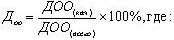 ДОО(кач) количество образовательных организаций, в которых созданы условии для получения детьми-инвалидами качественного образования; ДОО(всего) общее количество образовательных  организацийVII. Формирование здоровьесберегающих и безопасных условий организации образовательногоVII. Формирование здоровьесберегающих и безопасных условий организации образовательногоVII. Формирование здоровьесберегающих и безопасных условий организации образовательного24.Доля использованной муниципальным образованием субсидии местному бюджету в общем размере субсидии местному бюджету, перечисленной муниципальному образованию (в процентах) (доля использованной муниципальным образованием субсидии местному бюджету на обеспечение питанием детей из малообеспеченных семей и детей с нарушениями здоровья, в общем размере субсидии местному бюджету перечисленной муниципальному образованию)Д( исп.субс) = ИС / ВС x 100%,ИС - использованная субсидия.ВС - выделенная субсидия25.Доля обучающихся, обеспеченных питанием, в общем количестве обучающихся (в процентах) (доля обучающихся из малообеспеченных семей и детей с нарушениями здоровья, обеспеченных питанием, в общем количестве обучающихся) Д (обесп.пит) = ОП/ О Х 100%ОП – обучающиеся обеспеченные питанием.О - общее кол-во обучающихся.26.Доля обучающихся  муниципальных общеобразовательных организаций по программам начального общего образования, обеспеченных молоком (молочной продукцией) (в процентах).Численность обучающихся по программам начального общего образования  27.Доля обучающихся муниципальных образовательных организаций по программам начального общего образования, обеспеченных бесплатным горячим питанием, в общем количестве обучающихся муниципальных общеобразовательных организаций по программам начального общего образования (в процентах)Численность обучающихся по программам начального общего образования  28.Доля зданий образовательных организаций, реализующих программы начального общего, основного общего, среднего общего образования, а также дополнительные общеобразовательные программы, обеспеченных средствами защиты для обеспечения санитарно-эпидемиологической безопасности (в процентах)КЗТ = Количество зданий образовательных организаций, требующих средств защитыКЗО = Количество зданий образовательных организаций, обеспеченных средствами защиты29.Доля детей в возрасте от 6 до 18 лет, охваченных отдыхом, оздоровлением и трудовой занятостью в организациях  отдыха детей и их оздоровления, от общего числа детей в возрасте от 6 до 18  лет (в процентах)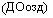 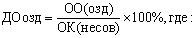 ОО(озд) - количество детей в возрасте от 6 до 18 лет, охваченных отдыхом и оздоровлением в организациях отдыха детей и их оздоровления;ОК(несов) - общее число детей от 6 до 18 лет.30.Доля детей, охваченных отдыхом в каникулярное время в организациях отдыха и оздоровления детей, в общем числе детей, охваченных отдыхом в организациях отдыха детей и их оздоровления всех типов (в процентах);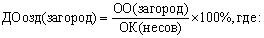 ОО(загород) - количество детей, охваченных отдыхом в каникулярное время в организациях отдыха и оздоровления детей;ОК(несов) - общее количество детей, охваченных отдыхом в организациях отдыха детей и их оздоровления всех типов31.Доля детей, охваченных отдыхом в каникулярное время в лагерях с дневным пребыванием детей, в общем числе детей, охваченных отдыхом в организациях отдыха детей и их оздоровления всех типов (в процентах); 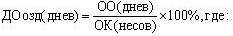 ОО(днев) - количество детей, охваченных отдыхом в каникулярное время в лагерях с дневным пребыванием детей.ОК(несов) - общее количество детей, охваченных отдыхом в организациях отдыха детей и их оздоровления всех типов.32.Доля несовершеннолетних, состоящих на профилактическом учете в органах внутренних дел, охваченных отдыхом в каникулярное время в организациях отдыха и оздоровления детей, лагерях с дневным пребыванием детей, в общем числе несовершеннолетних, состоящих на профилактическом учете в органах внутренних дел (в процентах).Д уч = НО(уч.) / Н (уч.) Х 100%НО(уч.) - несовершеннолетние, состоящие на профилактическом учете в органах внутренних дел, охваченные отдыхом в каникулярное время.Н(уч.) - общее число несовершеннолетних, состоящих на профилактическом учете в органах внутренних дел.33.Количество общеобразовательных организаций, расположенных в сельской местности, в которых отремонтированы спортивные залы (единиц)Показатель эффективности рассчитывается по итогам года на основе договоров, государственных контрактов и авансовых отчетов34.Количество общеобразовательных организаций, расположенных в сельской местности, в которых открытые плоскостные спортивные сооружения оснащены спортивным инвентарем и оборудованием (единиц)Показатель эффективности рассчитывается по итогам года на основе договоров, государственных контрактов и авансовых отчетов"Формирование востребованной системы оценки качества образования и образовательных  результатов""Формирование востребованной системы оценки качества образования и образовательных  результатов""Формирование востребованной системы оценки качества образования и образовательных  результатов"VIII. Развитие системы оценки качества образованияVIII. Развитие системы оценки качества образованияVIII. Развитие системы оценки качества образования35.Доля использованной муниципальным образованием субсидии местному бюджету на оборудование ППЭ в общем размере субсидии местному бюджету на оборудование ППЭ, перечисленной муниципальному образованию (в процентах)Д( исп.субс) = использованная субсидия/выделенную субсидию x 100%,36.Доля образовательных организаций, расположенных на территории Нязепетровского района, обеспеченных Интернет-соединением со скоростью соединения не менее 100Мб/с - для образовательных организаций, расположенных в городах, 50Мб/с - для образовательных организаций, расположенных в сельской местности, а также гарантированным Интернет-трафиком (в процентах);Д (обесп. Интернет) = ОУ (обеспеч. Интернет со скоростью 100Мб/с и 50Мб/с) / ОУ Х 100%ОУ (обеспеч. Интернет со скоростью 100Мб/с и 50Мб/с ) – количество образовательных организаций, обеспеченных Интернет-соединением со скоростью соединения не менее 100Мб/с - для образовательных организаций, расположенных в городах, 50Мб/с - для образовательных организаций, расположенных в сельской местности, а также гарантированным Интернет-трафиком ОУ - общее кол-вообщеобразовательных организаций.37.Доля образовательных организаций, в которых созданы и функционируют системы оценки качества  начального общего, основного общего и среднего общего образования в общем количестве образовательных организаций (Д) (в процентах)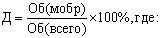 Об(мобр) - количество образовательных организаций, в созданы и функционируют системы оценки качества  начального общего, основного общего и среднего общего образования; Об(всего)-общее количество образовательных организаций38.Доля образовательных организаций, в которых разработаны и реализуются мероприятия	 по повышению качества образования в общеобразовательных организациях, показавших низкие образовательные результаты по итогам учебного года, и в общеобразовательных организациях, функционирующих в неблагоприятных социальных условиях, в общем количестве образовательных организаций (Д) (в процентах)Об(мобр) - количество образовательных организаций, в которых разработаны и реализуются мероприятия по повышению качества образования в общеобразовательных организациях, показавших низкие образовательные результаты по итогам учебного года, и в общеобразовательных организациях, функционирующих в неблагоприятных социальных условиях; Об(всего) - общее количество образовательных организаций.Приложение                                                                                                                                                                            к муниципальной программе "Развитие образования в Нязепетровском муниципальном районе"Система мероприятий, источники и объемы финансирования программыСистема мероприятий, источники и объемы финансирования программыСистема мероприятий, источники и объемы финансирования программыСистема мероприятий, источники и объемы финансирования программыСистема мероприятий, источники и объемы финансирования программыСистема мероприятий, источники и объемы финансирования программыСистема мероприятий, источники и объемы финансирования программы "Развитие образования в Нязепетровском муниципальном районе" "Развитие образования в Нязепетровском муниципальном районе" "Развитие образования в Нязепетровском муниципальном районе" "Развитие образования в Нязепетровском муниципальном районе" "Развитие образования в Нязепетровском муниципальном районе" "Развитие образования в Нязепетровском муниципальном районе" "Развитие образования в Нязепетровском муниципальном районе"№ п/пНаименование мероприятияОбъем средств федерального бюджета (тыс.рублей)Объем средств федерального бюджета (тыс.рублей)Объем средств федерального бюджета (тыс.рублей)Объем средств областного бюджета (тыс.рублей)Объем средств областного бюджета (тыс.рублей)Объем средств областного бюджета (тыс.рублей)Объем средств местного бюджета (тыс.рублей)Объем средств местного бюджета (тыс.рублей)Объем средств местного бюджета (тыс.рублей)Ответственный исполнитель2023 год2024 год2025 год2023 год2024 год2025 год2023 год2024 год2025 годРаздел 1. Обеспечение доступного качественного общего и дополнительного образования.Раздел 1. Обеспечение доступного качественного общего и дополнительного образования.Раздел 1. Обеспечение доступного качественного общего и дополнительного образования.Раздел 1. Обеспечение доступного качественного общего и дополнительного образования.Раздел 1. Обеспечение доступного качественного общего и дополнительного образования.Раздел 1. Обеспечение доступного качественного общего и дополнительного образования.Раздел 1. Обеспечение доступного качественного общего и дополнительного образования.1Финансовое обеспечение получения дошкольного, начального общего, основного общего, среднего общего образованияФинансовое обеспечение получения дошкольного, начального общего, основного общего, среднего общего образованияФинансовое обеспечение получения дошкольного, начального общего, основного общего, среднего общего образованияФинансовое обеспечение получения дошкольного, начального общего, основного общего, среднего общего образования1 459,90100 949,585 747,415 263,1Управление образования1.1Исполнение судебных решенийИсполнение судебных решенийМКУ "Нязепетровское УЖКХ"2Проведение ремонтных работ по замене оконных блоков в муниципальных общеобразовательных организацияхПроведение ремонтных работ по замене оконных блоков в муниципальных общеобразовательных организацияхПроведение ремонтных работ по замене оконных блоков в муниципальных общеобразовательных организацияхПроведение ремонтных работ по замене оконных блоков в муниципальных общеобразовательных организациях662,10610,8080,065,00,0Управление образования3Проведение мероприятий по благоустройству зданий муниципальных общеобразовательных организаций в целях соблюдения требований к воздушно-тепловому режиму, водоснабжению и канализацииПроведение мероприятий по благоустройству зданий муниципальных общеобразовательных организаций в целях соблюдения требований к воздушно-тепловому режиму, водоснабжению и канализацииПроведение мероприятий по благоустройству зданий муниципальных общеобразовательных организаций в целях соблюдения требований к воздушно-тепловому режиму, водоснабжению и канализации0,000,00Управление образования4Приобретение оборудования для пищеблоков муниципальных образовательных организаций, реализующих программы начального общего образованияПриобретение оборудования для пищеблоков муниципальных образовательных организаций, реализующих программы начального общего образованияПриобретение оборудования для пищеблоков муниципальных образовательных организаций, реализующих программы начального общего образованияПриобретение оборудования для пищеблоков муниципальных образовательных организаций, реализующих программы начального общего образованияПриобретение оборудования для пищеблоков муниципальных образовательных организаций, реализующих программы начального общего образованияПриобретение оборудования для пищеблоков муниципальных образовательных организаций, реализующих программы начального общего образованияПриобретение оборудования для пищеблоков муниципальных образовательных организаций, реализующих программы начального общего образованияПриобретение оборудования для пищеблоков муниципальных образовательных организаций, реализующих программы начального общего образованияПриобретение оборудования для пищеблоков муниципальных образовательных организаций, реализующих программы начального общего образованияПриобретение оборудования для пищеблоков муниципальных образовательных организаций, реализующих программы начального общего образованияУправление образования5Обеспечение государственных гарантий реализации прав на получение общедоступного и бесплатного дошкольного, начального общего, основного общего, среднего общего образования и обеспечение дополнительного образования детей в муниципальных общеобразовательных организацияхОбеспечение государственных гарантий реализации прав на получение общедоступного и бесплатного дошкольного, начального общего, основного общего, среднего общего образования и обеспечение дополнительного образования детей в муниципальных общеобразовательных организацияхОбеспечение государственных гарантий реализации прав на получение общедоступного и бесплатного дошкольного, начального общего, основного общего, среднего общего образования и обеспечение дополнительного образования детей в муниципальных общеобразовательных организацияхОбеспечение государственных гарантий реализации прав на получение общедоступного и бесплатного дошкольного, начального общего, основного общего, среднего общего образования и обеспечение дополнительного образования детей в муниципальных общеобразовательных организациях114 373,00114 419,20114 467,40Управление образования6Компенсация затрат родителей (законных представителей) детей-инвалидов в части организации обучения по основным общеобразовательным программам на домуКомпенсация затрат родителей (законных представителей) детей-инвалидов в части организации обучения по основным общеобразовательным программам на домуКомпенсация затрат родителей (законных представителей) детей-инвалидов в части организации обучения по основным общеобразовательным программам на домуКомпенсация затрат родителей (законных представителей) детей-инвалидов в части организации обучения по основным общеобразовательным программам на дому2 767,902 767,902 767,90Управление образования7Организация предоставления психолого-педагогической, медицинской и социальной помощи обучающимся, испытывающим трудности в освоении основных общеобразовательных программ, своем развитии и социальной адаптацииОрганизация предоставления психолого-педагогической, медицинской и социальной помощи обучающимся, испытывающим трудности в освоении основных общеобразовательных программ, своем развитии и социальной адаптацииОрганизация предоставления психолого-педагогической, медицинской и социальной помощи обучающимся, испытывающим трудности в освоении основных общеобразовательных программ, своем развитии и социальной адаптацииОрганизация предоставления психолого-педагогической, медицинской и социальной помощи обучающимся, испытывающим трудности в освоении основных общеобразовательных программ, своем развитии и социальной адаптацииОрганизация предоставления психолого-педагогической, медицинской и социальной помощи обучающимся, испытывающим трудности в освоении основных общеобразовательных программ, своем развитии и социальной адаптацииОрганизация предоставления психолого-педагогической, медицинской и социальной помощи обучающимся, испытывающим трудности в освоении основных общеобразовательных программ, своем развитии и социальной адаптацииОрганизация предоставления психолого-педагогической, медицинской и социальной помощи обучающимся, испытывающим трудности в освоении основных общеобразовательных программ, своем развитии и социальной адаптацииОрганизация предоставления психолого-педагогической, медицинской и социальной помощи обучающимся, испытывающим трудности в освоении основных общеобразовательных программ, своем развитии и социальной адаптацииОрганизация предоставления психолого-педагогической, медицинской и социальной помощи обучающимся, испытывающим трудности в освоении основных общеобразовательных программ, своем развитии и социальной адаптацииОрганизация предоставления психолого-педагогической, медицинской и социальной помощи обучающимся, испытывающим трудности в освоении основных общеобразовательных программ, своем развитии и социальной адаптацииУправление образования8Финансовое обеспечение получения дополнительного образования Финансовое обеспечение получения дополнительного образования Финансовое обеспечение получения дополнительного образования Финансовое обеспечение получения дополнительного образования Финансовое обеспечение получения дополнительного образования 16 000,317 131,36 631,3Управление образования9Проведение капитального ремонта зданий и сооружений муниципальных организаций дополнительного образованияПроведение капитального ремонта зданий и сооружений муниципальных организаций дополнительного образованияПроведение капитального ремонта зданий и сооружений муниципальных организаций дополнительного образованияПроведение капитального ремонта зданий и сооружений муниципальных организаций дополнительного образованияПроведение капитального ремонта зданий и сооружений муниципальных организаций дополнительного образованияПроведение капитального ремонта зданий и сооружений муниципальных организаций дополнительного образованияПроведение капитального ремонта зданий и сооружений муниципальных организаций дополнительного образования125,0Управление образования10Внедрение целевой модели цифровой образовательной среды в общеобразовательных организацияхВнедрение целевой модели цифровой образовательной среды в общеобразовательных организацияхВнедрение целевой модели цифровой образовательной среды в общеобразовательных организацияхВнедрение целевой модели цифровой образовательной среды в общеобразовательных организациях0,000,00Управление образования11Создание и обеспечение функционирования центров образования естественно-научной и технологической направленности в общеобразовательных организациях, расположенных в сельской местности и малых городахСоздание и обеспечение функционирования центров образования естественно-научной и технологической направленности в общеобразовательных организациях, расположенных в сельской местности и малых городах2 121,5088,400,00Управление образования12 Государственная поддержка ОО в целях оснащения/ обновления их мультимедийным, презентационным оборудованием и программным обеспечением в рамках эксперимента по модернизации образования Государственная поддержка ОО в целях оснащения/ обновления их мультимедийным, презентационным оборудованием и программным обеспечением в рамках эксперимента по модернизации образования Государственная поддержка ОО в целях оснащения/ обновления их мультимедийным, презентационным оборудованием и программным обеспечением в рамках эксперимента по модернизации образования Государственная поддержка ОО в целях оснащения/ обновления их мультимедийным, презентационным оборудованием и программным обеспечением в рамках эксперимента по модернизации образования0,000,00Управление образования13Создание (обновление) материально-технической базы для реализации основных и дополнительных общеобразовательных программ цифрового и гуманитарного профилей в общеобразовательных организациях, расположенных в сельской местности и малых городахСоздание (обновление) материально-технической базы для реализации основных и дополнительных общеобразовательных программ цифрового и гуманитарного профилей в общеобразовательных организациях, расположенных в сельской местности и малых городахСоздание (обновление) материально-технической базы для реализации основных и дополнительных общеобразовательных программ цифрового и гуманитарного профилей в общеобразовательных организациях, расположенных в сельской местности и малых городах0,000,00Управление образования14Выплаты ежемесячного денежного вознаграждения за классное руководство педагогическим работникам муниципальных образовательных организаций, реализующих образовательные программы начального общего, основного общего и среднего общего образования, в том числе адаптированные основные общеобразовательные программы11 962,0011 962,0011 962,000,00Управление образования15Обеспечение деятельности (оказание услуг) подведомственных казенных учреждений (обеспечение деятельности советников директора по воспитанию и взаимодействию с детскими общественными объединениями в общеобразовательных организациях)986,80972,80972,8041,1040,5040,50Управление образованияИТОГО по разделу 112 948,815 056,312 934,8119 304,0117 926,8117 275,8117 154,8102 943,721 894,4Раздел 2.Развитие инфраструктуры образовательных организацийРаздел 2.Развитие инфраструктуры образовательных организацийРаздел 2.Развитие инфраструктуры образовательных организацийРаздел 2.Развитие инфраструктуры образовательных организацийРаздел 2.Развитие инфраструктуры образовательных организацийРаздел 2.Развитие инфраструктуры образовательных организаций1Реконструкция образовательных организацийРеконструкция образовательных организацийРеконструкция образовательных организацийРеконструкция образовательных организацийМКУ "Управление жилищно-коммунального хозяйства Нязепетровского муниципального района Челябинской области",  Управление образования2Приобретение транспортных средств для организации перевозки обучающихсяПриобретение транспортных средств для организации перевозки обучающихсяПриобретение транспортных средств для организации перевозки обучающихсяПриобретение транспортных средств для организации перевозки обучающихсяПриобретение транспортных средств для организации перевозки обучающихсяПриобретение транспортных средств для организации перевозки обучающихся0,0Управление образованияИТОГО по разделу 20,00,00,00,00,00,00,00,00,0Раздел 3. Обучение и повышение квалификации руководящих и педагогических работников образовательных организаций . Поддержка молодых специалистовРаздел 3. Обучение и повышение квалификации руководящих и педагогических работников образовательных организаций . Поддержка молодых специалистовРаздел 3. Обучение и повышение квалификации руководящих и педагогических работников образовательных организаций . Поддержка молодых специалистовРаздел 3. Обучение и повышение квалификации руководящих и педагогических работников образовательных организаций . Поддержка молодых специалистовРаздел 3. Обучение и повышение квалификации руководящих и педагогических работников образовательных организаций . Поддержка молодых специалистовРаздел 3. Обучение и повышение квалификации руководящих и педагогических работников образовательных организаций . Поддержка молодых специалистовРаздел 3. Обучение и повышение квалификации руководящих и педагогических работников образовательных организаций . Поддержка молодых специалистовРаздел 3. Обучение и повышение квалификации руководящих и педагогических работников образовательных организаций . Поддержка молодых специалистовРаздел 3. Обучение и повышение квалификации руководящих и педагогических работников образовательных организаций . Поддержка молодых специалистовРаздел 3. Обучение и повышение квалификации руководящих и педагогических работников образовательных организаций . Поддержка молодых специалистовРаздел 3. Обучение и повышение квалификации руководящих и педагогических работников образовательных организаций . Поддержка молодых специалистовРаздел 3. Обучение и повышение квалификации руководящих и педагогических работников образовательных организаций . Поддержка молодых специалистов1Создание условий для повышения квалификации работников образованияСоздание условий для повышения квалификации работников образованияСоздание условий для повышения квалификации работников образованияСоздание условий для повышения квалификации работников образованияСоздание условий для повышения квалификации работников образованияСоздание условий для повышения квалификации работников образования110,0Управление образования2Единовременная выплата (в виде стипендии по договорам о целевом обученииЕдиновременная выплата (в виде стипендии по договорам о целевом обученииЕдиновременная выплата (в виде стипендии по договорам о целевом обученииЕдиновременная выплата (в виде стипендии по договорам о целевом обученииЕдиновременная выплата (в виде стипендии по договорам о целевом обученииЕдиновременная выплата (в виде стипендии по договорам о целевом обучении24,0Управление образованияИТОГО по разделу 30,00,00,00,00,00,0134,00,00,0Раздел 4. Поддержка и развитие профессионального мастерства педагогических работниковРаздел 4. Поддержка и развитие профессионального мастерства педагогических работниковРаздел 4. Поддержка и развитие профессионального мастерства педагогических работниковРаздел 4. Поддержка и развитие профессионального мастерства педагогических работниковРаздел 4. Поддержка и развитие профессионального мастерства педагогических работниковРаздел 4. Поддержка и развитие профессионального мастерства педагогических работниковРаздел 4. Поддержка и развитие профессионального мастерства педагогических работниковРаздел 4. Поддержка и развитие профессионального мастерства педагогических работников1Проведение конкурсов профессионального мастерстваПроведение конкурсов профессионального мастерстваПроведение конкурсов профессионального мастерстваПроведение конкурсов профессионального мастерства95,0Управление образования2Учреждение 5 ежегодных премий Главы района лучшим педагогамУчреждение 5 ежегодных премий Главы района лучшим педагогамУчреждение 5 ежегодных премий Главы района лучшим педагогамУчреждение 5 ежегодных премий Главы района лучшим педагогамУчреждение 5 ежегодных премий Главы района лучшим педагогам80,0Управление образования3Единовременное поощрение педагогов-наставников одаренных детейЕдиновременное поощрение педагогов-наставников одаренных детейЕдиновременное поощрение педагогов-наставников одаренных детейЕдиновременное поощрение педагогов-наставников одаренных детейЕдиновременное поощрение педагогов-наставников одаренных детей50,0Управление образования4Участие победителей районных конкурсов профессионального мастерства в аналогичных конкурсах регионального уровняУчастие победителей районных конкурсов профессионального мастерства в аналогичных конкурсах регионального уровняУчастие победителей районных конкурсов профессионального мастерства в аналогичных конкурсах регионального уровняУчастие победителей районных конкурсов профессионального мастерства в аналогичных конкурсах регионального уровняУчастие победителей районных конкурсов профессионального мастерства в аналогичных конкурсах регионального уровняУчастие победителей районных конкурсов профессионального мастерства в аналогичных конкурсах регионального уровняУчастие победителей районных конкурсов профессионального мастерства в аналогичных конкурсах регионального уровняУчастие победителей районных конкурсов профессионального мастерства в аналогичных конкурсах регионального уровняУчастие победителей районных конкурсов профессионального мастерства в аналогичных конкурсах регионального уровняУправление образования5Организация и проведение мероприятия, посвещенного профессиональному празднику День учителяОрганизация и проведение мероприятия, посвещенного профессиональному празднику День учителяОрганизация и проведение мероприятия, посвещенного профессиональному празднику День учителяОрганизация и проведение мероприятия, посвещенного профессиональному празднику День учителяОрганизация и проведение мероприятия, посвещенного профессиональному празднику День учителяОрганизация и проведение мероприятия, посвещенного профессиональному празднику День учителяОрганизация и проведение мероприятия, посвещенного профессиональному празднику День учителя5,0Управление образования6Организация и проведение августовского совещания работников образовательных организаций Организация и проведение августовского совещания работников образовательных организаций Организация и проведение августовского совещания работников образовательных организаций Организация и проведение августовского совещания работников образовательных организаций Организация и проведение августовского совещания работников образовательных организаций Организация и проведение августовского совещания работников образовательных организаций Организация и проведение августовского совещания работников образовательных организаций 5,0Управление образованияИТОГО по разделу 40,00,00,00,00,00,0235,00,00,0Раздел 5. Развитие системы поддержки одаренных детей и талантливой молодежиРаздел 5. Развитие системы поддержки одаренных детей и талантливой молодежиРаздел 5. Развитие системы поддержки одаренных детей и талантливой молодежиРаздел 5. Развитие системы поддержки одаренных детей и талантливой молодежиРаздел 5. Развитие системы поддержки одаренных детей и талантливой молодежиРаздел 5. Развитие системы поддержки одаренных детей и талантливой молодежиРаздел 5. Развитие системы поддержки одаренных детей и талантливой молодежиРаздел 5. Развитие системы поддержки одаренных детей и талантливой молодежи1Выплаты стипендий Главы района одаренным детям и талантливой молодежи, творческим коллективам, спортивным командам Выплаты стипендий Главы района одаренным детям и талантливой молодежи, творческим коллективам, спортивным командам Выплаты стипендий Главы района одаренным детям и талантливой молодежи, творческим коллективам, спортивным командам Выплаты стипендий Главы района одаренным детям и талантливой молодежи, творческим коллективам, спортивным командам Выплаты стипендий Главы района одаренным детям и талантливой молодежи, творческим коллективам, спортивным командам Выплаты стипендий Главы района одаренным детям и талантливой молодежи, творческим коллективам, спортивным командам Выплаты стипендий Главы района одаренным детям и талантливой молодежи, творческим коллективам, спортивным командам 80,0Управление образования2Участие учащихся в НОУ, смотрах, конкурсах, фестивалях, олимпиадах, соревнованиях, учебных сборах, экспедициях. Организация и проведение НОУ, смотров, конкурсов, фестивалей, олимпиад, соревнований, учебных сборов, экспедиций.Участие учащихся в НОУ, смотрах, конкурсах, фестивалях, олимпиадах, соревнованиях, учебных сборах, экспедициях. Организация и проведение НОУ, смотров, конкурсов, фестивалей, олимпиад, соревнований, учебных сборов, экспедиций.Участие учащихся в НОУ, смотрах, конкурсах, фестивалях, олимпиадах, соревнованиях, учебных сборах, экспедициях. Организация и проведение НОУ, смотров, конкурсов, фестивалей, олимпиад, соревнований, учебных сборов, экспедиций.Участие учащихся в НОУ, смотрах, конкурсах, фестивалях, олимпиадах, соревнованиях, учебных сборах, экспедициях. Организация и проведение НОУ, смотров, конкурсов, фестивалей, олимпиад, соревнований, учебных сборов, экспедиций.Участие учащихся в НОУ, смотрах, конкурсах, фестивалях, олимпиадах, соревнованиях, учебных сборах, экспедициях. Организация и проведение НОУ, смотров, конкурсов, фестивалей, олимпиад, соревнований, учебных сборов, экспедиций.Участие учащихся в НОУ, смотрах, конкурсах, фестивалях, олимпиадах, соревнованиях, учебных сборах, экспедициях. Организация и проведение НОУ, смотров, конкурсов, фестивалей, олимпиад, соревнований, учебных сборов, экспедиций.Участие учащихся в НОУ, смотрах, конкурсах, фестивалях, олимпиадах, соревнованиях, учебных сборах, экспедициях. Организация и проведение НОУ, смотров, конкурсов, фестивалей, олимпиад, соревнований, учебных сборов, экспедиций.100,0Управление образования3Организация проведения муниципального этапа спортивных соревнований "Президентские соревнования" и "Президентские спортивные игры"Организация проведения муниципального этапа спортивных соревнований "Президентские соревнования" и "Президентские спортивные игры"Организация проведения муниципального этапа спортивных соревнований "Президентские соревнования" и "Президентские спортивные игры"Организация проведения муниципального этапа спортивных соревнований "Президентские соревнования" и "Президентские спортивные игры"Организация проведения муниципального этапа спортивных соревнований "Президентские соревнования" и "Президентские спортивные игры"Организация проведения муниципального этапа спортивных соревнований "Президентские соревнования" и "Президентские спортивные игры"Организация проведения муниципального этапа спортивных соревнований "Президентские соревнования" и "Президентские спортивные игры"5,0Управление образования4Поддержка программ дополнительного образованияПоддержка программ дополнительного образованияПоддержка программ дополнительного образованияПоддержка программ дополнительного образованияУправление образования5Поддержка районной газеты школьников "Калейдоскоп"Поддержка районной газеты школьников "Калейдоскоп"Поддержка районной газеты школьников "Калейдоскоп"Поддержка районной газеты школьников "Калейдоскоп"30,0Управление образования6Организация проведения районной конференции «Дополнительное образование детей в изменяющемся мире: развитие востребовательности, привлекательности, результативности», посвящённая 100–летию дополнительного образованияОрганизация проведения районной конференции «Дополнительное образование детей в изменяющемся мире: развитие востребовательности, привлекательности, результативности», посвящённая 100–летию дополнительного образованияОрганизация проведения районной конференции «Дополнительное образование детей в изменяющемся мире: развитие востребовательности, привлекательности, результативности», посвящённая 100–летию дополнительного образованияОрганизация проведения районной конференции «Дополнительное образование детей в изменяющемся мире: развитие востребовательности, привлекательности, результативности», посвящённая 100–летию дополнительного образованияОрганизация проведения районной конференции «Дополнительное образование детей в изменяющемся мире: развитие востребовательности, привлекательности, результативности», посвящённая 100–летию дополнительного образованияОрганизация проведения районной конференции «Дополнительное образование детей в изменяющемся мире: развитие востребовательности, привлекательности, результативности», посвящённая 100–летию дополнительного образованияОрганизация проведения районной конференции «Дополнительное образование детей в изменяющемся мире: развитие востребовательности, привлекательности, результативности», посвящённая 100–летию дополнительного образованияОрганизация проведения районной конференции «Дополнительное образование детей в изменяющемся мире: развитие востребовательности, привлекательности, результативности», посвящённая 100–летию дополнительного образованияОрганизация проведения районной конференции «Дополнительное образование детей в изменяющемся мире: развитие востребовательности, привлекательности, результативности», посвящённая 100–летию дополнительного образованияОрганизация проведения районной конференции «Дополнительное образование детей в изменяющемся мире: развитие востребовательности, привлекательности, результативности», посвящённая 100–летию дополнительного образованияОрганизация проведения районной конференции «Дополнительное образование детей в изменяющемся мире: развитие востребовательности, привлекательности, результативности», посвящённая 100–летию дополнительного образованияИТОГО по разделу 50,00,00,00,00,00,0215,00,00,0Раздел 6. Повышение доступности образования для лиц с ограниченными возможностями здоровья и инвалидовРаздел 6. Повышение доступности образования для лиц с ограниченными возможностями здоровья и инвалидовРаздел 6. Повышение доступности образования для лиц с ограниченными возможностями здоровья и инвалидовРаздел 6. Повышение доступности образования для лиц с ограниченными возможностями здоровья и инвалидовРаздел 6. Повышение доступности образования для лиц с ограниченными возможностями здоровья и инвалидовРаздел 6. Повышение доступности образования для лиц с ограниченными возможностями здоровья и инвалидовРаздел 6. Повышение доступности образования для лиц с ограниченными возможностями здоровья и инвалидовРаздел 6. Повышение доступности образования для лиц с ограниченными возможностями здоровья и инвалидовРаздел 6. Повышение доступности образования для лиц с ограниченными возможностями здоровья и инвалидовРаздел 6. Повышение доступности образования для лиц с ограниченными возможностями здоровья и инвалидов1Оплата Интернет-трафика для дистанционного обучения детей-инвалидовОплата Интернет-трафика для дистанционного обучения детей-инвалидовОплата Интернет-трафика для дистанционного обучения детей-инвалидовОплата Интернет-трафика для дистанционного обучения детей-инвалидовОплата Интернет-трафика для дистанционного обучения детей-инвалидовОплата Интернет-трафика для дистанционного обучения детей-инвалидовУправление образования2Создание безбарьерной среды для инклюзивного образования детей-инвалидов, детей с ограниченными возможностями здоровья Создание безбарьерной среды для инклюзивного образования детей-инвалидов, детей с ограниченными возможностями здоровья Создание безбарьерной среды для инклюзивного образования детей-инвалидов, детей с ограниченными возможностями здоровья Создание безбарьерной среды для инклюзивного образования детей-инвалидов, детей с ограниченными возможностями здоровья Создание безбарьерной среды для инклюзивного образования детей-инвалидов, детей с ограниченными возможностями здоровья Создание безбарьерной среды для инклюзивного образования детей-инвалидов, детей с ограниченными возможностями здоровья Создание безбарьерной среды для инклюзивного образования детей-инвалидов, детей с ограниченными возможностями здоровья Создание безбарьерной среды для инклюзивного образования детей-инвалидов, детей с ограниченными возможностями здоровья Создание безбарьерной среды для инклюзивного образования детей-инвалидов, детей с ограниченными возможностями здоровья Создание безбарьерной среды для инклюзивного образования детей-инвалидов, детей с ограниченными возможностями здоровья Управление образованияИТОГО по разделу 60,00,00,00,00,00,00,00,00,0Раздел 7. Формирование здоровьесберегающих и безопасных условий организации образовательного процессаРаздел 7. Формирование здоровьесберегающих и безопасных условий организации образовательного процессаРаздел 7. Формирование здоровьесберегающих и безопасных условий организации образовательного процессаРаздел 7. Формирование здоровьесберегающих и безопасных условий организации образовательного процессаРаздел 7. Формирование здоровьесберегающих и безопасных условий организации образовательного процессаРаздел 7. Формирование здоровьесберегающих и безопасных условий организации образовательного процессаРаздел 7. Формирование здоровьесберегающих и безопасных условий организации образовательного процессаРаздел 7. Формирование здоровьесберегающих и безопасных условий организации образовательного процессаРаздел 7. Формирование здоровьесберегающих и безопасных условий организации образовательного процессаРаздел 7. Формирование здоровьесберегающих и безопасных условий организации образовательного процесса1Обеспечение питанием детей, обучающихся в общеобразовательных организацияхОбеспечение питанием детей, обучающихся в общеобразовательных организацияхОбеспечение питанием детей, обучающихся в общеобразовательных организацияхОбеспечение питанием детей, обучающихся в общеобразовательных организацияхОбеспечение питанием детей, обучающихся в общеобразовательных организацияхОбеспечение питанием детей, обучающихся в общеобразовательных организацияхОбеспечение питанием детей, обучающихся в общеобразовательных организациях7 853,88 400,01 800,0Управление образования2Обеспечение молоком (молочной продукцией) обучающихся муниципальных общеобразовательных организаций по программам начального общего образованияОбеспечение молоком (молочной продукцией) обучающихся муниципальных общеобразовательных организаций по программам начального общего образованияОбеспечение молоком (молочной продукцией) обучающихся муниципальных общеобразовательных организаций по программам начального общего образованияОбеспечение молоком (молочной продукцией) обучающихся муниципальных общеобразовательных организаций по программам начального общего образования1 017,801 017,801 017,80532,50,00,0Управление образования3Организация бесплатного горячего питанияобучающихся, получающих начальное общее образование в муниципальных образовательных организациях7 841,307 841,307 465,002 084,402 084,401 984,4010,010,010,0Управление образования4Питание детей с ОВЗ1 580,31 400,01 400,0Управление образования5Обеспечение питанием детей из малообеспеченных семей и детей с нарушениями здоровья, обучающихся в муниципальных общеобразовательных организацияхОбеспечение питанием детей из малообеспеченных семей и детей с нарушениями здоровья, обучающихся в муниципальных общеобразовательных организацияхОбеспечение питанием детей из малообеспеченных семей и детей с нарушениями здоровья, обучающихся в муниципальных общеобразовательных организацияхОбеспечение питанием детей из малообеспеченных семей и детей с нарушениями здоровья, обучающихся в муниципальных общеобразовательных организациях728,80728,80728,801 190,0Управление образования6Организация отдыха детей в каникулярное времяОрганизация отдыха детей в каникулярное времяОрганизация отдыха детей в каникулярное времяОрганизация отдыха детей в каникулярное время746,70746,70746,702 369,880,080,0Управление образования6.1.Организации отдыха детей в каникулярное время в части приобретения продуктов питания для детей в каникулярное время в лагерях с дневным пребыванием детей и организацией одно-, двух- или трехразового питания, организованных муниципальными образовательными организациями, осуществляющими организацию отдыха и оздоровления обучающихся Организации отдыха детей в каникулярное время в части приобретения продуктов питания для детей в каникулярное время в лагерях с дневным пребыванием детей и организацией одно-, двух- или трехразового питания, организованных муниципальными образовательными организациями, осуществляющими организацию отдыха и оздоровления обучающихся Организации отдыха детей в каникулярное время в части приобретения продуктов питания для детей в каникулярное время в лагерях с дневным пребыванием детей и организацией одно-, двух- или трехразового питания, организованных муниципальными образовательными организациями, осуществляющими организацию отдыха и оздоровления обучающихся Организации отдыха детей в каникулярное время в части приобретения продуктов питания для детей в каникулярное время в лагерях с дневным пребыванием детей и организацией одно-, двух- или трехразового питания, организованных муниципальными образовательными организациями, осуществляющими организацию отдыха и оздоровления обучающихся 746,70746,70746,70113,80,00,0Управление образования7Ремонт спортивных залов и (или) оснащение спортивным инвентарем и оборудованием открытых плоскостных спортивных сооружений в муниципальных общеобразовательных организациях, расположенных в сельской местностиРемонт спортивных залов и (или) оснащение спортивным инвентарем и оборудованием открытых плоскостных спортивных сооружений в муниципальных общеобразовательных организациях, расположенных в сельской местностиРемонт спортивных залов и (или) оснащение спортивным инвентарем и оборудованием открытых плоскостных спортивных сооружений в муниципальных общеобразовательных организациях, расположенных в сельской местностиРемонт спортивных залов и (или) оснащение спортивным инвентарем и оборудованием открытых плоскостных спортивных сооружений в муниципальных общеобразовательных организациях, расположенных в сельской местностиРемонт спортивных залов и (или) оснащение спортивным инвентарем и оборудованием открытых плоскостных спортивных сооружений в муниципальных общеобразовательных организациях, расположенных в сельской местностиРемонт спортивных залов и (или) оснащение спортивным инвентарем и оборудованием открытых плоскостных спортивных сооружений в муниципальных общеобразовательных организациях, расположенных в сельской местностиРемонт спортивных залов и (или) оснащение спортивным инвентарем и оборудованием открытых плоскостных спортивных сооружений в муниципальных общеобразовательных организациях, расположенных в сельской местностиРемонт спортивных залов и (или) оснащение спортивным инвентарем и оборудованием открытых плоскостных спортивных сооружений в муниципальных общеобразовательных организациях, расположенных в сельской местностиРемонт спортивных залов и (или) оснащение спортивным инвентарем и оборудованием открытых плоскостных спортивных сооружений в муниципальных общеобразовательных организациях, расположенных в сельской местностиРемонт спортивных залов и (или) оснащение спортивным инвентарем и оборудованием открытых плоскостных спортивных сооружений в муниципальных общеобразовательных организациях, расположенных в сельской местностиУправление образования8Обеспечение соответствия всех действующих муниципальных  образовательных организаций  требованиям пожарной и антитеррористической безопасностиОбеспечение соответствия всех действующих муниципальных  образовательных организаций  требованиям пожарной и антитеррористической безопасностиОбеспечение соответствия всех действующих муниципальных  образовательных организаций  требованиям пожарной и антитеррористической безопасностиОбеспечение соответствия всех действующих муниципальных  образовательных организаций  требованиям пожарной и антитеррористической безопасностиОбеспечение соответствия всех действующих муниципальных  образовательных организаций  требованиям пожарной и антитеррористической безопасностиОбеспечение соответствия всех действующих муниципальных  образовательных организаций  требованиям пожарной и антитеррористической безопасностиОбеспечение соответствия всех действующих муниципальных  образовательных организаций  требованиям пожарной и антитеррористической безопасности2 304,82 369,1236,8Управление образования9Обеспечение соответствия всех действующих муниципальных  образовательных организаций лицензионным требованиям и санитарно-эпидемиологическим правилам и нормам Обеспечение соответствия всех действующих муниципальных  образовательных организаций лицензионным требованиям и санитарно-эпидемиологическим правилам и нормам Обеспечение соответствия всех действующих муниципальных  образовательных организаций лицензионным требованиям и санитарно-эпидемиологическим правилам и нормам Обеспечение соответствия всех действующих муниципальных  образовательных организаций лицензионным требованиям и санитарно-эпидемиологическим правилам и нормам Обеспечение соответствия всех действующих муниципальных  образовательных организаций лицензионным требованиям и санитарно-эпидемиологическим правилам и нормам Обеспечение соответствия всех действующих муниципальных  образовательных организаций лицензионным требованиям и санитарно-эпидемиологическим правилам и нормам Обеспечение соответствия всех действующих муниципальных  образовательных организаций лицензионным требованиям и санитарно-эпидемиологическим правилам и нормам Обеспечение соответствия всех действующих муниципальных  образовательных организаций лицензионным требованиям и санитарно-эпидемиологическим правилам и нормам Обеспечение соответствия всех действующих муниципальных  образовательных организаций лицензионным требованиям и санитарно-эпидемиологическим правилам и нормам Обеспечение соответствия всех действующих муниципальных  образовательных организаций лицензионным требованиям и санитарно-эпидемиологическим правилам и нормам Управление образования10Приобретение образовательными организациями средств защиты для обеспечения санитарно-эпидемиологической безопасностиПриобретение образовательными организациями средств защиты для обеспечения санитарно-эпидемиологической безопасностиПриобретение образовательными организациями средств защиты для обеспечения санитарно-эпидемиологической безопасностиПриобретение образовательными организациями средств защиты для обеспечения санитарно-эпидемиологической безопасностиПриобретение образовательными организациями средств защиты для обеспечения санитарно-эпидемиологической безопасностиПриобретение образовательными организациями средств защиты для обеспечения санитарно-эпидемиологической безопасностиПриобретение образовательными организациями средств защиты для обеспечения санитарно-эпидемиологической безопасностиПриобретение образовательными организациями средств защиты для обеспечения санитарно-эпидемиологической безопасностиПриобретение образовательными организациями средств защиты для обеспечения санитарно-эпидемиологической безопасностиПриобретение образовательными организациями средств защиты для обеспечения санитарно-эпидемиологической безопасностиУправление образования11Обеспечение бесплатным двухразовым горячим питанием обучающихся в муниципальных образовательных организациях, расположенных на территории Челябинской области, по образовательным программам основного общего, среднего общего образования, один из родителей которых призван на военную службу по мобилизации в Вооруженные Силы Российской ФедерацииОбеспечение бесплатным двухразовым горячим питанием обучающихся в муниципальных образовательных организациях, расположенных на территории Челябинской области, по образовательным программам основного общего, среднего общего образования, один из родителей которых призван на военную службу по мобилизации в Вооруженные Силы Российской ФедерацииОбеспечение бесплатным двухразовым горячим питанием обучающихся в муниципальных образовательных организациях, расположенных на территории Челябинской области, по образовательным программам основного общего, среднего общего образования, один из родителей которых призван на военную службу по мобилизации в Вооруженные Силы Российской ФедерацииОбеспечение бесплатным двухразовым горячим питанием обучающихся в муниципальных образовательных организациях, расположенных на территории Челябинской области, по образовательным программам основного общего, среднего общего образования, один из родителей которых призван на военную службу по мобилизации в Вооруженные Силы Российской Федерации310,80Управление образованияИТОГО по разделу 77 841,37 841,37 465,04 888,54 577,74 477,715 841,212 259,13 526,8Раздел 8. Развитие системы оценки качества образованияРаздел 8. Развитие системы оценки качества образованияРаздел 8. Развитие системы оценки качества образованияРаздел 8. Развитие системы оценки качества образованияРаздел 8. Развитие системы оценки качества образования1Оборудование пунктов проведения экзаменов ГИА по образовательным программам основного, общего образованияОборудование пунктов проведения экзаменов ГИА по образовательным программам основного, общего образованияОборудование пунктов проведения экзаменов ГИА по образовательным программам основного, общего образованияОборудование пунктов проведения экзаменов ГИА по образовательным программам основного, общего образованияОборудование пунктов проведения экзаменов ГИА по образовательным программам основного, общего образованияОборудование пунктов проведения экзаменов ГИА по образовательным программам основного, общего образованияОборудование пунктов проведения экзаменов ГИА по образовательным программам основного, общего образования0,00,00,0Управление образования2Оборудование пунктов проведения экзаменов ГИА по образовательным программам среднего общего образованияОборудование пунктов проведения экзаменов ГИА по образовательным программам среднего общего образованияОборудование пунктов проведения экзаменов ГИА по образовательным программам среднего общего образованияОборудование пунктов проведения экзаменов ГИА по образовательным программам среднего общего образования39,8039,800,0040,0Управление образованияИТОГО по разделу 80,00,00,039,839,80,040,00,00,0ИТОГО по программе20 790,122 897,620 399,8124 232,3122 544,3121 753,5133 620,0115 202,825 421,264 087,5368 530,1274 244,0145 022,4145 441,9142 153,3278 642,4260 644,7167 574,5706 861,6